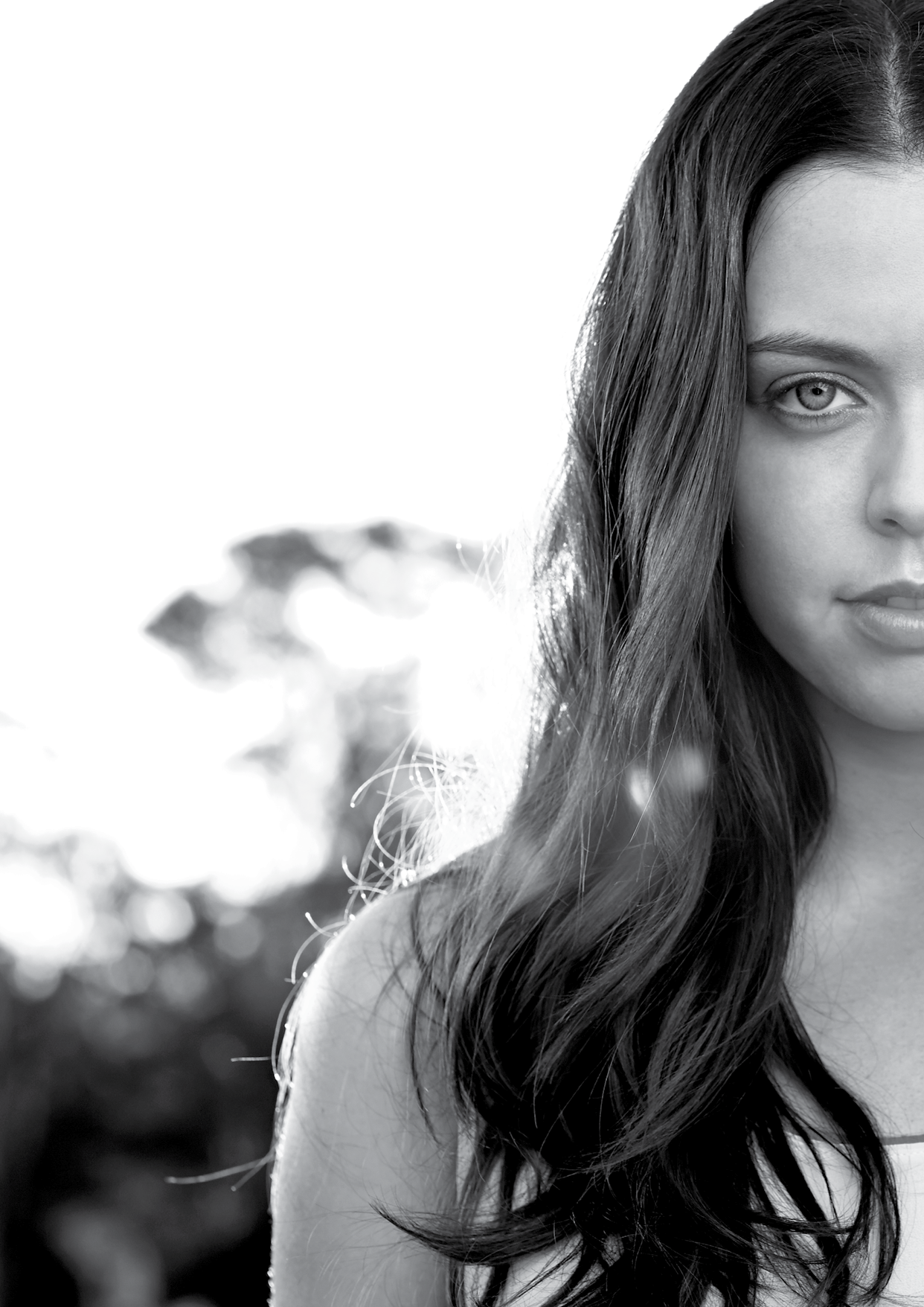 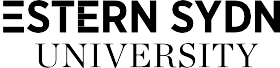 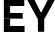 ANNUAL REPORT 2015Financial StatementsVolume 2Financial Statements and Independent Audit Reports University of Western Sydney (trading as Western Sydney University) Television Sydney (TVS) LtdUWS Enterprises Pty Ltd trading as Western Sydney University The Collegeuwsconnect LimitedUWS Early Learning LimitedWhitlam Institute within the University of Western Sydney Limited Whitlam Institute within the University of Western Sydney TrustSupporting dataPage399127167197225245Budget and Performance Indicators	267This page is intentionally blankUniversity of Western Sydney (trading as Western Sydney University)Consolidated Financial StatementsFor the year ended 31 December 2015University of Western Sydney (trading as Western Sydney University)Statement by the Members of the Board of TrusteesFor the year ended 31 December 2015In accordance with a resolution of the Board of Trustees of the University of Western Sydney dated 6 April 2016 and pursuant to Section 41C (1B) and (1C) of the Public Finance and Audit Act 1983, we state that to the best of our knowledge and belief:The financial statements present a true and fair view of the financial position of the University of Western Sydney and its controlled entities (the Group) at 31 December 2015 and the Income Statement and Statement of Comprehensive Income of the Group for the year then ended.The financial statements have been prepared in accordance with the provisions of the Public Finance and Audit Act 1983, the Public Finance and Audit Regulation 2015 and the Financial Statement Guidelines for the Australian Higher Education Providers for the 2015 Reporting Period issued by the Department of Education and Training.The financial statements have been prepared in accordance with applicable Australian Accounting Standards and other mandatory authoritative pronouncements and interpretations of the Australian Accounting Standards Board, some of which contain requirements specific to not-for-profit entities that are inconsistent with IFRS requirements.We are not aware of any circumstances which would render any particulars included in the financial statements to be misleading or inaccurate.There are reasonable grounds to believe that the Group will be able to pay its debts as and when they fall due.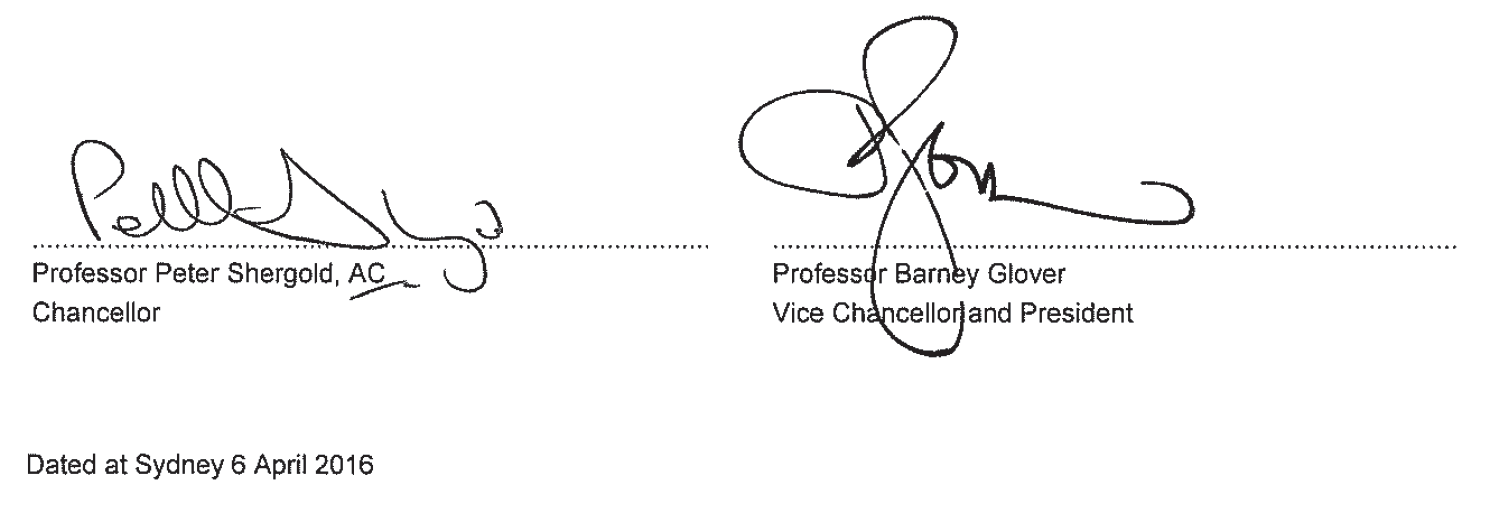 University of Western Sydney (trading as Western Sydney University)Responsible person's declarationFor the year ended 31 December 2015The responsible persons declare that in the responsible person's opinion:there are reasonable grounds to believe that the registered entity is able to pay all of its debts, as and when they become due and payable; andthe financial statements and notes satisfy the requirements of the Australian Charities and Not-for-profits Commission Act 2012.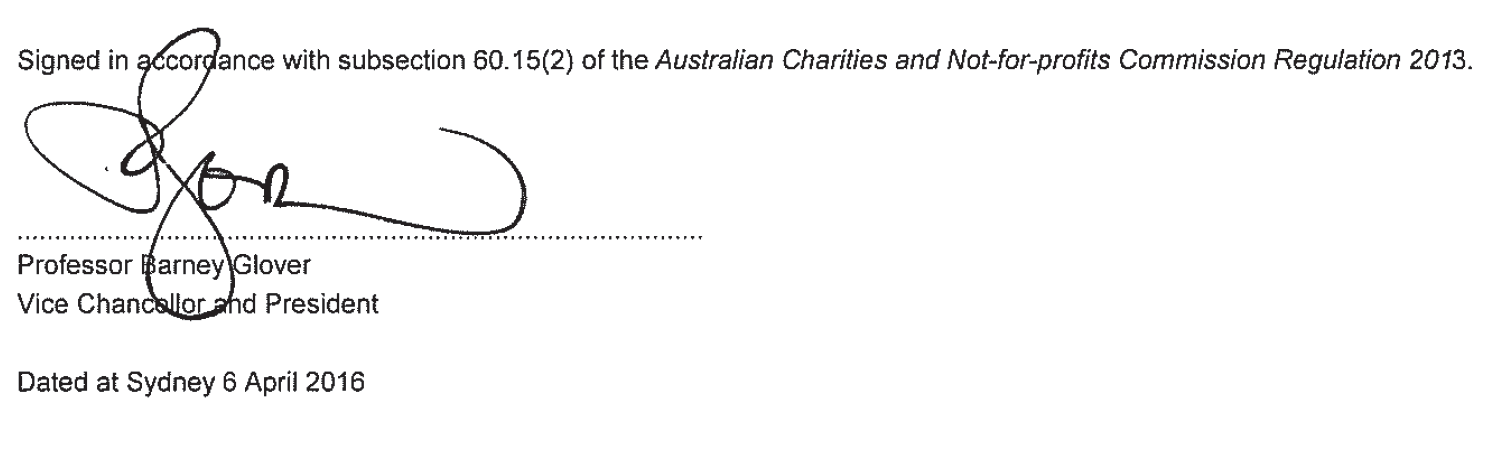 University of Western Sydney (trading as Western Sydney University)Certifications StatementFor the year ended 31 December 2015The amount of Australian Government financial assistance expended during the period was for the purposes for which it was intended and the University of Western Sydney has complied with applicable legislation, contracts, agreements and program guidelines in making expenditure.The University of Western Sydney charged Student Services and Amenities Fees strictly in accordance with the Higher Education Support Act 2003 (the Act) and the Administration Guidelines made under the Act. Revenue from the fees were spent strictly in accordance with the Act and only on services and amenities specified in subsection 19-38(4) of the Act.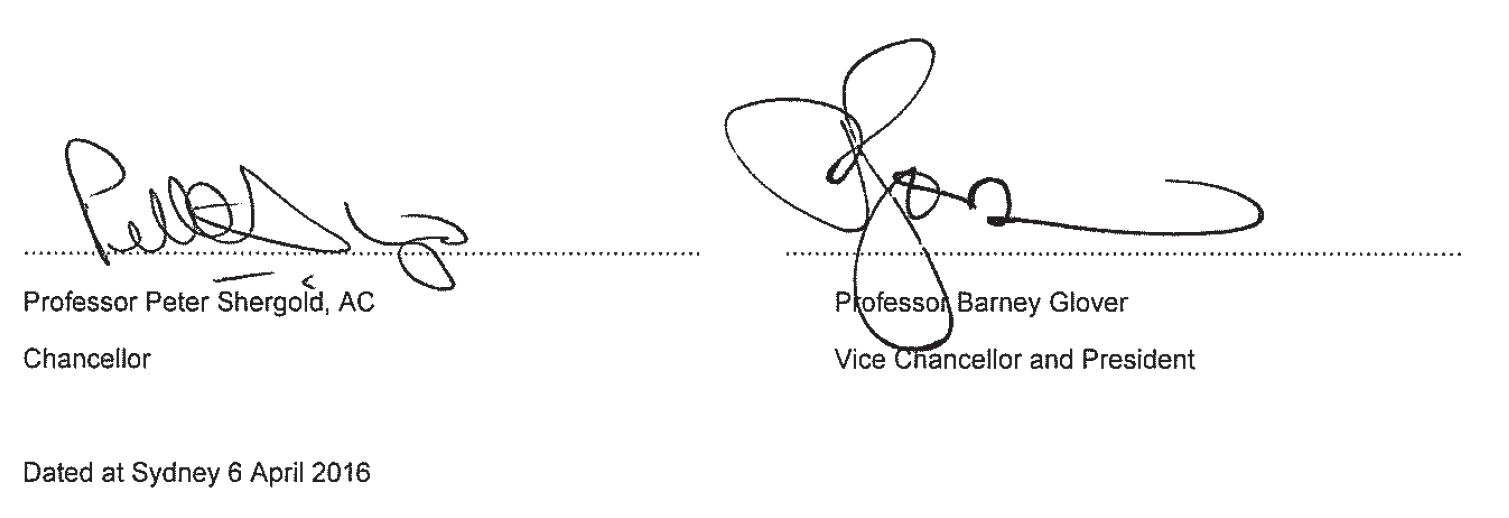 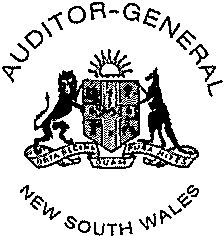 To the Vice Chancellor University of Western SydneyAuditor's Independence DeclarationAs auditor for the audit of the financial statements of University of Western Sydney for the year ended 31 December 2015, I declare, to the best of my knowledge and belief, that there have been no contraventions of any applicable code of professional conduct in relation to the audit.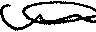 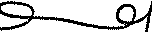 Margaret Crawford Auditor-General of NSW6 April 2016 SYDNEYLavol 15, 1 Margaret Street, Sydney NSW 2000 I GPO Box 12, Sydney NSW 2001  I t02 9275 7101 1 f 02 9275 7179 I e mall@audit.nsw.gov.au  I audit.nsw.gov.ouStart of Audited Financial StatementsUniversity of Western Sydney (trading as Western Sydney University)Income StatementFor the Year Ended 31 December 2015Consolidated	ParentIncome from continuing operationsAustralian Government financial assistanceNotes2015$'0002014$'0002015$'0002014$'000Total income from continuingoperations	 	755,617	729,665	731,450	741,210	Expenses from continuing operationsUniversity of Western Sydney (trading as Western Sydney University)Statement of Comprehensive IncomeFor the Year Ended 31 December 2015Consolidated	ParentUniversity of Western Sydney (trading as Western Sydney University)Statement of Financial PositionAs at 31 December 2015Consolidated	ParentNotes2015$'0002014$'0002015$'0002014$'000ParentConsolidatedConsolidated	ParentNotes2015$'0002014$'0002015$'0002014$'0001	Summary of Significant Accounting PoliciesThe principal accounting policies adopted in the preparation of these financial statements are set out below. These policies have been consistently applied to all the years reported, unless otherwise stated. The financial statements include the separate financial statements for the University of Western Sydney (trading as Western Sydney University) as the parent entity (the 'University') and the consolidated entity consisting of the University of Western Sydney (trading as Western Sydney University) and its subsidiaries (the 'Group').The principal place of business for the University of Western Sydney (trading as Western Sydney University) is Great Western Highway Kingswood NSW 2747.Basis of PreparationThe annual financial statements represent the audited general purpose financial statements of the University of Western Sydney.  They have been prepared on an accrual basis in accordance with Australian Accounting Standards.The University applies Tier 1 reporting requirements.Additionally the statements have been prepared in accordance with the following statutory requirements:Public Finance and Audit Act 1983 and Public Finance and Audit Regulations 2015;Financial Statement Guidelines for Australian Higher Education Providers for the 2015 Reporting Period as issued by the Department of Education and Training;- The Australian Charities and Not-for-profit Commission Regulation 2013; and- Other State/Australian Government legislative requirements.The University of Western Sydney is a not-for-profit entity and these statements have been prepared on that basis. Some of the Australian Accounting Standards requirements for not-for-profit entities are inconsistent with IFRS requirements.Date of authorisation for issueThe financial statements were authorised for issue by the members of the University of Western Sydney on 6 April 2016.Historical cost conventionThese financial statements have been prepared under the historical cost convention, as modified by the revaluation of available-for-sale financial assets, financial assets and liabilities (including derivative instruments) at fair value through profit or loss, and certain classes of property, plant and equipment.1	Summary of Significant Accounting Policies (continued)Basis of Preparation (continued)Critical accounting estimates and significant judgementsThe preparation of financial statements in conformity with Australian Accounting Standards requires the use of certain critical accounting estimates. It also requires management to exercise its judgement in the process of applying University of Western Sydney (trading as Western Sydney University)’s accounting policies. The estimates and underlying assumptions are reviewed on an ongoing basis.The areas involving a higher degree of judgement or complexity, or areas where assumptions and estimates are significant to the financial statements, are disclosed below:Management has elected to measure land and buildings at fair value as determined by licensed valuers being Global Valuation Services Pty Ltd who have performed an independent valuation as at 31 December 2015. Plant and equipment has been measured at the written down historical costs of these assets. The valuation of land, building, plant and equipment is shown in property, plant and equipment (note 20).  For further details refer also note 1(p).Trade debtors (note 17) would generally be measured at amortised cost which will be approximated by the related nominal value. Management has assumed that there are no significant receivables with fair value materially different from nominal value and that there will be no significant delays in collecting outstanding amounts.The University has entered into a Joint Operation with Urban Growth (note 37). Cost of goods sold has been calculated on a percentage of completion basis, taking into account lot area sold and total costs to completion of the development.Determining the carrying amount of provisions for employee long service leave entitlements (note 26), provision for annual leave entitlements (note 26), deferred superannuation (note 26), depreciation and useful life of buildings (note 20), and allowance for impaired receivables (note 17(a)) requires estimation of the uncertain future events on those assets and liabilities at the reporting date.The assumptions made in the assessment of each of the financial assets and liabilities are shown in the relevant notes to the accounts and  note 1(j), note 1(m), note 1(o), note 1(p) and note 1(x).Basis of ConsolidationSubsidiariesThe consolidated financial statements incorporate the assets and liabilities of all subsidiaries of the University of Western Sydney (trading as Western Sydney University) (''parent entity'') as at 31 December 2015 and the results of all subsidiaries for the year then ended. The University of Western Sydney (trading as Western Sydney University) and its subsidiaries together are referred to in these financial statements as the Group or the Consolidated Entity.Subsidiaries are all those entities (including structured entities) over which the Group has control. The Group has control over an investee when it is exposed, or has rights to variable returns from its involvement with the investee and has the ability to affect those returns through its power over the investee. Power over the investee exists when the Group has existing rights that give it current ability to direct the relevant activities of the investee. The existence and effect of potential voting rights that are currently exercisable or convertible are considered when assessing whether the Group controls another entity. Returns are not necessarily monetary and can be only positive, only negative, or both positive and negative.Subsidiaries are fully consolidated from the date on which control is transferred to the Group. They are de-consolidated from the date control ceases.Intercompany transactions, balances and unrealised gains on transactions between Group entities are eliminated. Unrealised losses are also eliminated unless the transaction provides evidence of the impairment of the asset transferred. Accounting policies of subsidiaries have been changed where necessary to ensure consistency with the policies adopted by the Group.1	Summary of Significant Accounting Policies (continued)Basis of Consolidation (continued)The acquisition method of accounting is used to account for the acquisition of subsidiaries by the Group. The subsidiaries of the University as at 31 December 2015 are:Television Sydney (TVS) LimitedUWS Enterprises Pty Limited trading as Western Sydney University The Collegeuwsconnect LimitedWhitlam Institute (within the University of Western Sydney) Limited and TrustUWS Early Learning LimitedThe University of Western Sydney Foundation Limited was deregistered in March 2015, and the Trust ceased operations as at 31 December 2014.Television Sydney (TVS) Limited ceased broadcasting on 20 December 2015 and finalised business operations on 31 December 2015. The Company will be deregistered in 2016.Separate financial statements are prepared by the University’s subsidiaries. The Audit Office of NSW audits these financial statements.Joint ArrangementsAASB 11 Joint Arrangements defines a joint arrangement as an arrangement of which two or more parties have joint control and classifies these arrangements as either joint ventures or joint operations.University of Western Sydney (trading as Western Sydney University) has determined that it has both joint ventures and joint operations.Joint operations:The University's share of assets, liabilities, revenue and expenses of a joint operation have been incorporated in the financial statements under the appropriate headings.  Details of the joint operation are set out in note 37.Joint ventures:The interest in a joint venture entity is accounted for in the consolidated financial statements using the equity method and is carried at cost by the parent entity. Under the equity method, the share of the profits or losses of the entity is recognised in the income statement, and the share of movements in reserves is recognised in reserves in the statement of comprehensive income and the statement of changes in equity. If the venturer's share of losses of a joint venture equals or exceeds its interest in the joint venture, the venturer discontinues recognising its share of further losses.Details relating to the entity are set out in note 8.1	Summary of Significant Accounting Policies (continued)Foreign currency transactions and balancesBoth the functional and presentation currency of the Group is Australian Dollars.Transactions in foreign currencies are recorded in the functional currency at the exchange rates prevailing at the date of the transaction. Foreign exchange gains and losses resulting from the settlement of such transactions and from the translation at year-end exchange rates of monetary assets and liabilities denominated in foreign currencies are recognised in the income statement.Revenue RecognitionRevenue is measured at the fair value of the consideration received or receivable. Amounts disclosed as revenue are net of returns, trade allowances rebates and amounts collected on behalf of third parties.The Group recognises revenue when the amount of revenue can be reliably measured, it is probable that future economic benefits will flow to the Group and specific criteria have been met for each of the Group’s activities as described below. The amount of revenue is not considered to be reliably measurable until all contingencies relating to the sale have been resolved. The Group bases its estimates on historical results, taking into consideration the type of customer, the type of transaction and the specifics of each arrangement.Revenue is recognised for the major business activities as follows:Government GrantsUniversity of Western Sydney (trading as Western Sydney University) treats operating grants received from Australian Government entities as income in the year of receipt, as required by AASB 1004 Contributions.Grants from the government are recognised at their fair value where the Group obtains control of the right to receive a grant, it is probable that economic benefits will flow to the Group and it can be reliably measured.HELP PaymentsRevenue from HELP is categorised into those received from the Australian Government and those received directly from students.  Revenue is recognised and measured in accordance with the above disclosure.Student fees and chargesFees and charges are recognised as income in the year of receipt, except to the extent that fees and charges relate to courses to be held in future periods. Such income is treated as income in advance in liabilities. Conversely, fees and charges relating to debtors are recognised as revenue in the year to which the prescribed course relates.trademarks and licensesRevenue from royalties, trademarks and licences is recognised as income when earned.Consulting and contractingContract revenue is recognised in accordance with the percentage of completion method. The stage of completion is measured by reference to labour hours incurred to date as a percentage of estimated total labour hours for each contract.1	Summary of Significant Accounting Policies (continued)Revenue Recognition (continued)Lease incomeLease income from operating leases is recognised as income on a straight-line basis over the lease term.(vii) Investment incomeRevenue is recognised as the interest accrues using the effective interest method. All other material revenue is accounted for on an accrual basis.Research grants and contractsPrivate (Non Education) research grants and contracts are received by the University in advance of research services being provided and represent reciprocal transfers as specific research services are agreed between the University and the research contractee, with an acquittal process following the provision of the research service. The University treats unspent private research grants as a liability (note 27). In 2015 this amounted to $7.649M (2014: $9.846M). In the 2015 reporting period the $9.846M deferred in the prior year has been treated as income (2014: $8.445M). The net impact on income in 2015 was therefore a decrease of $2.197M (2014: increase of $1.400M).Income Tax exemptionThe Group is exempt from income tax under section 50-B of the Income Tax Assessment Act 1997.LeasesLeases of property, plant and equipment where the Group, as lessee, has substantially all the risks and rewards of ownership are classified as finance leases.  Finance leases are capitalised at the lease’s inception at the lower of the fair value of the leased property and the present value of the minimum lease payments. The corresponding rental obligations, net of finance charges, are included in other short term and long term payables. Each lease payment is allocated between the liability and finance cost. The finance cost is charged to the income statement over the lease period so as to produce a constant periodic rate of interest on the remaining balance of the liability for each period. The property, plant and equipment acquired under finance leases are depreciated over the shorter of the asset’s useful life and the lease term.Leases in which a significant portion of the risks and rewards of ownership are retained by the lessor are classified as operating leases (note 32). Payments made under operating leases (net of any incentives received from the lessor) are charged to the income statement on a straight-line basis over the period of the lease.Lease income from operating leases is recognised in income on a straight-line basis over the lease term.Lease incentives under operating leases are recognised as a liability and amortised on a straight-line basis over the life of the lease term.Impairment of assetsIntangible assets that have an indefinite useful life are not subject to amortisation and are tested annually for impairment. Other assets are reviewed for impairment wherever events or changes in circumstances indicate that the carrying amount may not be recoverable. The recoverable amount is the higher of the asset’s fair value less costs to sell and value in use.1	Summary of Significant Accounting Policies (continued)Impairment of assets (continued)An impairment loss is recognised for the amount by which the asset’s carrying amount exceeds its recoverable amount (note 14). For the purposes of assessing impairment, assets are grouped at the lowest levels for which there are separately identifiable cash flows which are largely independent of the cash inflows from other assets or groups of assets (cash generating unit).Cash and cash equivalentsFor statement of cash flows presentation purposes, cash and cash equivalents includes cash on hand, deposits held at call with financial institutions, other short term, highly liquid investments with original maturities of three months or less that are readily convertible to known amounts of cash and which are subject to an insignificant risk of changes in value.Trade receivablesTrade receivables are recognised initially at fair value and subsequently measured at amortised cost using the effective interest method, less provision for impairment. The Group's standard terms of trade is 14 days from the date of recognition with the exception of the deferred government contribution for superannuation.Collectability of trade receivables is reviewed on an ongoing basis. Debts which are known to be uncollectible are written off. A provision for impairment of receivables is established when there is objective evidence that the Group will not be able to collect all amounts due according to the original terms of receivables. Significant financial difficulties of the debtor, probability that the debtor will enter bankruptcy or financial reorganisation, and default or delinquency in payments are considered indicators that the trade receivable is impaired. The amount of the provision is the difference between the asset’s carrying amount and the present value of estimated future cash flows, discounted at the effective interest rate.  The amount of the movement in the provision is recognised in the income statement.When a trade receivable is uncollectable the amount of the loss is recognised in the income statement within ‘impairment of assets’. Subsequent recoveries of amounts previously written off are credited to ‘other revenue’ in the income statement.Cash flows relating to short term receivables are not discounted if the effect of discounting is immaterial.PrepaymentsPayments for goods and services which are to be provided in future years are recognised as prepayments. Prepayments are recorded in trade and other receivables in the statement of financial position.InventoriesA stocktake of inventories on hand at year end was performed.  All inventories are measured at the lower of cost and net realisable value. Textbooks and retail stock are valued at a weighted average price and other stock is valued at last purchase price.Investments and other financial assets ClassificationThe Group classifies its investments in the following categories:held to maturity investments, loans and receivables and available-for-sale financial assets. The classification depends on the purpose for which the investments were acquired. Management determines the classification of its investments at initial recognition and in the case of assets classified as held-to-maturity, re-evaluate this designation at each reporting date.1	Summary of Significant Accounting Policies (continued)Investments and other financial assets (continued) Classification (continued)Held-to-maturity investmentsHeld-to-maturity investments are non-derivative financial assets with fixed or determinable payments and fixed maturities that the Group's management has the positive intention and ability to hold to maturity.The Group has designated as held-to-maturity investments its investment in a fixed income portfolio managed by JB Were Limited.  The investments are included as non-current assets in the statement of financial position (note 22).Loans and receivablesLoans and receivables are non-derivative financial assets with fixed or determinable payments that are not quoted in an active market. They are included in current assets, except for those with maturities greater than 12 months after the reporting date which are classified as non-current assets. Loans and receivables are included in receivables in the statement of financial position.financial assetsAvailable-for-sale financial assets, comprising principally marketable equity securities, are non-derivatives that are designated in this category.The Group has designated as available-for-sale:units held in Acadian Australian Equity High Yield Fund, a managed investment fund; andunlisted securitiesThe Acadian Australian Equity High Yield Fund units and unlisted securities are included as non-current assets in the statement of financial position (note 22).Unrealised gains and losses arising from changes in the fair value of financial assets classified as available-for- sale are recognised in equity in the available-for-sale investments revaluation reserve (note 28(a)).Recognition and derecognition of financial assetsPurchases and sales of investments are recognised on 'trade date' which is the date on which the Group commits to purchase or sell the asset. Investments are initially recognised at fair value plus transaction costs for all financial assets not carried at fair value through profit or loss. Financial assets carried at fair value through profit and loss are initially recognised at fair value and transaction costs are expensed in the income statement. Financial assets are derecognised when the rights to receive cash flows from the financial assets have expired or have been transferred and the Group has transferred substantially all the risks and rewards of ownership.When investments classified as available-for-sale are sold, the accumulated fair value adjustments recognised in other comprehensive income are included in the income statement as gains and losses from sale of available- for-sale financial assets (note 5).1	Summary of Significant Accounting Policies (continued)Investments and other financial assets (continued)Subsequent measurementAvailable-for-sale financial assets are subsequently carried at fair value. Loans and receivables and held-to- maturity investments are carried at amortised cost using the effective interest method.Fair valueThe fair values of investments and other financial assets are based on quoted prices in an active market. If the market for a financial asset is not active (and for unlisted securities), the Group establishes fair value by using valuation techniques that maximise the use of relevant data. These include reference to the estimated price in an orderly transaction that would take place between market participants at the measurement date. Other valuation techniques used are the cost approach and the income approach based on characteristics of the asset and the assumptions made by market participants.ImpairmentThe Group assesses at each balance date whether there is objective evidence that a financial asset or group of financial assets is impaired. In the case of equity securities classified as available-for-sale, a significant or prolonged decline in the fair value of a security below its cost is considered in determining whether the security is impaired. If any such evidence exists for available-for-sale financial assets, the cumulative loss - measured as the difference between the acquisition cost and the current fair value, less any impairment loss on that financial asset previously recognised in profit and loss - is removed from equity and recognised in the income statement. Impairment losses recognised in the income statement on equity instruments are not reversed through the income statement.Non-current assets (or disposal groups) held for sale and discontinued operationsNon-current assets (or disposal groups) are classified as held for sale and stated at the lower of their carrying amount and fair value less costs of disposal, if their carrying amount will be recovered principally through a sale transaction rather than through continuing use.An impairment loss is recognised for any initial or subsequent write down of the asset (or disposal group) to fair value less costs to sell. A gain is recognised for any subsequent increases in fair value less costs to sell of an asset (or disposal group), but not in excess of any cumulative impairment loss previously recognised. A gain or loss not previously recognised by the date of the sale of the non-current asset (or disposal group) is recognised at the date of derecognition.Non-current assets (including those that are part of a disposal group) are not depreciated or amortised while they are classified as held for sale. Interest and other expenses attributable to the liabilities of a disposal group classified as held for sale continue to be recognised.Non-current assets classified as held for sale and the assets of a disposal group classified as held for sale are presented separately from the other assets in the statement of financial position. The liabilities of a disposal group classified as held for sale are presented separately from other liabilities in the statement of financial position.Fair value measurementThe fair value of assets and liabilities must be measured for recognition and disclosure purposes.The Group classifies fair value measurements using a fair value hierarchy that reflects the significance of the inputs used in making the measurements.1	Summary of Significant Accounting Policies (continued)Fair value measurement (continued)The fair value of assets or liabilities traded in active markets (such as publicly traded derivatives, and trading and available-for-sale securities) is based on quoted market prices for identical assets or liabilities at the end of the reporting date (Level 1). The quoted market price used for assets held by the Group is the most representative of fair value in the circumstances within the bid-ask spread.The fair value of assets or liabilities that are not traded in an active market are determined using valuation techniques. The Group uses a variety of methods and makes assumptions that are based on market conditions existing at each balance date. Quoted market prices or dealer quotes for similar instruments (Level 2) are used for long-term debt instruments held. Other techniques that are not based on observable market data (Level 3) such as estimated discounted cash flows, are used to determine fair value for the remaining assets and liabilities. The level in the fair value hierarchy shall be determined on the basis of the lowest level input that is significant to the fair value measurement in its entirety.Fair value measurement of non-financial assets is based on the highest and best use of the asset. The Group considers market participants' use of, or purchase price of, the asset to be in a manner that would be highest and best use.The carrying value less impairment provision of trade receivables and payables are assumed to approximate their fair values due to their short-term nature. The fair value of financial liabilities for disclosure purposes is estimated by discounting the future contractual cash flows at the current market interest rate that is available to the Group for similar financial instruments.Property, Plant and EquipmentLand, buildings and the art collection are capitalised and shown at fair value, based on periodic, but at least triennial, valuations by external independent valuers, less subsequent depreciation for buildings. Any accumulated depreciation at the date of revaluation is eliminated against the gross carrying amount of the asset and the carrying amount is restated to the revalued amount of the asset.Valuation for land and new refurbished buildings was undertaken as at 31 December 2015 by Global Valuation Services Pty Ltd. Land was revalued on the basis of highest and best use. New buildings completed in 2015 prior to the revaluation and existing buildings with 2015 refurbishments completed prior to the revaluation were subject to a full revaluation. Indexation was applied to the remainder of existing buildings that were not subject to construction works at the time of the revaluation by Global Valuation Services Pty Ltd. Land and buildings were revalued on the basis of highest and best use.For non completed assets, construction costs totalling $9.566M incurred up to the reporting date were capitalised subsequent to the buildings revaluation. The scope of the valuation did not include revaluation of these buildings. The value of these refurbished buildings is based on the 31 December 2014 revaluation by Global Valuation Services Pty Ltd plus the construction costs capitalised in late 2015.The Group undertakes a regular review of its land holdings in light of the future academic footprint of the University. Re- evaluation may be undertaken from time to time on land originally designated for educational use with a view to realising monies to fund infrastructure requirements via sale and or joint development, following appropriate re zoning of the land to allow alternate uses.The fair value of land is the amount for which the land could be exchanged between willing parties in an arms length transaction, based on market prices for similar properties, with similar zoning, in comparable locations and condition. The Group expects that the fair value of land already rezoned to allow for alternate use shall be different to land available for educational use only. Valuers engaged to determine the fair value of the land have taken into account the intended use and ultimate disposal of the land, as applicable.1	Summary of Significant Accounting Policies (continued)(p)	Property, Plant and Equipment (continued)Due to the specialised nature of buildings and the lack of directly comparable sales evidence, the 31 December 2015 valuation for new and refurbished buildings was undertaken utilising the Summation Valuation approach, whereby the cost to construct improvements as new is estimated and that amount depreciated, after taking into consideration the nature and design of the improvements, their age and the current condition. In determining the value for each building the exterior dimensions of each building were calculated from the detailed room specifications maintained by the University and extrapolated by the valuer's knowledge of current building rates on a square metre basis. The resultant value as at reporting date was then adjusted for the estimated remaining useful life of each building. The Depreciated Replacement Cost of the improvements was then added to the underlying land value, which was derived after analysis of comparable sales evidence.In valuing the art collection, McWilliam and Associates Pty Ltd utilised certain historical facts and relevant market data available up to the date of the valuation.  The most recent valuation was completed as at 31 December 2013.All other plant and equipment is stated at historical cost less depreciation. Historical cost includes expenditure that is directly attributable to the acquisition of the items.Subsequent costs are included in the asset’s carrying amount or recognised as a separate asset, as appropriate, only when it is probable that future economic benefits associated with the item will flow to the Group and the cost of the item can be measured reliably. All other repairs and maintenance are charged to the income statement during the financial period in which they are incurred.Increases in the carrying amounts arising on revaluation of land and buildings are recognised in other comprehensive income and accumulated equity under the heading of revaluation surplus. To the extent that the increase reverses a decrease previously recognised in the income statement, the increase is first recognised in the income statement.Decreases that reverse previous increases of the same class of asset are firstly recognised in other comprehensive income to the extent of the remaining reserve attributable to the asset. All other decreases are expensed in the income statement.1	Summary of Significant Accounting Policies (continued)Property, Plant and Equipment (continued)Land and the art collection are not depreciated. Depreciation on other assets is calculated using the straight line method to allocate their cost or revalued amounts, over their estimated useful lives, as follows:Leasehold improvements are depreciated over the shorter of the unexpired period of the lease or the estimated life of the improvements.The assets’ residual values and useful lives are reviewed, and adjusted if appropriate, at each reporting date.An asset’s carrying amount is written down immediately to its recoverable amount if the asset’s carrying amount is greater than its estimated recoverable amount.Gains and losses on disposals are determined by comparing proceeds with carrying amounts. These are included in the income statement. When revalued assets are sold, it is Group policy to transfer the amounts in reserves in respect of those assets to retained earnings.Repairs and MaintenanceRepairs and maintenance costs are recognised as expenses as incurred, except where they relate to the replacement of a component of an asset, in which case, the costs are capitalised and depreciated. Other routine operating maintenance, repair and minor renewal costs are also recognised as expenses as incurred.LivestockThe University maintains livestock for research, teaching and commercial purposes. Livestock is valued on the fair value basis based on current market price. A stocktake of livestock holdings was undertaken at year end.Intangible AssetsLicencesLicences have a finite useful life and are carried at cost less accumulated amortisation and impairment losses. Amortisation is calculated using the straight-line method to allocate the cost of licences across their estimated useful life of 5 years (note 21).1	Summary of Significant Accounting Policies (continued)Intangible Assets (continued)E-BooksE-Books have a finite useful life and are carried at cost less accumulated amortisation and impairment losses. Amortisation is calculated using the straight-line method to allocate the cost of e-books across their estimated useful life of 5 years (note 21).Trade and other payablesTrade and other payables are carried at amortised cost and due to their short term nature they are not discounted. They represent liabilities for goods and services provided to the Group prior to the end of the financial year, that are unpaid and arise when the Group becomes obliged to make future payments in respect of the purchase of these goods and services.  The Group's standard terms of payment are 30 days from date of recognition.BorrowingsBorrowings are initially recognised at fair value, net of transaction costs incurred. Borrowings are subsequently measured at amortised cost. Any difference between the proceeds (net of transaction costs) and the redemption amount is recognised in the income statement over the period of the borrowings using the effective interest method. Fees paid on the establishment of loan facilities, which are not an incremental cost relating to the actual draw-down of the facility, are recognised as prepayments and amortised on a straight-line basis over the term of the facility.Borrowings are removed from the statement of financial position when the obligation specified in the contract is discharged, cancelled or expired. The difference between the carrying amount of a financial liability that has been extinguished or transferred to another party and the consideration paid, including any non-cash assets transferred or liabilities assumed, is recognised in other income or other expenses.Borrowings are classified as current liabilities unless the Group has an unconditional right to defer settlement of the liability for at least 12 months after the end of the reporting period and does not expect to settle the liability for at least 12 months after the end of the reporting period.Borrowing costsBorrowing costs are expensed. Finance charges in respect of finance leases, and exchange differences arising from foreign currency borrowings to the extent that they are regarded as an adjustment to interest costs are included in the definition of borrowing costs.ProvisionsProvisions are recognised when the Group has a present legal or constructive obligation as a result of past events; it is probable that an outflow of resources will be required to settle the obligation and the amount can be reliably estimated.Provisions are not recognised for future operating losses. Where there are a number of similar obligations, the likelihood that an outflow will be required in settlement is determined by considering the class of obligations as a whole. A provision is recognised even if the likelihood of an outflow with respect to any one item included in the same class of obligations may be small.Provisions are measured at the present value of management’s best estimate of the expenditure required to settle the present obligation at the reporting date. The discount rate used to determine the present value reflects current market assessments of the time value of money and the risks specific to the liability. The increase in the provision due to the passage of time is recognised as a finance cost.1	Summary of Significant Accounting Policies (continued)Employee benefitsProvision is made for benefits accruing to employees in respect of wages and salaries, annual leave and long service leave when it is probable that settlement will be required and they are capable of being measured reliably. The calculation of employee benefits includes all relevant on-costs and is calculated as follows at reporting date.Wages and salariesLiabilities for short-term employee benefits including wages and salaries and non-monetary benefits are measured at the amount expected to be paid when the liability is settled, if it is expected to be settled wholly before twelve months after the end of the reporting period, and is recognised in other payables.Annual leave and sick leaveThe liability for annual leave is recognised in current provisions for employee benefits as it is due to be settled within 12 months after the end of the reporting period. It is measured at the amount expected to be paid when the liability is settled.Sick leave is cumulative but not vesting and therefore is not recognised in employee provisions. Liabilities for sick leave are recognised when the leave is taken and measured at the rates paid or payable.Long service leaveThe liability for long service leave is recognised in the provision for employee benefits and measured as the present value of expected future payments to be made in respect of services provided by employees up to the reporting date using the projected unit credit method. Consideration is given to expected future wage and salary levels, experience of employee departures and periods of service. Expected future payments are discounted using market yields at the reporting date on national government bonds with terms to maturity and currency that match, as closely as possible, the estimated future cash outflows.Regardless of the expected timing of settlements, provisions made in respect of employee benefits are classified as a current liability, unless there is an unconditional right to defer the settlement of the liability for at least twelve months after the reporting date, in which case it would be classified as a non-current liability.obligationsEmployees of the Group that are members of Unisuper are entitled to benefits on retirement, disability or death from the Group’s superannuation plan. The Group has a defined benefit section and defined contribution section within its plan. The defined benefit section provides defined lump sum benefits based on years of service and final average salary. The defined contribution section receives fixed contributions from Group companies and the Group’s legal or constructive obligation is limited to these contributions.A liability or asset in respect of defined benefit superannuation plans is recognised in the statement of financial position, and is measured as the present value of the defined benefit obligation at the reporting date less the fair value of the superannuation fund’s assets at that date. The present value of the defined benefit obligation is based on expected future payments which arise from membership of the fund to the reporting date, calculated annually by independent actuaries using the projected unit credit method. Consideration is given to expected future wage and salary levels, experience of employee departures and periods of service.Expected future payments are discounted using market yields at the reporting date on national government bonds with terms to maturity and currency that match, as closely as possible, the estimated future cash outflows.1	Summary of Significant Accounting Policies (continued)Employee benefits (continued)Remeasurement gains and losses arising from experience adjustments and changes in actuarial assumptions are recognised in the period in which they occur, directly in other comprehensive income. They are included in the retained earnings in the statement of changes in equity and in the statement of financial position.Past service costs are recognised in profit or loss immediately.Contributions to the defined contributions section of University of Western Sydney (trading as Western Sydney University)'s superannuation fund and other independent defined contribution superannuation funds are recognised as an expense as they become payable.Deferred government benefit for superannuationIn accordance with the 1998 instructions issued by the Department of Education, Training and Youth Affairs (DETYA) now known as the Department of Education (Education), the effects of the unfunded superannuation liabilities of University of Western Sydney (trading as Western Sydney University) and its controlled entities were recorded in the income statement and the statement of financial position for the first time in 1998. The prior years’ practice had been to disclose liabilities by way of a note to the financial statements.The unfunded liabilities recorded in the statement of financial position under Provisions have been determined by Mercer Human Resource Consulting Ltd and relate to the State Superannuation Scheme, the State Authorities Superannuation Scheme and the State Authorities Non Contributory Scheme. This assessment was based on the full requirements of AASB 119.Deferred government benefits for superannuation are the amounts recognised as reimbursement rights as they are the amounts expected to be received from the Australian Government for the emerging costs of the superannuation funds for the life of the liability.Note 40 discloses specific treatment.(vi) Termination BenefitsTermination benefits are payable when employment is terminated before the normal retirement date, or when an employee accepts an offer of benefits in exchange for the termination of employment. The Group recognises the expense and liability for termination benefits either when it can no longer withdraw the offer of those benefits or when it has recognised costs for restructuring within the scope of AASB 137 that involves the payment of termination benefits. The expense and liability are recognised when the Group is demonstrably committed to either terminating the employment of current employees according to a detailed formal plan without possibility of withdrawal or providing termination benefits as a result of an offer made to encourage voluntary redundancy.Termination benefits are measured on initial recognition and subsequent changes are measured and recognised in accordance with the nature of the employee benefit. Benefits expected to be settled wholly within twelve months are measured at the undiscounted amount expected to be paid. Benefits not expected to be settled before twelve months after the end of the reporting period are discounted to present value.Financial guarantee contractsFinancial guarantee contracts are recognised as a liability at the time the guarantee is issued. The liability is initially measured at fair value, and subsequently at the higher of the amount determined in accordance with AASB 137 Provisions, Contingent Liabilities and Contingent Assets and the amount initially recognised less cumulative amortisation, where appropriate.1	Summary of Significant Accounting Policies (continued)Financial guarantee contracts (continued)The fair value of financial guarantees is determined as the present value of the difference in net cash flows between the contractual payments under the debt instrument and the payments that would be required without the guarantee, or the estimated amount that would be payable to a third party for assuming the obligations.Where guarantees in relation to loans or other payables of subsidiaries or associates are provided for no compensation, the fair values are accounted for as contributions and recognised as part of the cost of the investment.Rounding of amountsThe University is of a kind referred to in Class order 98/0100 as amended by Class order 04/667, issued by the Australian Securities and Investments Commission, relating to the ''rounding off'' of amounts in the financial report. Amounts in the financial report have been rounded off in accordance with that Class Order to the nearest thousand dollars, or in certain cases, the nearest dollar.(aa)	Goods and Services Tax (GST)Revenues, expenses and assets are recognised net of the amount of associated GST, unless the GST incurred is not recoverable from the taxation authority. In this case, it is recognised as part of the cost acquisition of the asset or as part of the expense.Receivables and payables are stated inclusive of the amount of GST receivable or payable. The net amount of GST recoverable from, or payable to, the taxation authority is included with other receivables or payables in the statement of financial position.Cash flows are presented on a gross basis. The GST components of cash flows arising from investing or financing activities which are recoverable from, or payable to the taxation authority, are presented as operating cash flows.The Group, excluding uwsconnect Limited, Television Sydney (TVS) Limited and UWS Early Learning Limited, is a Charitable Institution endorsed to access GST concessions on a range of transactions.(ab)	InsuranceThe University of Western Sydney insures externally for all significant areas of risk exposure and accordingly, is not a self insurer and makes no provision in its financial statements for internal coverage.Workers’ Compensation insurance is currently held with Employers Mutual Insurance. Property and liability protections (including General and Products Liability, Professional Liability, Medical Malpractice, Clinical Trials and Directors and Officers) are arranged with Unimutual.(ac)	Foreign operationsThe University of Western Sydney (trading as Western Sydney University) operates a small number of teaching programs in the Asia region.(ad)	New Accounting Standards and InterpretationsCertain new Accounting Standards and Interpretations have been published that are not mandatory for 31 December 2015 reporting periods. University of Western Sydney (trading as Western Sydney University)'s assessment of the impact of these new Standards and Interpretations is set out below:Summary of Significant Accounting Policies (continued)(ad)	New Accounting Standards and Interpretations (continued)Standard	Application date	ImplicationsAddresses disclosure overload in the financial statements.  Will result in2015-2	1 January 20162014-4	1 July 20162015-6	1 July 20161 July 2016 (early2015-7	adoption permitted)more relevant and reduced disclosures to the financial statements.No significant change for the University, as the basis depreciation and amortisation already complies with the clarifications made in the new standard.No significant impact, as related party transactions are already disclosed by the University and the GroupReduces the disclosures required by the Group in relation to fair value of assets held primarily for their current service potential rather than to generate future net cash inflows.AASB 15	1 January 2018		The impact of adoption has not yet been determined. AASB 9	1 January 2018	The impact of adoption has not yet been determined.(ae)	Comparative AmountsWhen required by Accounting Standards, comparative figures have been adjusted to conform to changes in presentation for the current financial year.When the Group applies an accounting policy retrospectively, makes a retrospective restatement or reclassifies items in the financial statements, a statement of financial position as at the beginning of the earliest comparative period will be presented.The following items have been adjusted to conform with the current years presentation.Australian Government financial assistance including HECS-HELP and other Australian Government loan programsCommonwealth Grants Scheme and Other GrantsConsolidated	Parent2	Australian Government financial assistance including HECS-HELP and other Australian Government loan programs (continued)Other Capital FundingConsolidated	ParentEducation Investment FundNote2015$'0002014$'0002015$'0002014$'000Total Other Capital Funding	39(e)Australian Research Council ('ARC')Total Networks and Centres andSpecial Research Initiatives	39(f)(iii) 	1,069	1,133	1,069	1,133	Total ARC	39(f)	8,204	9,934	8,204	9,934#1 Includes the basic CGS grant amount, CGS - Regional Loading, CGS - Enabling Loading, Maths and Science Transition Loading and Full Fee Places Transition Loading.#2 Includes Equity Support Program#3 Program is in respect of FEE-HELP for Higher Education only and excludes funds received in respect of VET FEE-HELP#4 Includes Grandfathered Scholarships, National Priority and National Accommodation Priority Scholarships respectively#5 Includes Early Career Researcher Award2	Australian Government financial assistance including HECS-HELP and other Australian Government loan programs (continued)Other Australian Government Financial AssistanceConsolidated	Parent2015$'0002014$'0002015$'0002014$'0002	Australian Government financial assistance including HECS-HELP and other Australian Government loan programs (continued)Consolidated	ParentNote2015$'0002014$'0002015$'0002014$'000Australian Government Grants received - cash basisState and local government financial assistanceGovernment grants were received during the reporting period for the following purposes:Consolidated	ParentConsolidated	Parent2015$'0002014$'0002015$'0002014$'000Investment revenue and other investment incomeConsolidated	ParentRoyalties, trademarks and licencesConsolidated	Parent2015$'0002014$'0002015$'0002014$'000Royalty and intellectual property	221	89	194	89Total royalties, trademarks andlicences	221	89	194	89Consultancy and contractsConsolidated	ParentInvestments accounted for using the equity methodUnrecognised share of losses of joint venture or associateThe Group has $67,068 in unrecognised share of losses from the joint venture with Navitas Ltd.RestrictionsThe Group has nil restrictions from the joint venture with Navitas Ltd.Individually immaterial joint venture or associateAggregate carrying amount of interests in joint venture and associate accounted for using the equity method that are not individually material in the consolidated financial statements:Joint VenturesCapital commitments arising from the Group's interests in joint arrangements and contingent liabilities arising from the Group's interests in associates and joint arrangements are disclosed in notes 32 and 31 respectively.Employee related expensesConsolidated	Parent2015$'0002014$'0002015$'0002014$'000Depreciation and amortisationConsolidated	ParentDepreciation2015$'0002014$'0002015$'0002014$'000#1 Audit remuneration included in amount and disclosed under note 30.16    Cash and cash equivalentsConsolidated	Parent2015$'0002014$'0002015$'0002014$'000Reconciliation to cash at the end of the yearThe above figures are reconciled to cash at the end of the year as shown in the statement of cash flows as follows:The average interest rate during 2015 on bank accounts included in cash at bank and on hand was 1.91% (2014: 2.56%).(c)	Short term depositsThe deposits are at fixed interest rates ranging between 2.81% and 3.05%.(a)	Impaired receivablesAs at 31 December 2015 current receivables of the Group with a nominal value of $1.176M (2014: $1.208M) were impaired. The amount of the provision was $1.176M (2014: $1.208M). The individually impaired receivables mainly relate to individual debtors with balances aged greater than 180 days.The ageing of these receivables is as follows:Consolidated	Parentreceivables	 	(1,176)	(1,208)	(897)	(7,167)17	Receivables (continued)Impaired receivables (continued)As at 31 December 2015 trade receivables of the Group totalling $6.685M (2014: $7.987M) were past due but not impaired. These relate to a number of individual customers for whom there is no recent history of default. The ageing analysis of these receivables is as follows:Consolidated	Parent2015$'0002014$'0002015$'0002014$'000receivables	 	6,685	7,987	6,255	7,192	Consolidated	Parent2015$'0002014$'0002015$'0002014$'000The creation and release of the provision for impaired receivables has been included in ‘impairment of assets’ in the income statement. Amounts charged to the provision account are generally written off when there is no expectation of recovering additional cash.The other amounts within receivables do not contain impaired assets and are not past due. Based on credit history, it is expected that these amounts will be received when due.Leasing ArrangementsThe University, as lessor, has entered into a lease with Campus Living Villages Pty Limited to manage student residence accommodation for a period of 40 years.17	Receivables (continued)Amounts receivable under finance leasesMinimum lease payments	Present value of minimum leasepayments2015$'0002014$'0002015$'0002014$'000Unguaranteed residual values of assets leased under finance leases at the end of the reporting period are estimated at $42.990M (2014: $42.990M).Contingent rents of $0.329M (2014: $0.501M) have been recognised as income in the year.The finance lease receivables at the end of the reporting period are neither past due nor impaired.InventoriesConsolidated	Parent2015$'0002014$'0002015$'0002014$'000Non-current assets classified as held for sale ('NCA')Consolidated	Parent2015$'0002014$'0002015$'0002014$'000NCAs (or disposal groups) held for sale are carried at the lower of the carrying amount or the fair value less costs to sell. For the fair value of the NCA (or disposal group) see note 35(b).The University has entered into a sales agreement to sell land at its Westmead campus. Settlement is expected to occur by 31 December 2016, subject to the relocation of telecommunications towers on the current site. A gain of$63.4m has been recognised in the statement of comprehensive income, under the heading gain on revaluation of land and buildings. This gain on revaluation is recognised in the property development reserve in note 28(b). This revaluation gain will be transferred to retained earnings on settlement when the asset is de-recognised.Property, plant and equipmentIntangible Assets23    Other non-financial assetsConsolidated	ParentCurrent2015$'0002014$'0002015$'0002014$'000Lease assets	154	-	154	-Total current other non-financial assets	154	-	154	-Non-currentLivestock holdings	622	597	622	597Total non-current other non-financialassets	 	622	597	622	597	Total other non-financial assets	776	597	776	597Foreign currency riskThe carrying amounts of the Group's and parent entity's trade and other payables are denominated in the following currencies:Consolidated	ParentFor an analysis of the sensitivity of trade and other payables to foreign currency risk refer to note 34.In October 2013 the University received approval from the Treasurer of New South Wales to increase its borrowing facilities by $70 million to a maximum of $198 million towards the construction of new facilities and other infrastructure.  The additional facilities were finalised with the University's bank in September 2014.Such approval was required under Section 22 (l)(e) of the University of Western Sydney Act 1997. The interest rate of the loan is variable being based on the BBSY bid rate plus a margin. The interest rate averaged 3.15% during 2015.  The loan is unsecured.The balance of the loan outstanding as at 31 December 2015 was $75.5 million (2014: $76.0 million).Relates to the transfer of UWS Enterprises Pty Limited trading as Western Sydney University The College and UWS Early Learning surplus funds to the University.The fair value of borrowings equals their carrying amount, as the impact of discounting is not significant. For an analysis of the sensitivity of borrowings to interest rate risk refer to note 34.The carrying amount of the Group's borrowings is denominated in AUD currency.25    Borrowings (continued)Financing arrangementsUnrestricted access was available at reporting date to the following lines of credit:Consolidated	ParentAnnual leaveThe following on costs have been used by management in calculating the provision for annual leave:%26	Provisions (continued)Long service leaveIn 2014 the University engaged Mercer Consulting (Australia) Pty Ltd to undertake a valuation of the University's long service leave liability. The University has used a shorthand measurement technique to value the long service leave liability at 31 December 2015.  Assumptions used in this measurement included:%Estimate rate of long term inflation / salary increase	3.50Discount for future investment earnings	3.00Movements in provisions - Non CurrentMovements in each class of provision during the financial year, other than employee benefits, are set out below:ParentMake good onThe University has an obligation to make good on leased premises at the end of certain rental agreements. A provision has been made factoring in the cost of bringing the premises back to the conditions specified in the lease agreements.28	Reserves and retained earnings (continued)Movements in ReservesConsolidated	Parent2015$'0002014$'0002015$'0002014$'00028	Reserves and retained earnings (continued)Movements in retained earningsConsolidated	Parent2015$'0002014$'0002015$'0002014$'000The property development revaluation reserve represents the gain on revaluation of land held for sale at reporting date. The gain on revaluation will be transferred to retained earnings when the sale is completed, and the asset is de-recognised.The asset revaluation reserve for property, plant and equipment reflects revaluation of all Group land, buildings and rare library collection. The reserve is the difference between the valuation and the book value as at valuation date.The deferred superannuation reserve represents an emerging liability for the University in respect of any excess salary component relating to continuing members of SASS or SSS State Superannuation funds. Such a liability will arise where a continuing member of SASS or SSS has received a salary increase that causes their actual salary to be greater than their notional salary. The Commonwealth and State will guarantee to fund the State Superannuation Fund defined benefit obligation of each university, except to the extent that there is an excess salary component.The investment revaluation reserve is equal to the unrealised gains / (losses) on investments with the University's Fund Managers and unlisted securities for 2015 together with accumulated prior years unrealised gains / (losses).The asset revaluation reserve for art collection reflects the revaluation of all Group artworks. The reserve is the difference between the valuation and the book value at the valuation date.The livestock revaluation reserve reflects the revaluation of Group livestock at fair (market) value. The reserve is the difference between the revaluation and the book value at the valuation date See note 1(r).The licence revaluation reserve reflects the revaluation of the University's water licence. The reserve is the difference between the valuation and the book value at the valuation date.29  Key Management Personnel DisclosuresNames of responsible persons and executive officersThe following persons were responsible persons and executive officers of University of Western Sydney (trading as Western Sydney University) during the financial year:Names of Responsible Persons'Responsible person' is defined to mean a member of the University's Board of Trustees who had authority and responsibility for planning, directing and controlling activities of the University in 2015:Peter Shergold, AC Barney  Glover Paul WormellJohn Banks Elizabeth Dibbs Genevieve Gregor Vivienne JamesPaul Newman - resigned 5 June 2015 Ian StoneChristopher Brown Michael Pratt Gillian Shadwick Gabrielle Trainor Tim FerraroElie Hammam - resigned 30 June 2015 Sophie Kobuch - commenced 1 July 2015 George MorganTaylor Macdonald Jenny Purcell29	Key Management Personnel Disclosures (continued)Names of responsible persons and executive officers (continued)Names of Executive Officers'Executive' is defined to mean the Chief Executive Officer plus the members of the Executive Committee of the University.  In 2015 these were:Barney Glover Scott HolmesDenise Kirkpatrick - commenced 1 January 2015 Angelo KourtisPeter PickeringDeborah Sweeney- commenced 1 May 2015 Michele SimonsLinda TaylorMaryAnn Bin-Sallik - commenced 6 July 2015, resigned 31 December 2015Bronwyn Cole - commenced 1 May 2015, resigned 31 December 2015 Ellen Brackenreg - commenced 25 May 2015Michael Adams Rhonda Griffiths Annemarie Hennessy Kevin DunnGregory Kolt Clive Smallman Peter Hutchings Simeon SimoffKerry Holling - commenced 1 May 2015 Paul Rowland - resigned 10 April 2015Remuneration of board members and executivesConsolidated	ParentRemuneration of Board Members2015Number2014Number2015Number2014NumberNil to $14,999	2	-	-	-$15,000 to $29,999	2	3	-	-$40,000 to $49,999	1	1	1	15	4	1	129	Key Management Personnel Disclosures (continued)Remuneration of board members and executives (continued)* The Vice-Chancellor's total remuneration included paid salary, PAYG withholding tax, expense-of-office allowance, employee and employer superannuation contributions, a salary-sacrificed motor vehicle, Fringe Benefits Tax and housing allowance. No additional bonus is payable.29	Key Management Personnel Disclosures (continued)Key management personnel compensationKey management personnel include Board Members and Executives.Consolidated	Parent2015$'0002014$'0002015$'0002014$'000No loans were made to key management personnel during the financial year (2014: nil).Remuneration of AuditorsDuring the year, the following fees were paid for services provided by the auditor of the entity:Consolidated	ParentAudit and review of the Financial StatementsFees paid to the Audit Office of New2015$'0002014$'0002015$'0002014$'000South Wales	385	386	276	272Total paid for audit and review	385	386	276	272Fees shown are exclusive of Goods and Services Tax.ContingenciesContingent liabilitiesThe University currently has a jointly controlled operation with Urban Growth at the Campbelltown campus which may result in potential costs to the University from the removal of telecommunication equipment if the lease is terminated with the telecommunication company (costs associated with alternative site).The University has entered into an Agreement for Lease for 169 Macquarie Street Parramatta with Leighton Properties Pty Limited as the developer.The University has executed a Commercial Lease for an initial term of 15 years which is not immediately binding and is held in escrow pending practical completion under the Agreement for Lease. Subject to practical completion under the terms of the Agreement for Lease the Commercial Lease will only become binding on the later of the date of Practical Completion and 1st February 2017.No financial impact has occurred or is recorded in the University's Financial Statements relating to the Agreement for Lease or Commercial Lease for the 2015 period.Financial support and assistanceIt is the University's current policy to provide Television Sydney (TVS) Ltd and uwsconnect Limited with such support and assistance as may be required to allow them to meet their financial obligations in conformity with generally accepted standards of commercial and financial prudence for the period 1 January 2016 up until approximately twelve months from the date of the signed financial statements to the expected date of the auditor's report  for the next annual reporting period.CommitmentsThe above amounts included commitments for capital expenditure on joint operations of $7.3m payable within one year.Related PartiesParent entitiesThe ultimate parent entity within the Group is University of Western Sydney (trading as Western Sydney University).SubsidiariesInterests in subsidiaries are set out in note 36.Key management personnelDisclosures relating to directors and specified executives are set out in note 2933	Related Parties (continued)Transactions with related partiesThe following transactions occurred with related parties:Consolidated	ParentSale of goods and services2015$'0002014$'0002015$'0002014$'000Royalty payments to University	-	-	14,964	13,412 Expense recoveries fromcontrolled entities	-	-	-	439Total sales of goods andConsolidated	Parent33	Related Parties (continued)(f)	Outstanding balancesThe following balances are outstanding at the reporting date in relation to transactions with related parties:Consolidated	ParentCurrent receivables (sale of goods and services)2015$'0002014$'0002015$'0002014$'000Subsidiaries	-	-	6	4,014 Current receivables (loans)Subsidiaries	-	-	5,010	5,627 Current payables (purchase ofgoods)Subsidiaries	-	-	14	7Current payables (loans)Parent entity	-	-	7,681	8,863 No provision for doubtful debts has been raised in relation to outstanding balances from related parties.Financial Risk ManagementIntroductionThe Group's activities expose it to a variety of financial risks: market risk (including currency risk, fair value interest rate risk, cash flow interest rate risk and price risk), credit risk and liquidity risk. The Group's overall risk management program focuses on the unpredictability of financial markets and seeks to minimise potential adverse effects on the financial performance of the Group. The Group uses different methods to measure different types of risk to which it is exposed. These methods include sensitivity analysis in the case of interest rate, foreign exchange and other price risks and ageing analysis for credit risk.The Group's principal financial instruments are investments in units in managed investment funds and held to maturity investments.The main purposes of the managed investment funds and held to maturity investments are to:earn an income stream and provide long term growth to support the University of Western Sydney Foundation Trust's objectives, andprovide long term capital growth so that the Group can provide sufficient funds to meet longer term liabilities including deferred employee benefits.The Group also has various other financial instruments such as cash, receivables, payables and finance leases.34	Financial Risk Management (continued)Introduction (continued)Treasury Risk ManagementThe University of Western Sydney Act provides that the University can only invest funds with ‘fund managers’ approved by NSW Treasury. Approved fund managers use a wide range of diversified strategic asset allocations. The performance of the fund managers is closely monitored by the University's Finance and Investment Committee. The Finance and Investment Committee has a number of external members with a high level of experience and expertise in funds management. The Committee provides written principles for overall risk management, as well as policies covering specific areas, such as investment of excess liquidity. The Finance and Investment Committee also evaluates Treasury management strategies in the context of the most recent economic conditions and forecasts and the Group’s activities. The Finance and Investment Committee reports regularly to the Board of Trustees.Market riskMarket risk is the risk that changes in market prices, such as foreign exchange rates, interest rates and equity prices will affect the Group's income or the value of its holdings of financial instruments. The objective of market risk management is to manage and control market risk exposures within acceptable parameters, while optimising return.Foreign exchange riskForeign exchange risk is the risk that the value of a financial instrument will fluctuate because of changes in foreign exchange rates. The Group is primarily exposed to foreign exchange risk on purchases that are denominated in a currency other than the Australian dollar (AUD). The Group undertakes a minor level of hedging associated with regular purchases for the Library, and specific one off purchases. The Group also ensures that its exposure is kept to an acceptable level by buying foreign currencies at spot rates when necessary to address any short term imbalances. The Group has no overseas investment operations likely to affect its statement of financial position by movement in exchange rates.riskPrice risk is risk that the value of a financial instrument will fluctuate as a result of changes in market prices.This arises from investments held by the University and classified on the Statement of Financial Position as available for sale and held-to-maturity. To manage price risk from investments in managed investment funds the University has contracted out the management of the portfolio to external fund managers. These fund managers are mandated to diversify investments of the portfolio under their management. The quantum of funds under management per external fund manager and the investment objectives of each external fund manager are in accordance with limits / policies set by the Finance and Investment Committee.Cash flow and fair value interest rate riskFair value interest rate risk is the risk that the fair value of a financial instrument will fluctuate because of changes in interest rates. The Group's exposure to interest rate risk is relatively small, however this is likely to increase as additional debt is utilised in future years.34	Financial Risk Management (continued)Market risk (continued)Summarised sensitivity analysisThe following table summarises the sensitivity of the Group's financial assets and financial liabilities to interest rate risk, foreign exchange risk and other price risk.31 December 2015Financial assetsCash and cash equivalents ReceivablesFinancial assets - available  for saleFinancial assets - Held to maturityFinancial liabilities Trade and other payables BorrowingsOther liabilitiesTotal increase/(decrease)31 December 2014Financial assetsCash and cash equivalents ReceivablesFinancial assets - available  for saleFinancial assets - Held to maturityFinancial liabilities Trade and other payables BorrowingsOther liabilitiesTotal increase/(decrease)34	Financial Risk Management (continued)Credit riskCredit risk is the risk of financial loss to the Group if a customer or counterparty to a financial instrument fails to meet its contractual obligations and arises primarily from receivables from customers and investment securities.ReceivablesThe Group’s exposure to credit risk is influenced mainly by the individual characteristics of each customer. Receivables are mainly attributable to sales transactions with a single customer. Apart from the Government deferred debtor, the Group does not have any material risk exposure to any other single debtor or group of debtors.InvestmentsThe Group limits its exposure to credit risk through its Credit Risk Policy which establishes eligible counterparties with credit limits based upon counterparty credit ratings and accessible shareholder funds. An eligible counterparty must be rated from Standard and Poors or Moodys at a level equivalent to A (Standard and Poors long term) or A2 (Standard and Poors short term) or better, and has accessible shareholder funds of at least$100M. Given these high credit ratings, management does not expect any counterparty to fail to meet its obligations. Funds managers are closely monitored to ensure adherence to the Credit Risk policy.Liquidity riskLiquidity risk is the risk that the Group will not be able to meets its financial obligations as they fall due. The Group’s approach to managing liquidity is to ensure, as far as possible, that it will have sufficient liquidity to meet its liabilities when due under both normal and stressed conditions, without incurring unacceptable losses or reputational risk.The Group reviews its immediate and short term cash requirements on a daily basis with a three year rolling cash flow forecast regularly provided to management.University of Western Sydney (trading as Western Sydney University)Notes to the Financial StatementsFor the Year Ended 31 December 201534	Financial Risk Management (continued)Liquidity risk (continued)The following table summarises the maturity of the Group’s financial assets and financial liabilities:Average Interestrate	Variable interest rate	Within 1 year	1 - 5 years	5+ years	Non Interest	TotalThe University's deferred government contribution for superannuation included in note 17 is not included in the above analysis as the timing of the cash flows cannot be determined.71Fair Value MeasurementFair value measurementsThe fair value financial assets and financial liabilities must be estimated for recognition and measurement or for disclosure purposes.Due to the short-term nature of the current receivables their carrying value is assumed to approximate their fair value and based on credit history it is expected that the receivables, that are neither past due nor impaired, will be received when due.The carrying amounts and aggregate net fair values of financial assets and liabilities at balance date are:Carrying Amount	Fair ValueThe Group measure and recognise the following assets at fair value on a recurring basis:Available-for-sale financial assetsLand and buildingsThe Group has also measured non-current assets held for sale at fair value on a non-recurring basis.35	Fair Value Measurement (continued)Fair value hierarchyUniversity of Western Sydney (trading as Western Sydney University) categorises assets and liabilities measured at fair value into a hierarchy based on the level of inputs used in measurements.Level 1	quoted prices (unadjusted) in active markets for identical assets or liabilities.Level 2	inputs other than quoted prices included within Level 1 that are observable for the asset or liability, either directly or indirectly.Level 3	inputs for the asset or liability that are not based on observable market data (unobservable inputs)Recognised fair value measurementsFair value measurements recognised in the statement of financial position are categorised into the following levels at 31 December 2015.35	Fair Value Measurement (continued)Fair value hierarchy (continued)Fair value measurements at 31 December 2014There were no transfers between levels 1, 2 and 3 for recurring fair value measurements during the year.University of Western Sydney (trading as Western Sydney University)'s policy is to recognise transfers into and transfers out of fair value hierarchy levels as at the end of the reporting period.Disclosed fair valuesThe fair value of assets or liabilities traded in active markets (such as available-for-sale securities) is based on quoted market prices for identical assets or liabilities at the reporting date (level 1). This is the most representative of fair value in the circumstances. The fair value of held-to-maturity investments were determined by reference to published price quotations in an active market.The carrying value less impairment provision of trade receivables and payables is a reasonable approximation of their fair values due to the short-term nature of trade receivables. The fair value of financial liabilities for disclosure purposes is estimated by discounting the future contractual cash flows at the current market interest rate that is available to the Group for similar financial instruments (level 3).The fair value of non-current borrowings disclosed in note 25 is estimated by discounting the future contractual cash flows at the current market interest rates that are available to the Group for similar financial instruments. For the period ending 31 December 2015, the borrowing rates averaged 3.15% during the year. The fair value of current borrowings approximates the carrying amount, as the impact of discounting is not significant (level 2).35	Fair Value Measurement (continued)Valuation techniques used to derive level 2 and level 3 fair valuesRecurring fair value measurementsThe fair value of financial instruments that are not traded in an active market are determined using valuation techniques. These valuation techniques maximise the use of observable market data where it is available and rely as little as possible on entity specific estimates. If all significant inputs required to fair value an instrument are observable, the instrument is included in level 2.If one or more of the significant inputs is not based on observable market data, the instrument is included in level3. This is the case for unlisted equity securities.The Group uses a variety of methods and makes assumptions that are based on market conditions existing at each balance date. Specific valuation techniques used to value financial instruments include the use of quoted market prices or dealer quotes for similar instruments.All of the resulting fair value estimates are included in level 2 except for unlisted equity securities, explained inbelow.Land and buildings (classified as property, plant and equipment) are calculated independently, at least every three years. At the end of each reporting period, the Group updates their assessment of the fair value of each property, taking into account the most recent independent valuations. The Group determines the property's value within a range of reasonable fair value estimates.The best evidence of fair value is current prices in an active market for similar properties. Where such information is not available, the Group considers information from a variety of sources, including Discounted replacement cost - the cost to construct improvements as new is estimated and that amount depreciated, after taking into consideration the nature and design of the improvements, their age and current condition.All resulting fair value estimates for properties are included in level 3 except for vacant land. The level 2 fair value of vacant land has been derived using the sales comparison approach. Sale prices of comparable land in close proximity are adjusted for differences in key attributes such as property size. The most significant input into this valuation approach is price per square metre.(ii) Non-recurring fair value measurementLand classified as held for sale during the reporting period was measured at the lower of its carrying amount and fair value less cost to sell at the time of the reclassification. The fair value of the land was also determined using the sales comparison approach as described in (i) above.35	Fair Value Measurement (continued)Fair value measurements using significant unobservable inputs (level 3)The following table is a reconciliation of level 3 items for the periods ended 31 December 2015 and 2014.Unlisted equityLevel 3 Fair Value Measurement 2014Unlisted equity securities$'000Buildings$'000Infrastructure$'000Total$'000* This includes nil gains / (losses) (2014: losses of $0.028M) attributable to the change in unrealised gains / (losses) recognised in profit or loss attributable to unlisted securities, and $21.005M (2014: $22.406M) attributable to depreciation recognised in profit or loss.Transfers between levels 2 and 3 and changes in valuation techniquesNo transfers have occurred between level 2 and level 3 investments. There have been no changes in valuation techniques used during the year.35	Fair Value Measurement (continued)(d)	Fair value measurements using significant unobservable inputs (level 3) (continued)Valuation inputs and relationships to fair valueThe following table summarises the quantitative information about the significant unobservable inputs used in level 3 fair value measurements. See (c) above for the valuation techniques adopted.Unlisted equityFair value at 31December 2015$'000securities	9,500Buildings	910,661Infrastructure	85,395*There were no significant inter-relationship between unobservable inputs that materially affects fair value.SubsidiariesThe consolidated financial statements incorporate the assets, liabilities and results of the following subsidiaries in accordance with the accounting policy described in note 1(b).Ownership interestThe University of Western Sydney Foundation Trust ceased operating in 2014. The University of Western Sydney Foundation Limited was de-registered on 5 April 2015.Television Sydney Limited (TVS) received notice from the Federal Minister for Communications advising that the broadcast license will expire effective 31 December 2015. The Board of TVS decided to cease broadcasting on 20 December 2015, and finalise business operations on 31 December 2015. The University is working towards the de- registration of TVS, which is expected to occur in 2016.There are no significant restrictions on the group's ability to access or use the assets and settle the liabilities of the group.Joint OperationsJoint operation with Urban Growth at CampbelltownThe project is for the development of a residential subdivision comprising some 950 lots over 122 hectares located on the south west portion of the Campbelltown property. Land sales commenced in 2014 and extend through a number of stages through 2017, subject to market demand. The development is located in a desirable south western portion of Campbelltown's Macarthur region, adjacent to the University campus, suburban shopping facilities, parks, and in close proximity to both a railway station and the Hume Highway. The infrastructure being built will also improve access to the University campus with a much needed second major entry road as part of the development.The University and Urban Growth each have a 50% interest in the operation, and share equally in the costs of development, and proceeds from sale of the developed lots. Due to decision making being shared equally, and the equal sharing of costs and output, the University has determined this to be a jointly controlled operation.Ownership interest/ voting rights heldName of joint operation	Nature of relationshipJointly controlled operation with Urban Growth for thePrincipal place of business2015%2014%Campbelltown residential developmentresidential subdivision ofland.	Australia	50	5037	Joint Operations (continued)Joint operation with Urban Growth at Campbelltown (continued)The assets and liabilities employed in the above jointly controlled operation, including University of Western Sydney (trading as Western Sydney University)'s share of any assets and liabilities held jointly, are detailed below. The amounts are included in the financial statements under their respective categories.Consolidated	Parent2015$'0002014$'0002015$'0002014$'000Reconciliation of Net Results to Net Cash Flows From Operating ActivitiesConsolidated	Parent2015$'0002014$'0002015$'0002014$'000Net cash provided by operatingactivities	99,047	94,563	98,189	94,054Acquittal of Australian Government Financial AssistanceEducation - CGS and other Education grantsCommonwealth Grants Scheme#1Indigenous Support ProgramPartnership & Participation Program #2Disability Support ProgramDiversity and Structural Adjustment Fund #3Promo of Exc in Learning  and TeachingTotal#1 Basic CGS grant amount, CGS – Regional Loading, CGS – Enabling Loading, Maths and Science Transition Loading and Full Fee Places Transition Loading.#2 Includes Equity Support Program.#3 Includes Collaboration and Structural Adjustments Program#4 Program is in respect of FEE-HELP for Higher Education only and excludes funds received in respect of VET FEE-HELP39	Acquittal of Australian Government Financial Assistance (continued)ScholarshipsInternational Australian Postgraduate Postgraduate ResearchCommonwealth Education CostCommonwealth AccommodationIndigenous AccessAwardsScholarshipsScholarships #5Scholarships #5Scholarship	Total#5 Includes Grandfathered Scholarships, National Priority and National Accommodation Priority Scholarships respectively.39	Acquittal of Australian Government Financial Assistance (continued)Education ResearchJoint Research EngagementResearch Training SchemeResearch Infrastructure Block GrantsSustainable Research Excellence inUniversities	TotalParent Entity (University) Only	Note2015$'0002014$'0002015$'0002014$'0002015$'0002014$'0002015$'0002014$'0002015$'0002014$'000University of Western Sydney (trading as Western Sydney University)Notes to the Financial StatementsFor the Year Ended 31 December 201539	Acquittal of Australian Government Financial Assistance (continued)Other Capital FundingEducation InvestmentFund	TotalParent Entity (University) Only	Note2015$'0002014$'0002015$'0002014$'0008539	Acquittal of Australian Government Financial Assistance (continued)Australian Research Council GrantsProjects	FellowshipsIndigenous ResearchersDevelopment	Total DiscoveryDiscoveryParent Entity (University) Only	Note2015$'0002014$'0002015$'0002014$'0002015$'0002014$'0002015$'0002014$'000Infrastructure	International	Projects	Total Linkages39	Acquittal of Australian Government Financial Assistance (continued)(f)	Australian Research Council Grants (continued)(iii) Networks and Centres and Special ResearchCentresTotal Networks and CentresSpecial ResearchInitiatives	TotalInitiativesParent Entity (University) Only	NoteFinancial assistance received in CASH during the reporting period (total cash received from the2015$'0002014$'0002015$'0002014$'0002015$'0002014$'0002015$'0002014$'000Defined Benefits PlansFund specific disclosureThe Pooled Fund holds in trust the investments of the closed NSW public sector superannuation schemes, namely State Authorities Superannuation Scheme (SASS), State Superannuation Scheme (SSS) and State Authorities Non Contributory Superannuation Scheme (SANCS), which are State schemes and subject to reimbursement rights. These three schemes are all defined benefit schemes - at least a component of the final benefit is derived from a multiple of member salary and years of membership.These unfunded liabilities recorded in the Statement of Financial Position under provisions have been determined by independent actuaries.During 2015, University of Sydney on behalf of the NSW Universities, led a project to finalise the negotiation of an agreement between the Commonwealth and New South Wales Governments to provide certainty in respect to the funding of the defined benefits superannuation funds managed by the State Authorities Superannuation Trustees Corporation (STC). These discussions have now culminated in a memorandum of understanding being reached between the Commonwealth and the State Governments. This memorandum has now been executed with the effect that the Commonwealth and New South Wales Governments are taking on all of the risk of the liabilities of the three funds (SASS, SANCS and SSS) for the next seventy years.The significant elements of the agreement are that:the agreement allows for funding of the SANCS accounts that were previously not eligible under the schemein future, the Commonwealth will not contribute to costs associated with excess salary increases. Future fund liabilities deemed to be the result of excess salary increases will be recouped from each relevant university in the form of 'top-up' payments.The amount receivable from the Commonwealth or State in respect of the three funds as at 31 December 2015 was $335.332M (2014: $319.683M) and this is reflected in Note 17 as Non-current receivables. This receivable is net of the University's accrued and forecasted excess salary liability as at  31 December 2015 totalling$0.523M (2014: Not Applicable) as the liability is treated as a reduction of the Commonwealth and State reimbursement right.  The amount owing to members of the three funds as at 31 December 2015 was$335.855M (2014: $319.683M), including the University's accrued and forecasted excess salary liability, is recognised in the statement of financial position under provisions.The University expects to make a contribution of $1.80 million (2014: $2.01 million) to the defined benefit plan during the next financial year.The weighted average duration of the defined benefit obligation is 12.1 years (2014: 12.3 years). The expected maturity analysis of undiscounted benefit obligations is as follows:40	Defined Benefits Plans (continued)Categories of plan assetsThe analysis of the plan assets and the expected rate of return at the reporting date is as follows:2015 (%)	2014 (%)No Active	No ActiveThe principal assumptions used for the purposes of the actuarial valuations were as follows (expressed as weighted averages):The sensitivity of the defined benefit obligation to change in the significant assumptions is:Change inassumption	Impact on defined benefit obligationThe above sensitivity analyses are based on a change in an assumption while holding all the other assumptions constant. In practice this is unlikely to occur, and changes in some of the assumptions may be correlated. When calculating the sensitivity of the defined benefit obligation to significant actuarial assumptions the same method has been applied as when calculating the defined benefit liability recognised in the statement of financial position.The methods and types of assumptions used in the preparation of the sensitivity analysis did not change compared to the prior period.40	Defined Benefits Plans (continued)(d)	Statement of financial position amountsAmounts recognised in thestatement of financial position - 2015	Note$'000SASS$'000SANCS$'000SSS$'000Total40	Defined Benefits Plans (continued)(d)	Statement of financial position amounts (continued)Events Occurring After the Reporting DateThere are no events identified after the Statement of Financial Position date that would have a material impact on the financial statements.End of Audited Financial Statements.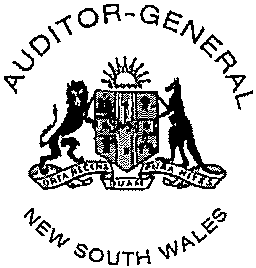 INDEPENDENT AUDITOR'S REPORTUniversity of Western Sydney (trading as Western Sydney University)To Members of the New South Wales ParliamentI have audited the accompanying financial statements of the University of Western Sydney (the University), which comprise the statements of financial position as at 31 December 2015, the income statements, the statements of comprehensive income, the statements of changes in equity and the statements of cash flows for the year then ended, notes comprising a summary of significant accounting policies and other explanatory information, and the responsible person's declaration of the University and the consolidated entity. The consolidated entity comprises the University  and  the entities it controlled at the year's end or from time to time during the financial year.OpinionIn my opinion, the financial statements:give a true and fair view of the financial position of the University and the consolidated entity, as at 31 December 2015, and of their financial performance and cash flows for the year  then  ended in accordance with Australian Accounting Standardsare in accordance with section 418 of the Public Finance and Audit Act 1983 (PF&A Act) and  the Public Finance and Audit Regulation 2015comply with the 'Financial Statement Guidelines for Australian Higher Education Providers for the 2015 Reporting Period' (the Guidelines), issued by the Australian Government Department  of Education and Training, pursuant to the Higher Education Support Act 2003, the Higher Education Funding Act 1988 and the Australian Research Council Act 2001have been prepared in accordance with Division 60 of the Australian Charities  and Not-for-profits Commission Act 2012 and Division 60 of the Australian Charities and Not-for­ profits Commission Regulation 2013.My opinion should be read in conjunction with the rest of this report.University  Board of Trustees'  Responsibility  for  the  Financial StatementsThe Board of Trustees of the University is responsible for preparing financial statements that give a true and fair view in accordance with Australian Accounting Standards, the PF&A Act, the Guidelines and the Australian Charities and Not-for-profits Commission Act 2012, and for such internal control as the Board of Trustees determines is necessary to enable preparation of financial statements that give  a true and fair view and are free from material misstatement, whether due to fraud or error.Auditor's ResponsibilityMy responsibility is to express an opinion on the financial statements based on my audit. I conducted my audit in accordance with Australian Auditing  Standards. Those Standards require that I comply  with relevant ethical requirements relating to audit engagements and plan and perform the audit to obtain reasonable assurance about whether the financial statements are free from material misstatement.Level 15, 1 Margaret Strool, Sydney NSW 2000 I GPO Box 12, Sydney NSW 2001 I t02 9275 7101 I f 02 9275 7179 I e rnail@audit.nsw.gov.au I audit.nsw.gov.auAn audit involves performing procedures to obtain audit evidence about the amounts and disclosures  in the financial statements. The procedures selected depend on the auditor's judgement, including an assessment of the risks of material misstatement of the financial statements, whether due to fraud or error. In making those risk assessments, the auditor considers internal control relevant to the entity's preparation of the financial statements that give a true and fair view in order to design audit  procedures that are appropriate in the circumstances, but not for the purpose of expressing an opinion on the effectiveness of the entity's internal control. An audit also includes evaluating the appropriateness of accounting policies used and the reasonableness of accounting estimates made by management, as well as evaluating the overall presentation of the financial statements.I believe the audit evidence I have obtained is sufficient and appropriate to provide a basis for my  audit opinion.My opinion does not provide assurance:about the future viability of the University or the consolidated entitythat they carried out their activities effectively, efficiently and economicallyabout the effectiveness of the internal controlabout the security and controls over the electronic publication of the audited financial  statements on any website where they may be presentedabout any other information which may have been hyperlinked to/from the financial statements.IndependenceIn conducting my audit, I have complied with the independence requirements of the  Australian Auditing Standards and relevant ethical pronouncements. The PF&A Act further promotes independence by:providing   that   only	Parliament,   and   not   the   executive   government,   can   remove   an Auditor-Generalmandating the Auditor-General as auditor of public sector agencies, but precluding the provision of non-audit services, thus ensuring the Auditor-General and the Audit Office of New South Wales are not compromised in their roles by the possibility of losing clients or income.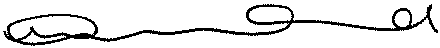 Margaret Crawford Auditor-General of NSW11 April 2016 SYDNEYThis page is intentionally blankTelevision Sydney (TVS) LimitedABN 27104674124Financial StatementsFor the Year Ended 31 December 2015These financial statements are the individual entity statements of Television Sydney (TVS) Limited. The financial statements are presented in Australian Currency.The Company is a company limited by guarantee, incorporated and domiciled in Australia. It's registered office is:Television Sydney LimitedUWS Company Secretary, Entities, Finance Office Building M16 College DriveRichmond NSW 2753The principal place of business is: Building BDWerrington South Campus Penrith NSW 2750A description of the nature of Television Sydney (TVS) Limited's operations and its principal activites is included in the directors report on pages 100-103, which form part of these financial statements.The financial statements were authorised for issue by the directors on 22 February 2016. The directors have the power to amend and reissue the financial statements.Directors' ReportFor the Year Ended 31 December 2015Your directors present their report on Television Sydney (TVS) Limited (hereafter referred to as "the Company") for the financial year ended 31 December 2015.DirectorsThe names of each person who has been a director or an alternate director during the year and to the date of this report are:Harold C Mitchell ACGeoffrey M Roberson	Resigned 10 November 2015 Peter HutchingsAlexander F Marinos OAM Sharon BellChristina L Alvarez Angelo N Kourtis Marcus Gillezeau Lynette BurnsDirectors and alternate directors have been in office since the start of the financial year to the date of this report unless otherwise stated.Company secretaryMr Ian Londish held the position of Company Secretary for the whole of the financial year and to the date of this report.Principal activitiesThe principal activity of Television Sydney (TVS) Limited during the financial year was to operate a Community Television Station in accordance with the licence granted to the Company under the Broadcasting Services Act 1992 (Cth). The operation of the Community Television station is essential for the Company to meet its objectives.The Federal Minister for Communications wrote to TVS and other CTV stations confirming the discontinuation of access to spectrum allocation for CTV free to air broadcasters effective 31 December 2015. Subsequently there was some discussion about a possible free-to-air extension to assist transition to online only distribution. After extensive discussions with Government and other CTV stations, the Board of TVS decided to cease broadcasting on  20 December 2015 and finalised business operations on 31 December 2015.DividendsNo dividend is paid or payable since the commencement of the financial year and up to and including the date of signing of this report ( 2014: $Nil).Review of operationsThe surplus/(deficit) for the year ended 31 December 2015 is $(194,739) (2014: $5,486,742).Matters subsequent to the end of the financial yearWith Television Sydney (TVS) Limited no longer in existence the Company will apply for deregistration in 2016.Performance measuresThe Company measures its performance by the use of financial, quantitative and qualitative methods. The Company uses the following key performance indicators to measure its performance:Financial statementsAdvertising and sponsorship revenuesAudience estimatesACMA feedback and decisions on compliance measures.MembersDuring the year the Company had two members; University of Western Sydney trading as Western University ('the University') as the Community Member and Metro Screen as the Education Member. Throughout the entirety of the financial year ending 31 December 2015, the Company remained a controlled entity of the University.Directors' ReportFor the Year Ended 31 December 2015Members guaranteeThe liability of members of the Company is limited. If the Company is wound up during the time of a member's membership or within one year afterwards, each Community and Educational member of the Company is liable to contribute an amount not greater than $10.00.As the Company has only two members, the total amount that members of the Company are liable to contribute if the Company is wound up is $20.00.Environmental regulationThe Company is not subject to any significant environmental regulations.Information on directorsHarold C Mitchell ACExperience	Appointed as Director 27 September 2006. Harold Mitchell is the founder of Mitchell & Partners and Executive Chairman of Aegis Media, Australia and New Zealand. Since he started Mitchell & Partners in 1976, the company has evolved to become the largest media and communications group in Australia today, with a growing presence in New Zealand and across the Asia-Pacific region. Harold holds a large number of community roles including Chairman of CARE Australia; Chairman of the Melbourne Symphony Orchestra; Chairman and Majority Owner of the Melbourne Rebels Rugby Union team; Chairman of TVS; Chairman of Art Exhibitions Australia; Vice President of Tennis Australia; Chairman of The Florey Institute of Neuroscience and Mental Health; Board Member New York Philharmonic and Non-Executive Director, Crown Limited. Harold was awarded the Victorian Australian of the Year for 2013.Special responsibilities	Non executive chairmanGeoffrey M RobersonQualifications	HonDLit (UWS)Experience	Appointed as Director 3 June 2004. Geoffrey Roberson is Chairman and Managing Director of Champion Legal and leads the firm’s Commercial, Litigation and Dispute Resolution practice. He has over 40 years’ experience as a commercial lawyer and litigator. He is a solicitor of the Supreme Court of NSW and an Accredited Specialist in Commercial Litigation. He provides strategic advice to boards and management teams on all aspects of the Corporations Act, including: constitutions, board and committee roles and processes, director duties, employee incentive schemes, conflicts and disclosure. Geoffrey is a former Deputy Chancellor of the University of Western Sydney and is still very actively involved in a number of University activities. He was the founding Chairman of the University’s entity, uwsconnect Ltd. He also was founding Chairman of Television Sydney, and is a director of the Whitlam Institute. He was recently appointed an Emeritus Member of The College of Law.Special responsibilities	Non executiveAlexander F Marinos OAMQualifications	BA (Hons Drama) (UNSW)Experience	Appointed as Director 6 February 2008. Lex Marinos has worked in all areas of the entertainment industry as an actor, director, writer, teacher and broadcaster. In 1994 he was awarded an OAM for services to the performing arts. Lex has held many advisory and governance positions within the arts and cultural organisations. He was also a former Deputy Chair of the Australia Council and the Community Cultural Development Fund of the Australia Council.Special responsibilities	Non executiveDirectors' ReportFor the Year Ended 31 December 2015Information on directors continuedSharon BellQualifications	BA Hons, PhD (Syd)Experience	Appointed as Director 15 December 2009. Professor Sharon Bell is Deputy Vice Chancellor at the Charles Darwin University. Sharon brings to the TVS Board a background as a senior academic administrator, a documentary filmmaker and an anthropologist. Before taking on senior university leadership roles Sharon was a member of Film Australia's Ethnographic Film Unit and Head of Fulltime Program then Head of Studies at the Australian Film, Television and Radio School (AFTRS).Professor Bell has a PhD in Anthropology from the University of Sydney, documentary film production experience and extensive knowledge of film and television education and training.Special responsibilities	Non executiveAngelo N KourtisQualifications	BA (UWS)Experience	Appointed as Director 21 May 2010. Angelo Kourtis has been a member of the UWS community since 1986, as a student, graduate and commencing as a UWS staff member 1992. Angelo has held senior positions at the University since 2004 and was appointed Pro Vice-Chancellor (Students and International) in October 2011. Angelo is a member of the University Executive, the Senate Education Committee, and is also on the Board of Directors for the UWSCollege. Over the past 20 years, Angelo has played a leading role at UWS and in the University sector.Special responsibilities	Non executive and Chair, TVS Strategy CommitteeMarcus GillezeauQualifications	MMAP (UTS)Experience	Appointed as Director 21 June 2011. Marcus Gillezeau is an International Emmy® Award winning producer who specialises in all-media drama and documentary production. He is a principal in Firelight Productions. Marcus began his film career 20 years ago as a drama editor but was soon drawn to producing. The past five years have seen a focus on writing and directing all-media drama and documentaries. Most recently he completed Scorched, an all-media drama for Nine Network and nine MSN for which he received an International Digital Emmy® Award. The project was also nominated for an AMIA award and AFI Award and won the Content and Technology award for Rich Media.Special responsibilities	Non executiveChristina L AlvarezQualifications	BA Comms (Macquarie Uni), MA Comms (Ohio Uni. USA)Experience	Appointed as Alternate Director 21 June 2011. Christina Alvarez is Chief Executive Officer of Metro Screen Ltd and is a specialist in not-for-profit screen media arts management.Special responsibilities	Non executive - alternate for Marcus Gillezeau.Lynette BurnsQualifications	BA (Journalism) (RMIT), PhD (Newcastle)Experience	Appointed as Alternate Director 19 March 2010. Lynette Sheridan Burns is Professor of Journalism and Deputy Dean, Humanities and Communication Arts, at the University of Western Sydney.Special responsibilities	Non executive - alternate for Peter Hutchings.Peter HutchingsQualifications	BA (Hons) PhD (Syd) GAICDExperience	Appointed as Director 10 February 2014. Professor Peter Hutchings is the Dean of the School of Humanities and Communication Arts. His research interests are in cinema, critical legal studies, literature, and philosophy. His publications have appeared in loca and international refereed journals as well as in the mainstream print media, and he is the author of The Criminal Spectre in Law, Literature and Aesthetics: Incriminating Subjects (London & New York: Routledge, 2001)Special responsibilities	Non executiveDirectors' ReportFor the Year Ended 31 December 2015Information on directors continuedCompany SecretaryIan Londish	.Qualifications	BALLB (Hons) GIA CertExperience	Appointed as Company Secretary from 2 August 2013. Ian has over 30 years experience as a Solicitor, Company Director and Secretary, including as a director and secretary of private, unlisted and listed public companies. He has experience in the property, mining, education, not for profit and insurance sectors.Meetings of directorsDuring the financial year, four meetings of directors (including committees of directors) were held. Attendances by each director during the year were as follows:Directors' MeetingsIn addition to the above meetings and pursuant to clause 17.1, of the Television Sydney (TVS) Limited Constitution, the directors passed one resolution via circular resolution during the year ending 31 December 2015.Proceedings on behalf of companyNo person has applied for leave of court under Section 237 of the Corporations Act 2001 to bring proceedings on behalf of the Company or intervene in any proceedings to which the Company is a party for the purpose of taking responsibility on behalf of the Company for all or any part of those proceedings.The Company was not a party to any such proceedings during the year.Auditor's independence declarationThe auditor's independence declaration in accordance with section 307C of the Corporations Act 2001, for the year ended 31 December 2015 has been received and can be found on page 104 of the financial report.This report is made in accordance with a resolution of the Board of Directors:Director:	Director: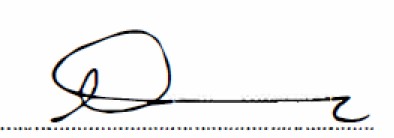 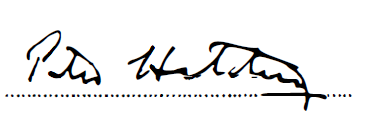 Peter Hutchings	Angelo N KourtisDated 4 April 2016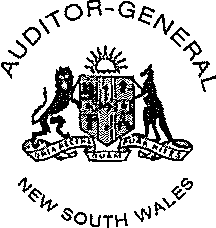 To the DirectorsTelevision Sydney (TVS) LimitedAuditor's Independence DeclarationAs auditor for the audit of the financial statements of Television Sydney (TVS) Limited for the year ended 31 December 2015, I declare, to the best of my knowledge and belief, there have been no contraventions of:the auditor independence requirements of the Corporations Act 2001 in relation to the  auditany applicable code of professional conduct in relation to the audit.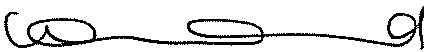 Margaret Crawford Auditor-General of NSW4 April 2016 SYDNEYLevo! 15, 1 Margaret Stroot, Sydnoy NSW 2000 ! GPO Box 12, Sydney NSW 2001 ! t 02 9275 7101 I f 02 9275 7179 I o mail@audit.nsw.gov.au I auditnsw.gov.auStatement of Changes in EquityFor the Year Ended 31 December 2015Total comprehensive income for the year	5,486,742	5,486,742Balance at 31 December 2014	194,739	194,739Notes to the Financial StatementsFor the Year Ended 31 December 20151	Summary of Significant Accounting PoliciesBasis of PreparationThese financial statements are general purpose financial statements that have been prepared in accordance with Australian Accounting Standards (including Australian Accounting Interpretations) adopted by the AASB, the Corporations Act 2001, the requirements of the Public Finance & Audit Act 1983, Public Finance and Audit Regulation 2015, ACNC Act 2012 and Regulation 2013, and other authoritative pronouncements of the Australian Accounting Standards Board (AASB).These financial statements of the Company comply with Australian Accounting Standards some of which contain requirements specific to not for profit entities that are inconsistent with International Financial Reporting Standards (IFRS) requirements.Australian Accounting Standards set out accounting policies that the AASB has concluded would result in financial statements containing relevant and reliable information about transactions, events and conditions.Material accounting policies adopted in the preparation of these financial statements are presented below and have been consistently applied unless otherwise stated.These financial statements have not been prepared on a going concern basis following the expiration of the Company's broadcast license on 31 December 2015.Television Sydney (TVS) Limited ceased to exist as at 31 December 2015 with all of its assets and liabilities distributed to the Ultimate Parent entity. The Company will be deregistered in April 2016.The financial statements have been prepared on an accruals basis and are based on historical costs, modified, where applicable, by the measurement at fair value of selected non-current assets, financial assets and financial liabilities.Revenue and other incomeRevenue is measured at the fair value of the consideration received or receivable. Amounts disclosed as revenue are net of returns, trade allowances, rebates and amounts collected on behalf of third parties.The Company recognises revenue when the amount of revenue can be reliably measured, it is probable that future economic benefits will flow to the entity and specific criteria have been met for each of the Company's activities as described below. The Company bases its estimates on historical results, taking into consideration the type of customer, the type of transaction and the specifics of each arrangement.Revenue is recognised for the major business activities as follows:Rendering of servicesA sale is recorded when services have been provided to the customer, the customer has accepted the services and collectability of the related receivables is probable.Investment incomeInterest income is recognised using the effective interest method.HEPP project fundingHEPP project funding is recognised in income when received.Finance costsFinance costs are expensed in the statement of comprehensive income in the period in which they are incurred.Cash and cash equivalentsCash and cash equivalents include cash at bank and on hand.Trade receivablesTrade receivables are recognised initially at fair value and subsequently measured at amortised cost using the effective interest method, less provision for impairment. Trade receivables are due for settlement within 30 days. They are presented as current assets unless collection is not expected for more than 12 months after the reporting date.Collectability of trade receivables is reviewed on an ongoing basis. Debts which are known to be uncollectible are written off by reducing the carrying amount directly. An allowance account (provision for impairment of trade receivables) is used when there is objective evidence that the Company will not be able to collect all amountsNotes to the Financial StatementsFor the Year Ended 31 December 20151	Summary of Significant Accounting Policies continuedTrade receivables continueddue according to the original terms of the receivables. Significant financial difficulties of the debtor, probability that the debtor will enter bankruptcy or financial reorganisation, and default or delinquency in payments (more than 30 days overdue) are considered indicators that the trade receivable is impaired. The amount of the impairment allowance is the difference between the asset's carrying amount and the present value of estimated future cash flows, discounted at the original effective interest rate. Cash flows relating to short term receivables are not discounted if the effect of discounting is immaterial.The amount of the impairment loss is recognised in statement of comprehensive income within other expenses. When a trade receivable for which an impairment allowance had been recognised becomes uncollectible in a subsequent period, it is written off against the allowance account. Subsequent recoveries of amounts previously written off are credited against other expenses in the statement of comprehensive income.Property, Plant and EquipmentEach class of property, plant and equipment is carried at cost or fair value as indicated less, where applicable, any accumulated depreciation and impairment losses.Plant and equipmentSubsequent costs are included in the asset's carrying amount or recognised as a separate asset, as appropriate, only when it is probable that the future economic benefits associated with the item will flow to the Company and the cost of the item can be measured reliably. The carrying amount of any component accounted for as a separate asset is derecognised when replaced. All other repairs and maintenance are charged to the statement of comprehensive income during the reporting period in which they are incurred.Plant and equipment that have been contributed at no cost, or for nominal cost are valued and recognised at the fair value of the asset at the date it is acquired.DepreciationThe depreciable amount of all fixed assets is depreciated on a straight-line basis over the asset's useful life to the Company commencing from the time the asset is held ready for use. Leasehold improvements are depreciated over the shorter of either the unexpired period of the lease or the estimated useful lives of the improvements.The estimated useful lives used for each class of depreciable assets are:Class of Fixed Asset	Useful LifePlant and Equipment	20 yearsThe assets' residual values, depreciation methods and useful lives are reviewed, and adjusted if appropriate, at the end of each reporting period.An asset's carrying amount is written down immediately to its recoverable amount if the asset's carrying amount is greater than its estimated recoverable amount.Gains and losses on disposals are determined by comparing proceeds with the carrying amount. These gains and losses are included in the statement of comprehensive income.Intangible AssetsTransmission setup feeTransmission set up fee has a finite useful life and is carried at cost less accumulated amortisation and impairment losses. Amortisation is calculated using the straight-line method to allocate the cost over its estimated useful life of 10 years.Notes to the Financial StatementsFor the Year Ended 31 December 20151	Summary of Significant Accounting Policies continuedFinancial assetsClassificationThe Company classifies its investments as loans and receivables.(i) Loans and receivablesLoans and receivables are non derivative financial assets with fixed or determinable payments that are not quoted in an active market. They are included in current assets, except for those with maturities greater than 12 months after the reporting period which are classified as non current assets. Loans and receivables are included in trade and other receivables (note 6) in the statement of financial position.MeasurementDetails on how the fair value of financial instruments is determined is disclosed in note 12.Impairment(i) Assets carried at amortised costFor loans and receivables, the amount of the loss is measured as the difference between the asset’s carrying amount and the present value of estimated future cash flows (excluding future credit losses that have not been incurred) discounted at the financial asset’s original effective interest rate. The carrying amount of the asset is reduced and the amount of the loss is recognised in the statement of comprehensive income. If the loan has a variable interest rate, the discount rate for measuring any impairment loss is the current effective interest rate determined under the contract. As a practical expedient, the Company may measure impairment on the basis of an instrument’s fair value using an observable market price.If there is evidence of impairment for any of the Company's financial assets carried at amortised cost, the loss is measured as the difference between the asset's carrying amount and the present value of estimated future cash flows, excluding future credit losses that have not been incurred. The cash flows are discounted at the financial asset's original effective interest reate.  The loss is recognised in the statement of comprehensive income.Impairment testing of trade receivables is described in note 1(e).Employee benefits(i) Short term obligations.Liabilities for wages and salaries, including non-monetary benefits and annual leave expected to be settled within12 months after the end of each reporting period in which the employees render the related service are recognised in respect of employees' services up to the end of the reporting period and measured at the amounts expected to be paid when the liabilities are settled. The liability for annual leave is recognised in the provision for employee benefits.(iii) Other long-term employee benefit obligationsThe liability for long service leave and annual leave which is not expected to be settled within 12 months after the end of the reporting period in which the employees render the related service is recognised in the provision for employee benefits and measured as the present value of expected future payments to be made in respect of services provided by employees up to the end of the reporting period. Consideration is given to expected future wages and salary levels, experience of employee departures and period of service. Expected future payments are discounted using market yields at the end of the reporting period on national government bonds with terms of maturity and currency that match, as closely as possible, the estimated future cash outflows.(iii) Termination benefitsTermination benefits are payable when employment is terminated before the normal retirement date, or when an employee accepts voluntary redundancy in exchange of these benefits. The Company recognises termination benefits when it is demonstrably committed to either terminating the employment of current employees according to a detailed formal plan without possibility of withdrawal or to providing termination benefits as a result of an offer made to encourage voluntary redundancy. Benefits falling due more than 12 months after the end of the reporting period are discounted to present value.Notes to the Financial StatementsFor the Year Ended 31 December 20151	Summary of Significant Accounting Policies continuedEmployee benefits continuedRegardless of expected timing of settlements, provisions made in respect of employee benefits are classified as a current liability, unless there is an unconditional right to defer the settlement of the liability for at least 12 months after the reporting date, in which case, it would be classified as a non-current liability.Contributions are made by the Company to an employee superannuation fund and are charged as expenses when incurred.Trade and other payablesTrade and other payables represent the liability outstanding at the end of the reporting period for goods and services received by the Company during the reporting period which remain unpaid. The balance is recognised as a current liability in the statement of financial position with the amounts normally paid within 30 days of recognition of the liability.Income TaxNo provision for income tax has been raised as the Company is exempt from income tax under Div 50-B of   theIncome Tax Assessment Act 1997.Goods and Services Tax (GST)Revenues, expenses and assets are recognised net of the amount of GST, unless the GST incurred is not recoverable from the taxation authority. In this case it is recognised as part of the cost of acquisition of the asset or as part of an item of the expense.Receivables and payables are stated inclusive of the amount of GST receivable or payable. The net amount of GST recoverable from, or payable to, the taxation authority is included with other receivables or payables in the statement of financial position.Cash flows are presented in the statement of cash flows on a gross basis. The GST components of cash flows arising from investing or financing activities which are recoverable from, or payable to the taxation authority, are presented as operating cash flows.Critical accounting estimates and judgmentsThe preparation of financial statements requires the use of certain critical accounting estimates. It also requires management to exercise its judgement in the process of applying the Company's accounting policies. Estimates and judgments are continually evaluated and are based on historic experience and other factors, including expectations of future events that may have a financial impact on the Company and that are believed to be reasonable under the circumstances.There are no areas which involve a high degree of judgment or complexity or where assumptions and estimates are significant to the financial statements of the Company.Key judgments - provision for impairment of receivablesThe value of the provision for impairment of receivables is estimated by considering the ageing of receivables, communication with the debtors and prior history.New and revised accounting standardsCertain new accounting standards and interpretations have been published that are not mandatory for 31 December 2015 reporting period and have not yet been applied to the financial statements. The Company's assessment of the impact of these new standards and interpretations is that they will not materially affect any of the amounts recognised in the financial statements or significantly impact the disclosures in relation to the Company.Notes to the Financial StatementsFor the Year Ended 31 December 2015Notes to the Financial StatementsFor the Year Ended 31 December 2015Cash and cash equivalents2015$2014$Cash on hand	-	420Cash at bank	 	-	163,080	Total cash at bank and on hand	 	-	163,500	Reconciliation to cash at the end of the yearThe above figures are reconciled to cash at the end of the financial year as shown in the statement of cash flows as follows:2015$2014$Balance as above	 	-	163,500	Balance as per statement of cash flows	 	-	163,500	The Company's exposure to interest rate risk is discussed in note 12. The maximum exposure to credit risk at the end  of each reporting period is the carrying amount of each class of cash and cash equivalents mentioned above. Cash at bank is interest bearing.Trade and other receivablesCurrent2015$2014$Trade receivables	-	61,931Credit riskThe Company has no significant concentration of credit risk with respect to any single counterparty or group of counterparties. The class of assets described as 'trade and other receivables' is considered to be the main source of credit risk related to the Company.The following table details the Company's's trade and other receivables exposure to credit risk (prior to collateral and other credit enhancements) with ageing analysis and impairment provided for thereon. Amounts are considered as 'past due' when the debt has not been settled, within the terms and conditions agreed between the Company and the customer or counter party to the transaction. Receivables that are past due are assessed for impairment by ascertaining solvency of the debtors and are provided for where there is objective evidence indicating that the debt may not be fully repaid to the Company.Notes to the Financial StatementsFor the Year Ended 31 December 20156	Trade and other receivables continuedThe balances of receivables that remain within initial trade terms (as detailed in the table) are considered to be of high credit quality.Over 6 months	 	-	8,500	Total	 	-	61,931	The Company does not hold any financial assets with terms that have been renegotiated, but which would otherwise be past due or impaired.Due to the short term nature of these receivables, their carrying amount is assumed to approximate their fair value. The other classes of receivables do not contain impaired assets.Property, plant and equipmentPlant and equipment2015$2014$Cost	-	781,585Accumulated depreciation	-	(646,078)Total property, plant and equipment	-	135,507Movement in the carrying amounts for each class of property, plant and equipment between the beginning and the end of the current financial year:Plant andNotes to the Financial StatementsFor the Year Ended 31 December 2015Intangible assetsTransmission start up fee2015$2014$Cost	-	400,000Accumulated amortisation and impairment	 	-	(361,431)Total Intangibles	 	-	38,569	Year ended 31 December 2015Intangible assets$Balance at the beginning of the year	38,569Amortisation	 	(38,569)Closing value at 31 December 2015	 	-	Year ended 31 December 2014Balance at the beginning of the year	78,569Amortisation	 	(40,000)Closing value at 31 December 2014	 	38,569	Trade and other payablesCurrent2015$2014$Trade payables	-	67,968Accrued expenses	-	50,446Notes to the Financial StatementsFor the Year Ended 31 December 2015Financial Risk ManagementThe Company's activities expose it to a variety of financial risks: market risk (which includes interest rate risk), credit risk and liquidity risk. The Company's overall risk management program focuses on the unpredictability of financial markets and seeks to minimise potential adverse effects on the financial performance of the Company. The Company uses different methods to measure different types of risk to which it is exposed. These methods include sensitivity analysis in the case of interest rate and ageing analysis for credit risk to determine market risk.The Company holds the following financial instruments:Financial Assets2015$2014$Cash and cash equivalents	-	163,500Trade and other receivables *	 	-	117,785	Total financial assets	 	-	281,285	Financial LiabilitiesTrade and other payables *	 	-	148,646	Total financial liabilities	 	-	148,646	* Excludes statutory payables and receivablesNotes to the Financial StatementsFor the Year Ended 31 December 201512	Financial Risk Management continuedCredit riskThe credit risk on financial assets of the Company which have been recognised on the statement of financial position is generally the carrying amount, net of provision for loss. Credit risk arises when there is the possibility of the Company's debtors defaulting on their contractual obligations, resulting in financial loss to the Company. The Company does not have any significant exposure to any unrelated customer.Liquidity riskPrudent liquidity risk management implies maintaining sufficient cash and the availability of funding through an adequate amount of committed credit facilities to meet obligations when due. At the reporting date the Company had cash and cash equivalents of $- (2014: $163,500).In addition, the University has given the Company an undertaking that in the event that it is not able to pay for its debts as and when they fall due, the University will be financially responsible for ensuring the ongoing solvency of the Company. Therefore the liquidity risk is considered to be minimal.Maturities of financial liabilitiesThe tables below analyse the Company's financial liabilities into relevant maturity groupings based on their contractual maturities for all non-derivative financial liabilities.The amounts disclosed in the table are the contractual undiscounted cash flows. Balances due within 12 months equal their carrying balances as the impact of discounting is not significant.Less than 12 monthsBetween1 and 5 yearsOver5 years	Total2015$2014$2015$2014$2015$2014$2015$2014$Trade payables	-   148,646	-	-	-	-	-	148,646The timing of expected outflows is not expected to be materially different from contracted cashflows.Notes to the Financial StatementsFor the Year Ended 31 December 201512	Financial Risk Management continuedMarket riskCash flow and fair value interest rate riskFair value interest rate risk is the risk that the fair value of a financial instrument will fluctuate because of changes in interest rates.  The Company's exposure to interest rate risk is minimal.Summarised sensitivity analysisThe following table summarises the sensitivity of the Company's financial assets and financial liabilities to interest rate risk, foreign exchange risk and other price risk.-100bps	+100bps31 December 2015 Financial assetsCarrying Amount$Surplus/ (deficit)$Equity$Surplus/ (deficit)$Equity$Cash and cash equivalents	-	-	-	-	-Trade and other receivables	 	-	-	-	-	-	Total increase/(decrease) in financial assets	 	-	-	-	-	Financial liabilitiesTrade and other payables	 	-	-	-	-	-	Total increase/(decrease) in financial liabilities	 	-	-	-	-	31 December 2014 Financial assetsCash and cash equivalents	163,500	(1,635)	(1,635)	1,635	1,635Fair value measurementsThe fair value of financial assets and financial liabilities must be estimated for recognition and measurement or for disclosure purposes.Due to the Company's financial instruments short term nature, the carrying value of all financial instruments recognised in the statements of financial position approximates their fair value.Key Management Personnel DisclosuresAll responsible persons and executive officers are employees of the University and remunerated directly by the University.Notes to the Financial StatementsFor the Year Ended 31 December 2015Remuneration of AuditorsThe Audit Office of New South Wales2015$2014$Audit of the financial statements	 	15,000	12,000	Total remuneration for audit services (exclusive of GST)	 	15,000	12,000	ContingenciesThe Company had no contingent liabilities at  31 December 2015 (31 December 2014: $Nil).Related PartiesEntities exercising control over the CompanyThe ultimate parent entity of the Company is The University of Western Sydney trading as Western Sydney University.Transactions with related partiesTransactions between related parties are on normal commercial terms and conditions no more favourable than those available to other parties unless otherwise stated.The following transactions occurred with related parties:Purchase of goods and servicesUltimate parent2015$2014$Upon winding up the Company a transfer of funds to the University of Western Sydney totalling $49,981 was made as a final distribution.Notes to the Financial StatementsFor the Year Ended 31 December 2015Reconciliation of Operating Surplus/(Deficit) to Net Cash Flows From Operating Activities- increase/(decrease) in employee benefits	 	(105,431)	14,141	Net cash used in operating activities	 	(163,500)	(302,544)Economic dependencyThe Company is economically dependent on the University for the provision of office accommodation and support activities.Events Occurring After the Reporting DateAll of the Company's assets and liabilities have been transferred to the Ultimate Parent entity on the basis that they remain as identified funds and investments within the Ultimate Parent entity accounts. Following the expiration of the Company's broadcast licence and transfer of net assets in December 2015, Television Sydney (TVS) ceased to exist as it no longer held any assets or liabilities.No other matters or circumstances have arisen since the end of the financial year except for the planned deregistration of the Company in 2016.Directors' DeclarationThe director of the entity declare that:The financial statements and notes, as set out on pages 105 to 121, are in accordance the Corporations Act 2001 and:comply with Australian Accounting Standards, the Public Finance and Audit Act 1983, the Public Finance and Audit Regulation 2015 and other mandatory professional reporting requirements; andgive a true and fair view of the financial position as at 31 December 2015, and of the performance for the year ended on that date, of the Company.In the directors opinion, there are reasonable grounds to believe that the Company will be able to pay its debts as and when they become due and payable.This declaration is made in accordance with a resolution of the Board of Directors.Director: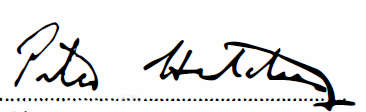 Peter HutchingsDirector:Angelo N Kourtis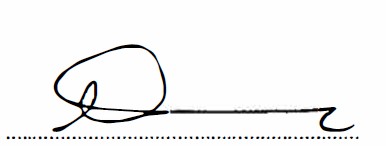 Dated 4 April 2016Television Sydney (TVS) LimitedABN 27104674124Responsible Entities Declaration - per section 60.15 of the Australian Charities and Not-for-profits Commission Regulation 2013.The responsible entities declare that in the responsible entities' opinion:there are reasonable grounds to believe that the registered entity is able to pay all of its debts, as and when they become due and payable; andthe financial statements and notes satisfy the requirements of the Australian Charities and Not-for-profits Commission Act 2012.Signed in accordance with subsection 60.15(2) of the Australian Charities and Not-for-profits Commission Regulation 2013.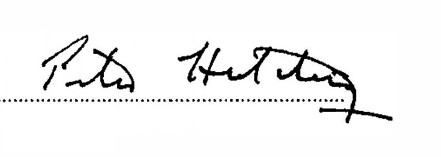 Director:Peter HutchingsDated 4 April 2016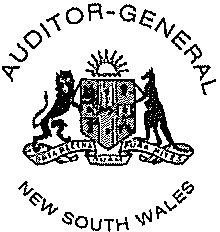 INDEPENDENT AUDITOR'S REPORTTelevision Sydney (TVS) LimitedTo Members of the New South Wales Parliament and Members of Television Sydney (TVS) LimitedI have audited the accompanying financial statements of Television Sydney (TVS) Limited (the Company), which comprise the statement of financial position as at 31 December 2015, the statement of comprehensive income, statement of changes in equity and statement of cash flows for the year then ended, notes comprising a summary of significant accounting policies and other explanatory information and the directors' declaration, and the responsible entities declaration.OpinionIn my opinion the financial statements:are in accordance with the Corporations Act 2001,  including:giving a true and fair view of the Company's financial position as at 31 December 2015 and its performance for the year ended on that datecomplying with Australian Accounting Standards and the Corporations Regulations 2001are in accordance with section 41(8) of the Public Finance and Audit Act 1983 (PF&A Act) and the Public Finance and Audit Regulation 2015have been prepared in accordance with Division 60 of the Australian  Charities andNot-for-profits Commission Act 2012 and Division 60 of the Australian Charities and Not-for­ profits Commission Regulation 2013.My opinion should be read in conjunction with the rest of this report.Directors'  Responsibility  for  the  Financial StatementsThe directors of the Company are responsible for preparing financial statements that give a true and fair view in accordance with Australian Accounting Standards, the PF&A Act, the Australian Charities and Not-for-profits Commission Act 2012 and the  Corporations Act  2001  and for such  internal control  as the directors determine is necessary to enable the preparation of financial statements that give a true and fair view and are free from material misstatement, whether due to fraud or error.Auditor's ResponsibilityMy responsibility is to express an opinion on the financial statements based on my audit. I conducted my audit in accordance with Australian Auditing Standards. Those standards require that I comply with relevant ethical requirements relating to audit engagements and plan and perform the audit to obtain reasonable assurance about whether the financial statements are free from material misstatement.An audit involves performing procedures to obtain audit evidence about the amounts and disclosures in the financial statements. The procedures selected depend on the auditor's judgement, including an assessment of the risks of material misstatement of the financial statements, whether due to fraud or error. In making those risk assessments, the auditor considers internal control relevant to the entity's preparation of the financial statements that give a true and fair view in order to design audit  procedures that are appropriate in the circumstances, but not for the purpose of expressing an opinion on the effectiveness of the entity's internal control. An audit also includes evaluating the appropriateness of accounting policies used and the reasonableness of accounting estimates made by management,   as   well   as   evaluating   the   overall   presentation   of   the   financial     statements.level 15, 1 Margaret Stroot, Sydney NSW 2000  I  GPO Box 12, Sydney NSW 2001  I  t02 9275 7101  I  f 02 9275 7179  I  o mail@audit.nsw.gov.au   I  o.udit.nsw.gov.auI believe the audit evidence I have obtained is sufficient and appropriate to provide a basis for  my audit opinion.My opinion does not provide assurance:about the future viability of the Companythat it carried out its activities effectively, efficiently and economicallyabout the effectiveness of the internal controlabout the security and controls over the electronic publication of the audited financial statements on any website where they may be presentedabout other information that may have been hyperlinked to/from the financial statements.IndependenceIn conducting my audit, I have complied with the independence requirements of the  Australian  Auditing Standards, the Corporations Act 2001 and relevant ethical pronouncements. The PF&A Act further promotes independence by:,		providing that only Parliament, and not the executive government, can remove an Auditor-General,		mandating the Auditor-General as auditor of public sector agencies, but precluding the provision of non-audit services, thus ensuring the Auditor-General and the Audit Office of New South Wales are not compromised in their roles by the possibility of losing clients or income.        g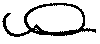 Margaret Crawford Auditor-General of NSW4 April 2016SYDNEYThis page is intentionally blankUWS Enterprises Pty Limited Trading as Western Sydney University The CollegeABN: 44 003 474 468Financial StatementsFor the Year Ended 31 December 2015These financial statements are of UWS Enterprises Pty Limited as an individual entity. The financial statements are presented in the Australian currency.UWS Enterprises Pty Limited (the Company) is a company limited by shares, incorporated and domiciled in Australia. Its registered office and principal place of business is:158 - 160 Hawkesbury RoadWestmead  NSW  2145.A description of the nature of the Company's operations and its principal activities is included in the directors' report on pages 128 to 130, which is not part of these financial statements.The financial statements were authorised for issue by the directors on 22th March 2016. The directors have the power to amend and reissue the financial  statements.Directors' Report31 December 2015The directors present their report on the Company for the financial year ended 31 December 2015.General information Information on directorsThe name and qualification of each person who has been a director during the year and to the date of this report are:Mr Ramy Aziz	B.Bus, CPA, FGIAAssociate Professor Craig Ellis	BBus, BComms (Hons), PhD, SA Fin (Resignation 16 February 2016)Mr Peter Graham	A/Dip.Bus, MAICD, PMD HBS (Previous Chair - Resignation 31 December 2015)Ms Rhonda Hawkins	BSc, MPP, FAICD (Resignation 29 January 2015)Ms Jackie Kelly	B.LawProfessor Denise Kirkpatrick	Doctor of Philosophy (PhD), Education (Chair) Mr Angelo Kourtis	BAMs Mara Moustafine	BA (Hons), MA, MAICD (Resignation 9 December 2015)Directors have been in office since the start of the financial year to the date of this report unless otherwise stated.Principal activities and significant changes in nature of activitiesThe principal activities of the Company during the financial year were:Provision of educational servicesThere were no significant changes in the nature of the Company's principal activities during the financial year.Directors' Report31 December 2015Operating results and review of operations for the year Operating resultsThe net result of the Company for the year ended 31 December 2015 amounted to $ NIL (2014: $490,050) which included a royalty payment to the ultimate parent entity of $14,083,420 (2014: $14,394,061). Decrease in the surplus was a result of an increase in Royalty payment to the parent entity.Other itemsSignificant changes in state of affairsIn April 2015, the Company entered into a Joint Venture Agreement with Navitas Ltd to form the Western Sydney University International College Pty Ltd (International College). The activities of the Company continue to be educational focused. The change was made to support the Strategic Plans of the organisation and its parent entity.The International College commenced teaching in October 2015. There was no material impact to the Company for the year ended 31 December 2015 as a result of the operations of the International College.Events after the reporting dateNo matters or circumstances have arisen since the end of the financial year which significantly affected or could significantly affect the operations of the Company, the results of those operations or the state of affairs of the Company in future financial years.Future developments and resultsLikely developments in the operations of the Company and the expected results of those operations in future financial years have not been included in this report as the inclusion of such information is likely to result in unreasonable prejudice to the Company.Environmental issuesThe Company's operations are not regulated by any significant environmental regulations under a law of the Commonwealth or of a state or territory of Australia.Dividends paid or recommendedNo dividend was paid or payable since the commencement of the financial year and up to and including the date of signing the report. (2014 : $nil).Company secretaryMs Wendy Barker held the position of Company secretary for the whole of the financial year and to the date of this report. Mr Ian Londish was appointed as an additional Company Secretary, with effect from 21 April 2015.Directors' Report31 December 2015Meetings of directorsDuring the financial year ended 31 December 2015, 6 meetings of directors were held. Attendances by each director during the year were as follows:Indemnification and insurance of officers and auditorsThe Company is insured externally and in line with the parent entity's policies for all significant areas of risk exposure and accordingly, is not a self-insurer and makes no provision in its financial statements for internal coverage.Proceedings on behalf of companyNo person has applied for leave of court to bring proceedings on behalf of the Company or intervene in any proceedings to which the Company is a party for the purpose of taking responsibility on behalf of the Company for all or any part of those proceedings.The Company was not a party to any such proceedings during the year.Auditor's independence declarationThe auditor's independence declaration in accordance with section 307C of the Corporations Act 2001, for the year ended 31 December 2015 has been received and can be found on page 133 of the financial statements.The Audit Office of New South Wales GPO Box 12 Sydney NSW 2001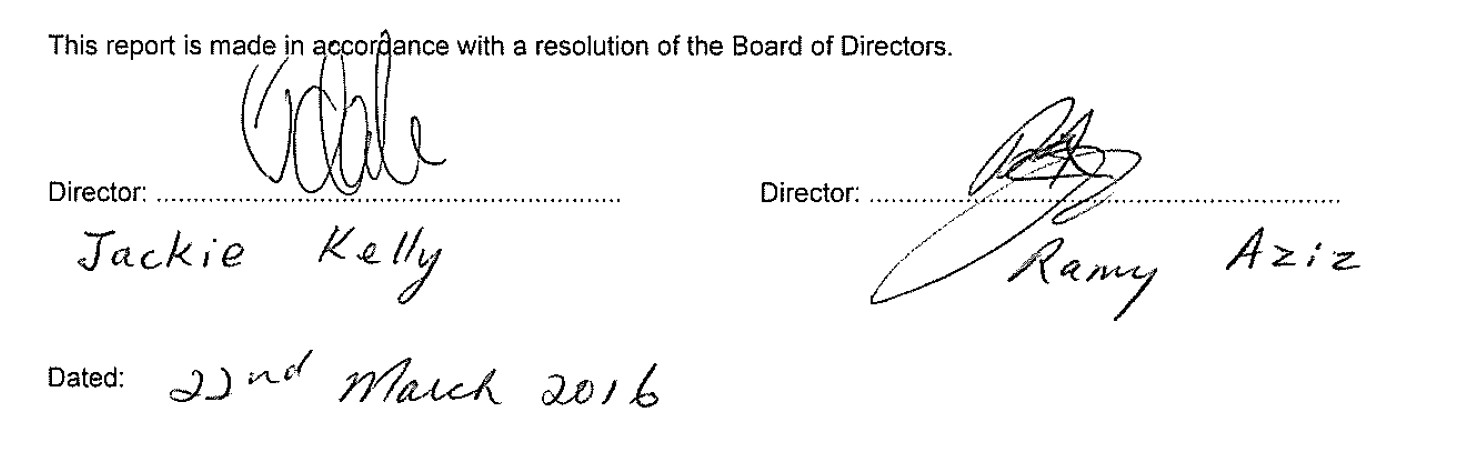 Directors' DeclarationIn the directors' opinion:the financial statements and notes, as set out on pages 134 to 164, are in accordance with the Corporations Act 2001, includingcomplying with Accounting Standards, the Corporations Regulations 2001, Public Finance and Audit Act 1983,Public Finance and Audit Regulation 2015 and other mandatory professional reporting requirements, andgiving a true and fair view of the company's financial position as at 31 December 2015 and of its performance for the financial year ended on that date, and;there are reasonable grounds to believe that the company will be able to pay its debts as and when they become due and payable,This declaration is made in accordance with a resolution of the Board of Directors.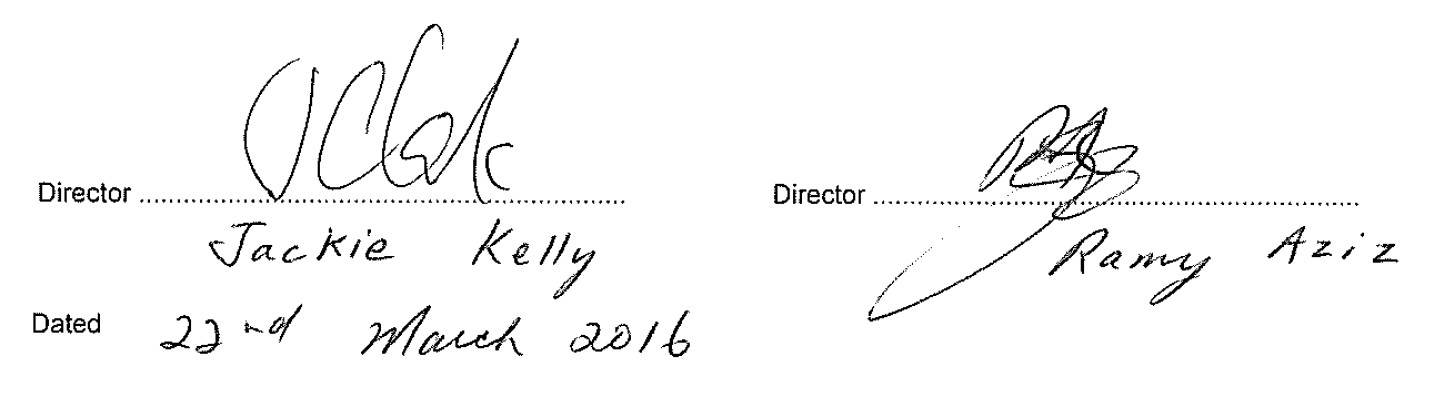 Responsible Entities Declaration - per section 60.15 of the Australian Charities and Not-for-profits Commission Regulation 2013The responsible entities declare that in the responsible entities' opinion:there are reasonable grounds to believe that the registered entity is able to pay all of its debts, as and when they become due and payable; andthe financial statements and notes satisfy the requirements of the Australian Charities and Not-for-profits Commission Act 2012.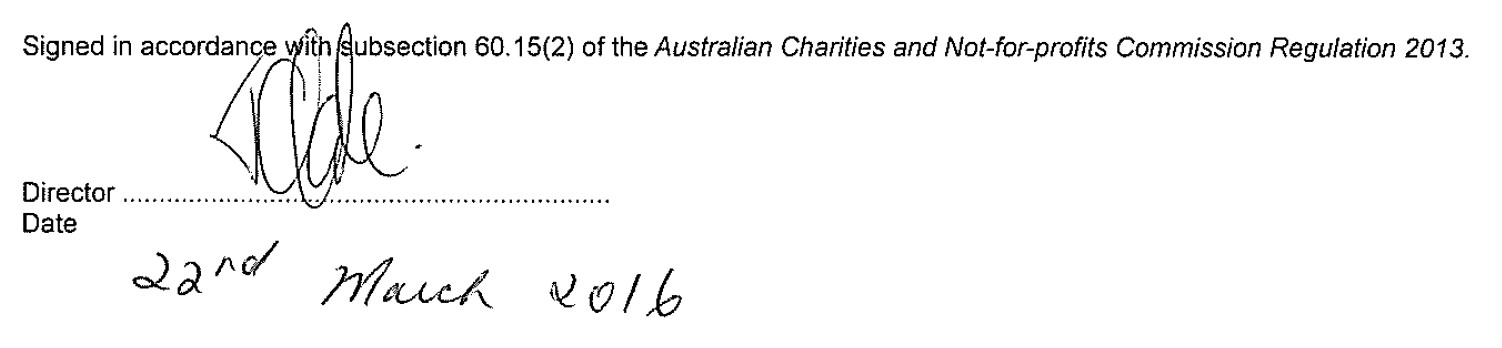 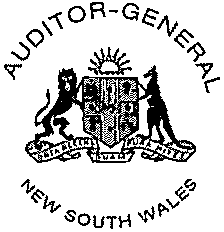 To the DirectorsUWS Enterprises Ply LimitedAuditor's Independence DeclarationAs auditor for the audit of the financial statements of UWS Enterprises Ply Limited for the year ended 31 December 2015, I declare, to the best of my knowledge and belief, there have been no contraventions of:the auditor independence requirements of the Corporations Act 2001 in relation to the  auditany applicable code of professional conduct in relation to the audit.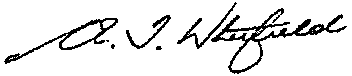 A T Whitfield PSM Acting Auditor -General22 March 2016 SYDNEYLevel 15, 1 Margaret Street, Sydney NSW 2000 I GPO Box 12, Sydney NSW 2001 I t 02 9275 7101 l f 02 9275 7179 I e mail@audit.nsw.gov.au I audit.nsw.gov.auIssued Capital$Retained Earnings$Total$Balance at 1 January 2015	1	6,765,448	6,765,449Total comprehensive income for the yearSurplus for the year	-	-	-Other comprehensive income	-			-		- Balance at 31 December 2015		1	6,765,448	6,765,449Cash and cash equivalents at end of financial year	2	696,371	797,346The principal accounting policies adopted in the preparation of these financial statements are set out below. These policies have been consistently applied to all the years reported, unless otherwise stated.1	Summary of Significant Accounting PoliciesBasis of PreparationThe financial statements are general purpose financial statements which have been prepared in accordance with Australian Accounting Standards, Australian Accounting Interpretations, the Corporations Act 2001, Section 41B(1) of the Public Finance & Audit Act 1983, Public Finance & Audit Regulation 2015, the Australian Charities and Not-for profits Commision Act 2012 and Regulation 2013 and other legislative requirements.Australian Accounting Standards set out accounting policies that the AASB has concluded would result in the financial statements containing relevant and reliable information about transactions, events and conditions.The financial statements and notes of the Company comply with Australian Accounting Standards, some of which contain requirements specific to not-for-profit entities that are inconsistent with IFRS requirements.Material accounting policies adopted in the preparation of these financial statements are presented below and have been consistently applied unless otherwise stated.The financial statements have been prepared on an accruals basis and are based on historical costs, modified, where applicable, by the measurement at fair value of selected non-current assets, financial assets and financial liabilities.Principles of ConsolidationJoint ArrangementsThe Company determined that the Joint Arrangement with Navitas Ltd for the establishment of the Western Sydney University International College Pty Ltd is a Joint Venture equally controlled by the Company and Navitas Ltd.The Company's share of assets, liabilities, revenue and expenses of the Joint Venture has been incorporated by using the equity method in accordance with AASB 11 Joint Arrangements.Under the equity method of accounting, the Company recognises its share of the profit and net assets in the International College as a one line item in the income statement and statement of financial position, respectively.The initial recognition of the investment in joint venture is recognised at cost, which includes the purchase price and any directly attributable expenditures necessary to obtain it.The carrying amount is adjusted to recognise the company's share of the profit or loss of the International College after the date of acquisition.Any shareholder loans, in substance, could form a part of the company's net investment in the joint venture and are taken into account when assessing the amount of any losses recognised by the Company relating to its interest in the International College and distributions received from the international College reduce the carrying amount of the investment.1	Summary of Significant Accounting Policies continuedForeign currency transactions and balancesThe functional currency of the Company is measured using the currency of the primary economic environment which is Australian dollars. The financial statements are presented in Australian dollars which is the ultimate parent entity's functional and presentation currency.Comparative AmountsWhen required by Accounting Standards, comparative figures have been adjusted to conform to changes in presentation for the current financial year.When the Company applies an accounting policy retrospectively, makes a retrospective restatement or reclassifies items in its financial statements, a statement of financial position as at the beginning of the earliest comparative period will be presented.Financial assets ClassificationThe Company classifies its financial assets as loans and receivables.Loans and receivablesLoans and receivables are non-derivative financial assets with fixed or determinable payments that are not quoted in an active market and are subsequently measured at amortised cost .Loans and receivables are included in current assets, except for those which are not expected to be realised within 12 months after the end of the reporting period.Trade receivablesTrade receivables are recognised initially at fair value and subsequently measured at amortised cost less provision for impairment. The Company's standard terms of trade for trade receivables is 14 days from the date of recognition. They are presented as current assets unless collection is not expected for more than 12 months after the reporting date.Collectability of trade receivables is reviewed on an ongoing basis. Debts which are known to be uncollectable are written off. A provision for impairment of receivables is established when there is objective evidence that the Company will not be able to collect all amounts due according to the original terms of receivables. Significant financial difficulties of the debtor, probability that the debtor will enter bankruptcy or financial reorganisation and default or delinquency in payments are considered indicators that the trade receivable is impaired. The amount of the provision is the difference between the assets carrying amount and the present value of the estimated future cash flows discounted at the effective interest rate. The amount of the movement in the provision is recognised in the income statement.When a trade receivable is uncollectable the amount of the loss is recognised in the income statement within ‘Other Expenses’. Subsequent recoveries of amounts previously written off are credited to ‘other revenue’ in the income statement.1	Summary of Significant Accounting Policies continuedCash and cash equivalentsCash and cash equivalents include cash on hand, deposits held at call with banks, other short-term highly liquid investments with original maturities of three months or less which are convertible to a known amount of cash and subject to an insignificant risk of change in value. Bank overdrafts are shown within short-term borrowings in current liabilities on the statement of financial position.Employee benefitsThe Company's liability for employee benefits arises from services rendered by employees are up to the end of the reporting period. Employee benefits that are expected to be settled within one year have been measured at the amounts expected to be paid when the liability is settled, plus related on-costs.Employee benefits payable later than one year have been measured as the present value of expected future payments to be made in respect of services provided by employees up to the reporting date using the projected unit credit method. Those cashflows are discounted using market yields on national government bonds with terms to maturity that match the expected timing of cashflows.ProvisionsProvisions are recognised when the Company has a legal or constructive obligation, as a result of past events, for which it is probable that an outflow of economic benefits will result and that outflow can be reliably measured.Termination benefits are payable when employment is terminated before the normal retirement date, or when an employee accepts voluntary redundancy in exchange for these benefits. The Company recognises termination benefits when it is demonstrably committed to either terminating the employment of current employees according to a detailed formal plan without possibility of withdrawal or to providing termination benefits as a result of an offer made to encourage voluntary redundancy. Benefits falling due more than 12 months after the end of the reporting period are discounted to present value.Provisions are measured at the present value of management's best estimate of the outflow required to settle the obligation at the end of the reporting period. The discount rate used is a pre-tax rate that reflects current market assessments of the time value of money and the risks specific to the liability. The increase in the provision due to the unwinding of the discount is taken to finance costs in the statement of comprehensive income.Regardless of the expected timing of settlement, provisions made in respect of employee benefits are classified as a current liability, unless there is an unconditional right to defer the settlement of the liability for at least 12 months after the reporting date, in which case it would be classified as a non-current liability.Trade and other payablesTrade and other payables represent the liability outstanding at the end of the reporting period for goods and services received by the Company during the reporting period which remain unpaid. The balance is recognised as a current liability in the statement of financial position with the amounts normally paid within 30 days of recognition of the liability.1	Summary of Significant Accounting Policies continuedLeasesLease payments for operating leases, where substantially all of the risks and benefits remain with the lessor, are charged as expenses on a straight-line basis over the life of the lease term.Leased assets are depreciated on a straight-line basis over their estimated useful lives where it is likely that the Company will obtain ownership of the asset or over the term of the lease.Lease incentives under operating leases are recognised as a liability and amortised on a straight-line basis over the life of the lease term.Revenue and other incomeThe Company recognises revenue when the amount of revenue can be reliably measured, it is probable that future economic benefits will flow to the Company and specific criteria have been met for each of the Company's activities as discussed below.Revenue is measured at the fair value of the consideration received or receivable after taking into account any trade discounts and volume rebates allowed. Any consideration deferred is treated as the provision of finance and is discounted at a rate of interest that is generally accepted in the market for similar arrangements. The difference between the amount initially recognised and the amount ultimately received is interest revenue.All revenue is stated net of the amount of goods and services tax (GST).Rendering of servicesRevenue recognition relating to the rendering of services is determined with reference to the stage of completion of the transaction at the end of the reporting period and where the outcome of the contract can be estimated reliably. Stage of completion is determined with reference to the services performed to date as a percentage of total anticipated services to be performed. Where the outcome cannot be estimated reliably, revenue is recognised only to the extent that related expenditure is recoverable.Goods and Services Tax (GST)Revenues, expenses and assets are recognised net of the amount of GST, except where the amount of GST incurred is not recoverable from the Australian Tax Office. In these circumstances the GST is recognised as part of the cost of acquisition of the asset or as part of an item of the expense. Receivables and payables in the statement of financial position are shown inclusive of GST.Cash flows are presented in the statement of cash flows on a gross basis, except for the GST component of investing and financing activities, which are disclosed as operating cash flows.The Company is grouped with the ultimate parent entity for GST purposes and therefore these amounts are not reflected within these statements.1	Summary of Significant Accounting Policies continuedCritical accounting estimates and judgementsThe below areas involve a high degree of judgement where assumptions and estimates are significant to the financial statement of the Company.Key judgements - provision for impairment of receivablesThe value of the provision for impairment of receivables is estimated by considering the ageing of receivables, communication with the debtors and prior history.Key judgements - provision for long service leaveThe value of the provision for long service leave is measured as the present value of expected future payments to be made in respect of services provided by employees up to the reporting date using the projected unit credit method.New and revised accounting standardsCertain new accounting standards and interpretations have been published that are not mandatory for 31 December 2015 reporting periods and have not yet been applied to the financial statements. The Company’s assessment of the impact of the new standards and interpretations is that they will not materially affect any of the amounts recognised in the financial statements or significantly impact the disclosures in relation to the Company.1	Summary of Significant Accounting Policies continuedProperty, Plant and EquipmentEach class of property, plant and equipment is carried at cost or fair value as indicated less, where applicable, any accumulated depreciation and impairment losses.Plant and equipmentPlant and equipment are measured on a cost basis (cost less depreciation and impairment losses). Cost includes expenditure that is directly attributable to the asset.ArtworkArtwork is measured on a cost basis. Cost includes expenditure that is directly attributable to the asset. Art is a non-depreciable asset.Leasehold ImprovementsLeasehold improvement are measured on a cost basis. Cost includes expenditure that is directly attributable to the asset.DepreciationThe depreciable amount of all fixed assets including capitalised leased assets, is depreciated on a straight-line basis over the asset's useful life to the Company commencing from the time the asset is held ready for use.Leasehold improvements are depreciated over the shorter of either the unexpired period of the lease or the estimated useful lives of the improvements.The estimated useful lives/depreciation rates used for each class of depreciable assets are:Class of Fixed Asset	Depreciation Rate / Useful LifeComputer Equipment	3-4 yearsLeasehold improvements	2-6 yearsMotor Vehicles	6-7 yearsOther Equipment	10-20 yearsThe assets' residual values, depreciation methods and useful lives are reviewed, and adjusted if appropriate, at the end of each reporting period.An asset's carrying amount is written down immediately to its recoverable amount if the asset's carrying amount is greater than its estimated recoverable amount.1	Summary of Significant Accounting Policies continuedProperty, Plant and Equipment continuedGains and losses on disposals are determined by comparing proceeds with the carrying amount. These gains and losses are included in the statement of comprehensive income. When revalued assets are sold, amounts included in the revaluation reserve relating to that asset are transferred to retained earnings.Intangible AssetsDevelopment costs of Online Teaching UnitsCosts directly attributable to the development of online teaching units are capitalised as intangible assets only when technical feasibility of the project is demonstrated, the Company has the intention and ability to complete and use the online units and the costs can be measured reliably. Such costs include the purchases of materials and services and payroll-related costs of employees directly involved in the project. Research costs are recognised as an expenses when incurred.Costs associated with the development of online teaching units are captured initially as Work in Progress (WIP).AmortisationTotal costs captured for the units will be transferred from WIP to Intangible Asset upon completion of the development.Amortisation will commence when teaching of the units commences. Amortisation period will be two years on a straight line basis.RoyaltiesRoyalties are due by the Company for its access to the parent entity's intellectual property, infrastructure, premises and business services. Royalty is accrued on a monthly basis based on budgeted and forecasted total revenue for the related period and is effected by an intercompany transfer. Adjustment is made at the end of each financial year to reflect the agreed final contribution for the year.Income TaxThe Company is exempt from the payment of tax by virtue of section 50-5 of the Income Tax Assessment Act 1997. Accordingly, no provision for income tax liability or future income tax benefit has been included in the accounts.Cash at the end of the financial year as shown in the statement of cash flows is reconciled to items in the statement of financial position as follows:The Company has no significant concentration of credit risk with respect to any single counterparty or group of counterparties. The class of assets described as 'trade and other receivables' is considered to be the main source of credit risk related to the Company.On a geographical basis, the Company has credit risk exposures in Australia only as all transactions are conducted in Australian dollars.The following table details the Company's trade and other receivables exposure to credit risk (prior to collateral and other credit enhancements) with ageing analysis and impairment provided for thereon. Amounts are considered as 'past due' when the debt has not been settled, within the terms and conditions agreed between the Company and the customer or counter party to the transaction. Receivables that are past due are assessed for impairment by ascertaining solvency of the debtors and are provided for where there is objective evidence indicating that the debt may not be fully repaid to the Company.3	Trade and other receivables continuedThe balances of receivables that remain within initial trade terms (as detailed in the table) are considered to be of high credit quality.Past due but not impaired (days overdue)The Company does not hold any financial assets renegotiated terms. The other class of receivables do not contain impaired assets. It is expected that these balances will be received when due.Movements in Carrying AmountsMovement in the carrying amounts for each class of property, plant and equipment between the beginning and the end of the financial year:Leasehold improvements$Artwork$Property, Plant and Equipment$Total$(a)	Movements in carrying amounts of intangible assetsClosing value at 31 December 2015	263,414	263,414Investments accounted for using the equity methodRestrictionsThe Company has nil restrictions from the joint venture with Navitas LtdIndividually immaterial joint ventures or associatesAggregate carrying amount of interests in joint ventures and associates accounted for using the equity method that are not individually material in the financial statements:Joint VenturesTotal comprehensive income	(119,417)	-Capital commitments arising from the Company's interests in joint arrangements and contingent liabilities arising from the Company's interests in associates and joint arrangements are disclosed in notes 12 and 18 respectively.The Western Sydney University International College Pty Ltd has a reporting date of 30 June.Unrecognised share of losses of joint venture or associateThe Company has $67,068 unrecognised share of losses from the joint venture with Navitas Ltd.Events Occurring After the Reporting DateAn investment fund was made to the joint venture in January 2016 in accordance with the agreement.Accrued expensesEmployee BenefitsCurrent2015$2014$Employee benefits - annual leave	1,565,400	1,230,470Employee benefits - long service leave	320,473	453,0001,885,873	1,683,470Amounts not expected to be settled within the next 12 monthsThe current provision for employee benefits includes accrued annual leave. The entire amount of the provision is presented as current, since the Company does not have an unconditional right to defer settlement of any of these obligations. However, based on past experience, the Company does not expect all employees to take the full amount of accrued leave or require payment within the next 12 months. The following amounts reflect leave that is not to be expected to be taken or paid within the next 12 months.Capital and Leasing CommitmentsOperating lease commitmentsThe Company leases plant and office equipment under non-cancellable operating leases contracted for but not capitalised in the financial statements. The lease has renewal rights whereby the terms of the lease are renegotiated.2015	2014Capital commitmentsExpenditure commitments from joint venture entitiesThe Company had no commitments arising from interests in Western Sydney University International College Pty Ltd  at 31 December 2015.Financial Risk ManagementThe main risks the Company is exposed to through its financial instruments are credit risk, liquidity risk and market risk consisting of interest rate risk.The Company's financial instruments consist mainly of deposits with banks and local money market instruments.The totals for each category of financial instruments, measured in accordance with AASB 139 as detailed in the accounting policies to these financial statements, are as follows:Weighted averageinterest rate	BalanceExcludes statutory receivable and prepayments (not within the scope of AASB 7)Excludes statutory payables and unearned revenue (not within the scope of AASB7)13 Financial Risk Management continued Financial risk management policiesThe Board of Directors has overall responsibility for the establishment of the Company’s financial risk management framework.Risk management policies and systems are reviewed regularly to reflect changes in market conditions and the Company's activities.The Company does not actively engage in the trading of financial assets for speculative purposes nor does it write or buy options.Mitigation strategies for specific risks faced are described below:Credit riskExposure to credit risk relating to financial assets arises from the potential non-performance by counterparties of contract obligations that could lead to a financial loss to the Company and arises principally from the Company's receivables and cash deposits.Services are sold subject to retention of title clauses, so that in the event of non-payment the Company may have a secured claim.There are no material differences between the carrying amount and fair value of financial assets and liabilities and hence the carry amount represents fair value.Liquidity riskLiquidity risk arises from the possibility that the Company might encounter difficulty in settling its debts or otherwise meeting its obligations related to financial liabilities. The Company manages this risk through the following mechanisms:preparing forward-looking cash flow analysis in relation to its operational, investing and financial activities which are monitored on a weekly basis, and reported monthly; andonly investing surplus cash with licensed banks covered by Australian Government Deposit Guarantee, NSW - Treasury Corporation or with the parent entity;The timing of expected outflows is not expected to be materially different from contracted cashflows. The table/s below reflect an undiscounted contractual maturity analysis for financial liabilities.Financial guarantee liabilities are treated as payable on demand since the Company has no control over the timing of any potential settlement of the liabilities.The timing of cash flows presented in the table to settle financial liabilities reflects the earliest contractual settlement dates and does not reflect management's expectations that banking facilities will be rolled forward. The amounts disclosed in the table are the undiscounted contracted cash flows and therefore the balances in the table may not equal the balances in the statement of financial position due to the effect of discounting.UWS Enterprises Pty Limited Trading as Western Sydney University The CollegeABN: 44 003 474 468Notes to the Financial StatementsFor the Year Ended 31 December 201513    Financial Risk Management continuedThe timing of expected outflows is not expected to be materially different from contracted cashflows.155UWS Enterprises Pty Limited Trading as Western Sydney University The CollegeABN: 44 003 474 468Notes to the Financial StatementsFor the Year Ended 31 December 201513    Financial Risk Management continuedFinancial assets pledged as collateralNo financial assets have been pledged as security for any financial liability.Market riskMarket risk is the risk that the fair value or future cash flows of a financial instrument will fluctuate because of changes in market prices.Interest rate riskExposure to interest rate risk arises on financial assets and financial liabilities recognised at the end of the reporting period, whereby a future change in interest rates will affect future cash flows or the fair value of fixed rate financial instruments.Price riskPrice risk relates to the risk that the fair value or future cash flows of a financial instrument will fluctuate because of changes in market prices of securities held being available-for-sale or fair value through profit and loss.Such risk is managed through diversification of investments across industries and geographic locations.Sensitivity analysisThe following table illustrates sensitivities to the Company's exposures to changes in the interest rate risk.Interest Rate Risk - Sensitivity AnalysisThe following sensitivity analysis is based on the interest rate risk exposures in existence at the end of the reporting period.An increase of 100 basis points or a decrease of 100 basis points would have increased equity and surplus or deficit by the amounts shown below. This analysis assumes that other variables are held constant.The movements in surplus / (deficit) are due to higher interest costs from variable rate debt and cash balances.The net exposure at the end of the reporting period is representative of what the Company was and is expecting to be exposed to at the end of the next twelve months. The sensitivity analysis is performed on the same basis as in 2014.156UWS Enterprises Pty Limited Trading as Western Sydney University The CollegeABN: 44 003 474 468Notes to the Financial StatementsFor the Year Ended 31 December 2015Financial Risk Management continuedInterest Rate Risk - Sensitivity Analysis continued157Notes to the Financial StatementsFor the Year Ended 31 December 2015RevenueNotes to the Financial StatementsFor the Year Ended 31 December 2015Notes to the Financial StatementsFor the Year Ended 31 December 2015In 2015, the Board endorsed a change in the method for calculating royalty from the Company to the parent entity to reflect an increased level of services to be delivered by the parent entity. From 2015 onwards, royalty will be 100% of the net operating surplus of the company.Remuneration of AuditorsThe Audit Office of New South Wales2015$2014$- Audit of financial statements	38,800	37,980- Total remuneration for audit	38,800	37,980ContingenciesContingent LiabilitiesClaimsThe Directors of the Company are not aware of the existence of any legal claims as at 31 December 2015.GuaranteesThe Directors of the Company are not aware of any guarantees that are in place as at 31 December 2015 (2014 NIL). The Directors of the Company are not aware of any further instances.Invoices not yet receivedAll commission invoices from the international agents relating to students enrolled in 2015 may not have been received. An amount has been accrued into the financial statements. These will be paid in 2016 upon receipt.Notes to the Financial StatementsFor the Year Ended 31 December 2015For details of other transactions with key management personnel, refer to Note 20: Related Party Transactions.20    Related PartiesThe Company's main related parties are as follows:Entities exercising control over the Company:The ultimate parent entity, which exercises control over the Company, is University of Western Sydney Trading as Western Sydney University which wholly owns the Company.Joint Venture with Navitas Ltd:In April 2015, the Company entered into a Joint Venture Agreement with Navitas Ltd to form the Western Sydney University International College Pty Ltd to operate an international college at Parramatta N.S.W.. The Company, and its parent entity own 50% of the new entity.Transactions with related partiesTransactions between related parties are on normal commercial terms and conditions no more favourable than those available to other parties unless otherwise stated.The following transactions occurred with related parties:*Royalty was paid for the use of the ultimate parent entity's services, infrustructure and intellectual property during the year.Notes to the Financial StatementsFor the Year Ended 31 December 2015Related Parties continuedLoans to/from related parties2015$2014$End of year	6,560,759	6,906,850No provisions for doubtful debts have been raised in relation to any outstanding balances, and no expense has been recognised in respect of bad or doubtful debts due from related parties.Outstanding balancesThe following balances are outstanding at the reporting date in relation to transactions with related parties:No provisions for doubtful debts have been raised in relation to any outstanding balances, and no expense has been recognised in respect of bad or doubtful debts due from related parties.Notes to the Financial StatementsFor the Year Ended 31 December 2015Reconciliation of Surplus to Net Cash Flows From Operating Activities2015$2014$Operating surplus for the year	-	490,050No matters or circumstances have arisen since the end of the financial year which significantly affected or may significantly affect the operations of the Company, the results of those operations, or the state of affairs of the Company in future financial years.Notes to the Financial StatementsFor the Year Ended 31 December 201523    Company DetailsThe registered office of the CompanyUWS Enterprises Pty Limited Trading as Western Sydney University The College158-160 Hawkesbury RoadWestmead NSW 2145End of Audited Financial Statements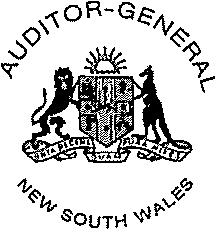 INDEPENDENT AUDITOR'S REPORTUWS  Enterprises  Pty LimitedTo Members of the New South Wales Parliament and Members of UWS Enterprises Pty LimitedI have audited the accompanying financial statements of UWS Enterprises Pty Limited (the Company), which comprise the statement of financial position as at 31 December 2015, the statement of comprehensive income, statement of changes in equity and statement of cash flows for the year then ended, notes comprising a summary of significant accounting policies and other  explanatory information and the directors' declaration, and the responsible entities declaration.OpinionIn my opinion the financial statements:are in accordance with the Corporations Act 2001,  including:giving a true and fair view of the Company's financial position as at 31 December 2015 and its performance for the year ended on that datecomplying with Australian Accounting Standards and the Corporations Regulations 2001are in accordance with section 41 B of the Public Finance and Audit Act 1983 (PF&A Act) and the Public Finance and Audit Regulation 2015have been prepared in accordance with Division 60 of the Australian Charities and Not for profits Commission Act 2012 and Division 60 of the Australian Charities and Not-for-profits Commission Regulation 2013.My opinion should be read in conjunction with the rest of this report.Directors'  Responsibility  for  the  Financial StatementsThe directors of the Company are responsible for preparing financial statements that give a true and fair view in accordance with Australian Accounting Standards, the PF&A Act, the Australian Charities and Not-for-profits Commission Act 2012 and the Corporations Act  2001  and for  such  internal control as the directors determine is necessary to enable the preparation of financial statements that give a true and fair view and are free from material misstatement, whether due to fraud or error.Auditor's  ResponsibilityMy responsibility is to express an opinion on the financial statements based on my audit. I conducted my audit in accordance with Australian Auditing Standards. Those standards require that I comply with relevant ethical requirements relating to audit engagements and plan and perform the audit to obtain reasonable assurance about whether the financial statements are free from material misstatement.An audit involves performing procedures to obtain audit evidence about the amounts and disclosures in the financial statements. The procedures selected depend on the auditor's judgement, including an assessment of the risks of material misstatement of the financial statements, whether due to fraud or error. In making those risk assessments, the auditor considers internal control relevant to the entity's preparation of the financial statements that give a true and fair view in order to design audit  procedures that are appropriate in the circumstances, but not for the purpose of expressing an opinion on the effectiveness of the entity's internal control. An audit also includes evaluating the appropriateness of accounting policies used and the reasonableness of accounting estimates made by management, as well as evaluating the overall presentation of the financial statements.Level 15, 1 Margaret Street, Sydney NSW 2000 1 GPO Box 12, Sydney NSW 2001 I t 02 9275 7101 I f 02 9275 7179 I e rnail@aud .nsw.gov.au I audit.nsw.gov.auI believe the audit evidence I have obtained is sufficient and appropriate to provide a basis for  my audit opinion.My opinion  does  not provide assurance:,	about the future viability of the Company,	that it carried out its activities effectively, efficiently and economically,	about the effectiveness of the internal controlabout the security and controls over the electronic publication of the audited financial statements on any website where they may be presentedabout other information that may have been hyperlinked to/from the financial statements.IndependenceIn conducting my audit, I have complied with the independence requirements of the  Australian  Auditing Standards, the Corporations Act 2001 and relevant ethical pronouncements. The PF&A Act further promotes independence by:,		providing that only Parliament, and not the executive government, can remove an Auditor-Generalmandating the Auditor-General as auditor of public sector agencies, but precluding the provision of non-audit services, thus ensuring the Auditor-General and the Audit Office of New South Wales are not compromised in their roles by the possibility of losing clients or income.I confirm that the independence declaration required by the Corporations Act 2001, provided to the directors of the Company on 22 March 2016, would be in the same terms if provided to the directors as at the time of this auditor's report.A T Whitfield PSM Acting Auditor-General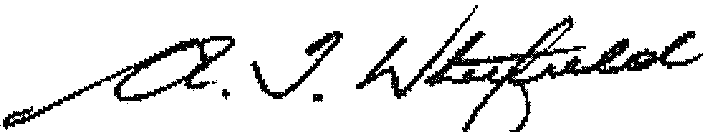 24 March 2016 SYDNEYuwsconnect Limited 2015ABN 45 107 759 197Financial StatementsFor the Year Ended 31 December 2015These financial statements are the individual entity statements of uwsconnect Limited (the Company). The financial statements are presented in the Australian currency.The Company is limited by guarantee, incorporated and domiciled in Australia. Its registered office is: University of Western SydneyGreat Western Highway Werrington NSW 2747A description of the nature of the Company's operations and its principal activities is included in the directors' report which is part of these financial statements.The financial statements were authorised for issue by the directors on 8 March 2016. The directors have the power to amend and reissue the financial statements.Directors' ReportFor the year ended 31 December 2015The directors present their report on uwsconnect Limited 2015 for the financial year ended 31 December 2015.DirectorsThe following persons were directors of the Company during the whole or part of the financial year and up to the date of this report:Tim Ferraro Chair	(retired 31 Mar 2015)John Banks Chair	(appointed 14 Jan 2011)Peter Pickering	(appointed 13 Aug 2013)Ellen Brackenreg	(appointed 10 Feb 2014)Bill Parasiris	(appointed 10 Feb 2014)Elise Buisson	(appointed 7 Apr 2015)Michael Scullino	(appointed 7 Apr 2015)Short and long term objectives and strategyThe principal objective of the Company is to provide food and beverage, retail, sporting and campus life facilities and services across all six of the University of Western Sydney campuses.The Company aims to work collaboratively to build a strong, professional and financially sustainable business that provides equitable and affordable services to meet the needs of the UWS community and residents of Greater Western Sydney.Principal activitiesDuring the 2015 financial year, the Company continued the provision of student services including sports and leisure, retail, food and beverage, and other services consistent with its principal objective.Performance measuresThe performance measures of the Company can be separated into financial KPI's relating to profit and revenue for all trading areas and non-financial KPI's relating to Student Services, based on participation and compliance.DividendsNo dividends is paid or payable since the commencement of the financial year and up to and including the date of signing this report (2014: $nil).Review of operationsThe deficit for the year ended 31 December 2015 is $(1,919,693) (2014: $(1,491,642)). The increase in the losses was mainly on account of restructure of the company, sales targets not met, delay in the restructure of finance and administration  and additional finance costs.Significant changes in the state of affairsThe Company varied its operations during the year, restructuring its administration and operations, and divesting certain operations including operating the UWS bus service and graduation services. From 2015, UWS the parent entity operated the bus and graduation services.Events subsequent to reporting dateThere has not been any matter or circumstance, other than that referred to in the financial statements or notes thereto, that has arisen since the end of the financial year, that has significantly affected, or may significantly affect , the operations of the Company, the results of the operation, or the state of affairs of the company in future financial years.Likely developments and expected results of operations in future yearsLikely developments in the entity's operation future financial years have not been included in this report. The future developments are not expected to significantly affect the results of the company.Environmental regulationThe Company is not subject to any significant environmental regulations.Directors' ReportFor the year ended 31 December 2015Information on directorsThe names of each person who has been a director during the year and to the date of this report are:Tim FerraroExperience & Qualifications	Principal Consultant, GHD. MBA, BAppSc (Hons), Member AIM,Member IPAA, Member Aust. Rangelands Scty, MAICD. Non- Executive DirectorSpecial responsibilities	Chair - uwsconnect Ltd Board; Chair - uwsconnect ExecutiveCommittee; Chair - uwsconnect Audit & Risk Management Committee. Member - UWS / uwsconnect Liaison Committee. Member UWS Board of Trustees.John BanksExperience & Qualifications	Director, Talent2. Member UWS Board of Trustees, Member UWSFoundation Council, Member Committee of Sydney. Non-Executive DirectorSpecial responsibilities	Member - uwsconnect Executive CommitteePeter PickeringExperience & Qualifications	Vice President (Finance & Resources), University of Western Sydney.B.Comm (Hons), DipCM, FCPA, FCIS FAICD. Non-Executive DirectorExperience	Chair - Audit & Risk Management CommitteeEllen BrackenregExperience & Qualifications	BA (Psych), BSW, MBA, GAICD, Executive Director. Director, StudentSupport Services at UWS, and Non-Executive Director at UWS Early Learning Limited.Bill ParasirisExperience & Qualifications	MBA (UWS) GAICD Executive Director. Executive Director,Commercial Services & Administration.Elise BuissonQualifications	Enrolled UWS student. Non-executiveMichael ScullinoQualifications	Enrolled UWS student. Non-executiveExperience	Member - Audit & Risk Management CommitteeDirectors have been in office since the start of the financial year to the date of this report unless otherwise stated.Directors' ReportFor the year ended 31 December 2015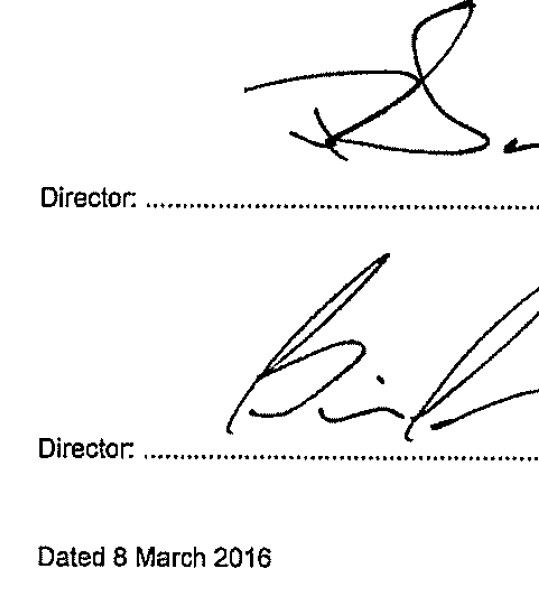 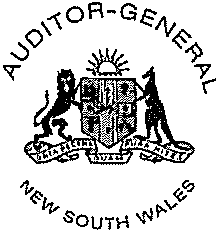 To the Directors uwsconnect LimitedAuditor's Independence DeclarationAs auditor for  the  audit  of  the  financial  statements  of  uwsconnect  Limited  for  the  year  ended  31 December 2015, I declare, to the best of my knowledge and belief, there have been no contraventions of:the auditor independence requirements of the Corporations Act 2001 in relation to the  auditany applicable code of professional conduct in relation to the audit.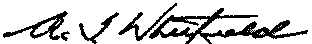 A T Whitfield PSM Acting  Auditor-General4 March 2016 SYDNEYNet assets	 	(2,784,752)	(865,059)EQUITYRetained earningsTotal equityThe accompanying n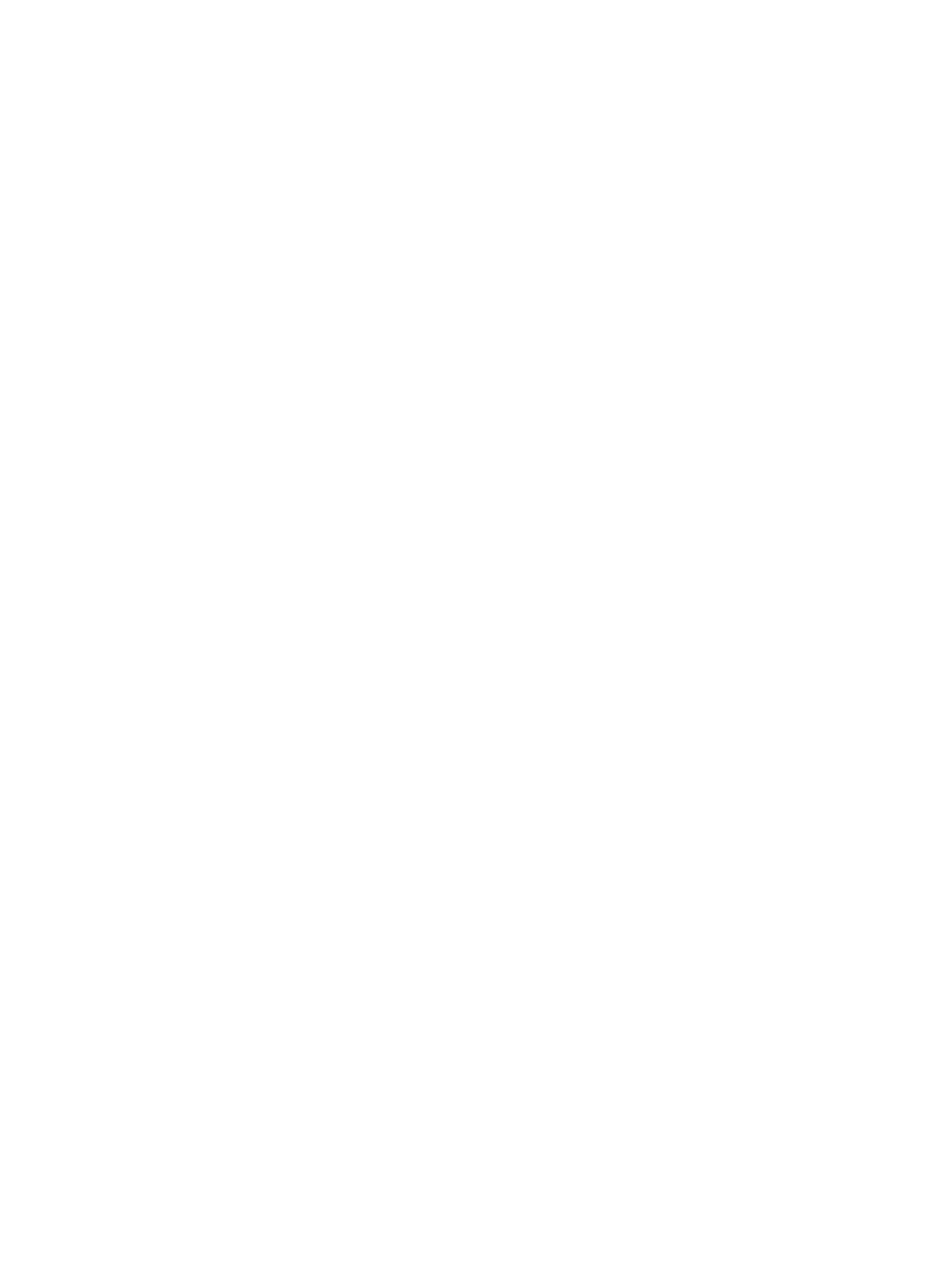 174Cash and cash equivalents at end of financial year	5	502,541	406,651The accompanying notes form part of these financial statements.Notes to the Financial StatementsFor the Year Ended 31 December 20151	Summary of Significant Accounting PoliciesBasis of PreparationThese financial statements are prepared on an accruals basis and in accordance with Australian Accounting Standards, the Corporations Act 2001, Public Finance & Audit Act 1983, Public Finance and Audit Regulation 2015, Australian Charities and Not-for-profits Commission Act 2012 (ACNC Act) and Regulation 2013, other authoritative pronouncements of the Australian Accounting Standards Board and Urgent Issues Group Interpretations.The financial statements of the Company comply with Australian Accounting Standards, some of which contain requirements specific to not for profit entities that are inconsistent with International Financial Reporting Standards (IFRS) requirements.Material accounting policies adopted in the preparation of these financial statements are presented below and have been consistently applied unless otherwise stated.Critical accounting estimatesThe preparation of financial statements requires the use of certain critical accounting estimates. It also requires management to exercise its judgement in the process of applying the Company's accounting policies. Estimates and judgements are continually evaluated and are based on historic experience and other factors, including expectations of future events that may have a financial impact on the Company and that are believed to be reasonable under the circumstances. Actual results may differ from the estimates.These accounting policies have been consistently applied to all periods in the financial statements. The estimates and assumptions are reviewed on an ongoing basis. Revisions to any estimates are recognised in the period in which the estimate is reviewed, if the revision affects only that period or in a period of the revision and the future periods if the revision affects both current and future periods.The financial statements have been prepared on an accruals basis and are based on historic costs, modified, where applicable, by the measurement at fair value of selected non-current assets, financial assets and financial liabilities.Revenue recognitionThe Company recognises revenue when the amount can be reliably measured, it is probable that future economic benefits will flow to the entity and specific criteria have been met for each of the Company's activities as described below. The Company bases its estimates on historical results, taking into consideration the type of customer, the type of transaction and the specifics of each arrangement.Revenue is measured at the fair value of the consideration received or receivable. Amounts disclosed as revenue are net of returns, trade allowances, rebates and amounts collected on behalf of third parties.Revenue is recognised for the major business activities as follows:Sale of goods and rendering of servicesA sale is recorded when goods have been delivered to the customer, the customer has accepted the goods and collectability of the related receivables is probable. Revenue from rendering of services is recognised when that service has been provided.Other revenueAll other material revenue is accounted for on an accrual basis. Funding from the parent entity is received quarterly in advance. Only the revenue pertaining to the month is accounted as revenue with the balance shown as income earned in advance.Finance costsFinance costs relating to the University of Western Sydney loan facilities are expensed.Income TaxThe Company is exempt from the payment of tax by virtue of section 50-B of the Income Tax Assessment Act 1997. Accordingly, no provision for income tax liability or future income income tax benefit has been included in the accounts.Cash and cash equivalentsFor the purpose of presentation in the statement of cash flows, cash and cash equivalents include cash on hand and cash at bank.Notes to the Financial StatementsFor the Year Ended 31 December 20151	Summary of Significant Accounting Policies (continued)Trade receivablesTrade receivables are recognised initially at fair value and subsequently measured at amortised cost using the effective interest method, less provision for impairment. The amount of the provision is recognised in the income statement. This is recognised as the difference between the assets carrying amount and the present value of estimated future cash flows, discounted at the effective interest rate. Collectability of trade receivables is reviewed on an ongoing basis at board level. Individual debts that are known to be uncollectable are written off when identified.Short term receivables, with no stated interest rates, are measured at the original invoice amount where the effect of discounting is immaterial.The Company's primary debtor for the business is the University of Western Sydney. Standard terms for trade receivables are fourteen (14) days.InventoriesAll inventories are measured at the lower of cost and net realisable value. All stock is valued at a weighted average cost.Financial assetsClassificationThe Company classifies its investments as loans and receivables.Loans and receivablesLoans and receivables are non-derivative financial assets with fixed or determinable payments that are not quoted in an active market. They are included in current assets, except for those with maturities greater than 12 months after the reporting period which are classified as non current assets. Loans and receivables are included in trade and other receivables (note 6) in the Statement of Financial Position. The assets residual values are reviewed and adjusted if appropriate at each balance sheet date.MeasurementDetails on how the fair value of financial instruments is determined are disclosed in note 2.Assets carried at amortised costFor loans and receivables, the amount of the loss is measured as the difference between the asset's carrying amount and the present value of estimated future cash flows (excluding future credit losses that have not been incurred) discounted at the financial asset's original effective interest rate. The carrying amount of the asset is reduced and the amount of the loss is recognised in the Statement of Comprehensive Income. If the loan has a variable interest rate, the discount rate for measuring any impairment loss is the current effective interest rate determined under the contract. As a practical expedient, the Company may measure impairment on the basis of an instrument's fair value using an observable market price.If, in a subsequent period, the amount of the impairment loss decreases and the decrease can be related objectively to an event occurring after the impairment was recognised (such as an improvement in the debtor's credit rating), the reversal of the previously recognised impairment loss is recognised in the income statement.Impairment testing of trade receivables is described in note 1(f).Notes to the Financial StatementsFor the Year Ended 31 December 20151	Summary of Significant Accounting Policies (continued)Property, Plant and EquipmentProperty, plant and equipment are stated at cost less accumulated depreciation.Subsequent costs are included in the asset's carrying amount or recognised as a separate asset, as appropriate, only when it is probable that future economic benefits associated with the item will flow to the company and the cost of the item can be measured reliably. All other repairs and maintenance are charged to the statement of comprehensive income during the reporting period in which they are incurred.Depreciation on assets is calculated using the straight line method to allocate their cost or re-valued amounts, net of their residual values, over their estimated useful lives or, in the case of leasehold improvements and certain leased plant and equipment, the shorter lease term as follows:Class of Assets	Useful LifePlant and Equipment	3-10 yearsMotor Vehicles	6-7 yearsComputer Equipment	3-4 yearsLeasehold Improvements	2-6 yearsOther Property, Plant and Equipment	10-20 yearsAn asset's carrying amount is written down immediately to its recoverable amount if the asset's carrying amount is greater than its estimated recoverable amount.Gains and losses on disposals are determined by comparing proceeds with carrying amount. these are included in the statement of comprehensive income.Intangible AssetsIT development and softwareCosts incurred in developing products or systems and costs incurred in acquiring software and licences that contribute to future period financial benefits through revenue generation and/or cost reduction, are capitalised to software and systems. Costs capitalised include external direct costs of materials and service and direct payroll and payroll related costs to employee's time spent on the project. Amortisation is calculated on a straight line basis over periods generally ranging from 3 to 5 years.Franchise FeesCost incurred to acquire Subway Franchise fees are amortised over a period of 20 years on a straight line basis.Trade and other payablesThese amounts represent liabilities for goods and services provided to the Company prior to the end of the financial year which are unpaid. The amounts are unsecured and are usually paid according to the credit terms agreed with the suppliers. Trade and other payables are presented as current liabilities unless payment is not due within 12 months from the reporting date.Employee benefitsLiabilities for wages and salaries, including non-monetary benefits, expected to be settled within 12 months after the end of each reporting period are measured at the amounts expected to be paid when the liabilities are settled and recognised in other payables. The liability for annual leave is recognised in the provision for employee benefits.Notes to the Financial StatementsFor the Year Ended 31 December 20151	Summary of Significant Accounting Policies (continued)ProvisionsThe liability for long service leave and annual leave, which is not expected to be settled within 12 months after the end of the reporting period in which the employees render the related service, is recognised in the provision for employee benefits and measured at the present value of expected future payments to be made when the liability is settled. Consideration is given to expected future wage and salary levels, experience of employee departures and periods of service. Expected future payments are discontinued using market yields at the end of the reporting period on national government bonds with terms to maturity and currency that match, as closely as possible, the estimated future cash outflow.Regardless of the expected timing of settlements, provisions made in respect of employee benefits are classified as a current liability, unless there is an unconditional right to defer the settlement of the liability for at least 12 months after the reporting date, in which case, it would be classified as a non-current liability.Contributions to the defined fund are recognised as an expense as they become payable. Prepaid contributions are recognised as an asset to the extent that a cash refund or a reduction in the future payment is available.Termination benefits are payable when employment is terminated before the normal retirement date, or where an employee accepts voluntary redundancy in exchange for these benefits. The Company recognises termination benefits when it is demonstrably committed to either terminating the employment of current employees according to a detailed formal plan without possibility of withdrawal or to providing termination benefits as a result of an offer made to encourage voluntary redundancy. Benefits falling due more than 12 months after the end of the reporting period are discounted to present value.BorrowingsBorrowings are initially recognised at fair value, net of transaction costs incurred. Borrowings are subsequently measured at amortised cost. Any difference between the proceeds (net of transaction costs) and the redemption amount is recognised in the Statement of Comprehensive Income over the period of the borrowings using the effective interest method. Fees paid on the establishment of loan facilities are recognised as transaction costs of the loan to the extent that it is probable that some or all of the facility will be drawn down. In this case, the fee is deferred until the draw down occurs. To the extent there is no evidence that it is probable that some or all of the facility will be drawn down, the fee is capitalised as a prepayment for liquidity services and amortised over the period of the facility to which it relates.Borrowings are removed from the statement of financial position when the obligation specified in the contract is discharged, cancelled or expired.Borrowings are classified as current liabilities unless the Company has an unconditional right to defer settlement of the liability for at least 12 months after the reporting period.Goods and Services Tax (GST)Revenues, expenses and assets are recognised net of the amount of associated GST, unless the GST incurred is not recoverable from the Australian Taxation Office. In this case it is recognised as part of the cost of acquisition of the asset or as part of the expense.Receivables and payables are stated inclusive of the amount of GST receivable or payable. The net amount of GST recoverable from, or payable to, the taxation authority is included with other receivables or payables in the statement of financial position.Cash flows are presented on a gross basis. The GST components of cash flows arising from investing or financing activities which are recoverable from, or payable to the taxation authority, are presented as operating cash flows.New Accounting Standards and InterpretationsCertain new accounting standards and interpretations have been published that are not mandatory for 31 December 2015 reporting periods and have not yet been applied to the financial statements. The Company's assessment of the impact of these new standards and interpretations is that they will not materially affect any of the amounts recognised in the financial statements or significantly impact the disclosures in relation to the Company.Comparative amountsWhen required by Accounting Standards, comparative figures have been adjusted to conform to changes in presentation for the current year.Notes to the Financial StatementsFor the Year Ended 31 December 20152	Financial Risk ManagementThe Company's activities expose it to a variety of financial risks: market risk (including interest rate risk), credit risk and liquidity risk. The Company's overall risk management program focuses on the unpredictability of financial markets and seeks to minimise potential adverse effects on the financial performance of the Company. The Company uses different methods to measure different types of risk to which it is exposed. These methods include sensitivity analysis in the case of interest rate and aging analysis for credit risk to determine market risk.The Company holds the following financial instruments:Cash flow and fair value interest rate riskThe Company's main interest rate risk arises from short term borrowings. Borrowings issued at variable rates expose the Company to cash flow interest rate risk.As at the end of the reporting period, the Company had the following variable rate borrowings:Notes to the Financial StatementsFor the Year Ended 31 December 20152	Financial Risk Management (continued)Summarised sensitivity analysisThe following table summarises the sensitivity of the Company's financial assets and financial liabilities to interest rate risk, foreign exchange risk and other price risk.Credit riskThe credit risk on financial assets of the Company which have been recognised on the statement of financial position is generally the carrying amount, net of provision for loss. Credit risk arises where there is a possibility of the Company's debtors defaulting on their contractual obligation, resulting in financial loss to the Company. The Company does not have any significant exposure to any unrelated customer.Liquidity riskPrudent liquidity risk management implies maintaining sufficient cash and the availability of funding through an adequate amount of committed credit facilities to meet obligations when due.Maturities of financial liabilitiesThe tables below analyse the Company's financial liabilities into relevant maturity groupings based on their contractual maturities for all non- derivative financial liabilities.The amounts disclosed in the table are the contractual undiscounted cash flows. Balances due within 12 months equal their carrying balances as the impact of discounting is not significant.Notes to the Financial StatementsFor the Year Ended 31 December 20152	Financial Risk Management (continued)Contractual maturities of financial assets and liabilities2015Less than 1 year$Between 1 and5 years$Over 5 years$Non interest$Carrying amount$Average interest rate%Cash and cash equivalents	502,541	-	-	-	502,541	2.30Trade and other receivables	1,131,602	-	-	1,131,602	1,131,602	- Trade and other payables	(1,856,084)	-	-	(1,856,084)	(1,856,084)	- Borrowings	(5,010,493)	-	-		-	(5,010,493)		 4.60Total non derivatives	(5,232,434)	-	-	(724,482)	(5,232,434)The fair value of financial assets and financial liabilities must be estimated for recognition and measurement or for disclosure purposes.As the Company's financial instruments are short term in nature, their carrying values recognised in the statement of financial position approximates their fair value.The carrying amount and aggregate net fair values of financial assets and financial liabilities at balance date are:Notes to the Financial StatementsFor the Year Ended 31 December 2015Notes to the Financial StatementsFor the Year Ended 31 December 2015* uwsconnect Limited currently resides in facilities owned by the University (Parent) in which there is no charge, this amount cannot be reliably measured or quantified due to the specialised nature of the premisesNotes to the Financial StatementsFor the Year Ended 31 December 20155	Cash and cash equivalents2015$2014$Cash at bank and on hand	 	502,541	406,651	Total cash at bank and on hand	502,541	406,651Reconciliation to cash at the end of the yearThe above figures are reconciled to cash at the end of the financial year as shown in the statement of cash flows as follows:The Company's exposure to interest rate risk is discussed in note 2. The maximum exposure to credit risk at the end of each reporting period is the carrying amount of each class of cash and cash equivalents mentioned above.At 31 December 2015, current receivables of uwsconnect Limited with a nominal value of $Nil (2014: Nil) were impaired. The amount of the provision was $Nil (2014: Nil)As at 31 December 2015, trade receivables of $145,578 (2014 $937,490) were past due but not impaired. These relate to UWS. The ageing of these receivables is as follows:The other amounts within receivables do not contain impaired assets that are not past due. Based on the credit history, it is expected that these amounts will be received when due.Notes to the Financial StatementsFor the Year Ended 31 December 20156	Trade and other receivables (continued)(a)   Fair value and credit riskDue to the short term nature of these receivables, their carrying amount is assumed to approximate their fair value.The maximum exposure to credit risk at the end of each reporting period is the carrying amount of each class of receivables mentioned above. Refer to note 2 for more information on the risk management policy of the Company and the credit quality of the entity's trade receivables.7	Inventories2015$2014$Provision for impairment of inventories to net realisable value recognised as an expense during the year ended 31 December 2015 amounted to $66,000 (2014: Nil)NCAs (or disposal groups) held for sale are carried at the lower of the carrying amount or the fair values less costs to sell.Notes to the Financial StatementsFor the Year Ended 31 December 2015Movements in carrying amounts of property, plant and equipmentMovement in the carrying amounts for each class of property, plant and equipment between the beginning and the end of the current financial year:Furniture,Notes to the Financial StatementsFor the Year Ended 31 December 2015Notes to the Financial StatementsFor the Year Ended 31 December 2015Notes to the Financial StatementsFor the Year Ended 31 December 2015There are no capital expenditure commitments as at the end of the 2015 reporting period (2014: $nil).Related party transactionsParent entitiesThe ultimate parent entity of the Company is the University of Western Sydney.Notes to the Financial StatementsFor the Year Ended 31 December 2015Transactions with related partiesThe following transactions occurred with related parties:Sale of goods and services2015$2014$Sale of goods and services to the ultimate parent entity UWS	1,367,512	2,255,100 Sale of goods and services to other related parties		99,700	3,821,4001,467,212	6,076,500Purchase of goods and servicesPurchase of goods and services from the ultimate parent entity	-	163,901-	163,901Other transactionsOutstanding balances arising from sales or purchases of goods and servicesThe following balances are outstanding at the end of the reporting period in relation to transactions with related parties:2015	2014714,991	3,532,365Notes to the Financial StatementsFor the Year Ended 31 December 2015Economic dependencyThe Company is economically dependant on the University of Western Sydney for the provision of office accommodation and support activities.The Company, as a 100% owned entity of the University of Western Sydney, received $2,542,005 in direct funding in 2015 for University services.Funding for 2016 has been approved for $1,200,000 for the purpose of providing food, beverages, health awareness services, campus life activities and events.In addition there is support and funding for community services and clubs from the parent entity UWS (refer to Note 3).Further all borrowings are from the Parent Entity as mentioned in Note 19 (d), with funding limited to the purchase of books and day to day working capital.Therefore the management believes that the company will continue as a going concern entity and a Letter of Support has been provided by the University of Western Sydney.Events occurring after the reporting periodThere are no events after the balance sheet date of which the Directors are aware that will have a material effect on the Company's operations (2014: $Nil).Reconciliation of operating surplus/(deficit) to net cash flows from operating activitiesNet cash flows used in operating activities	(1,292,717)	(1,321,099)End of the audited financial statements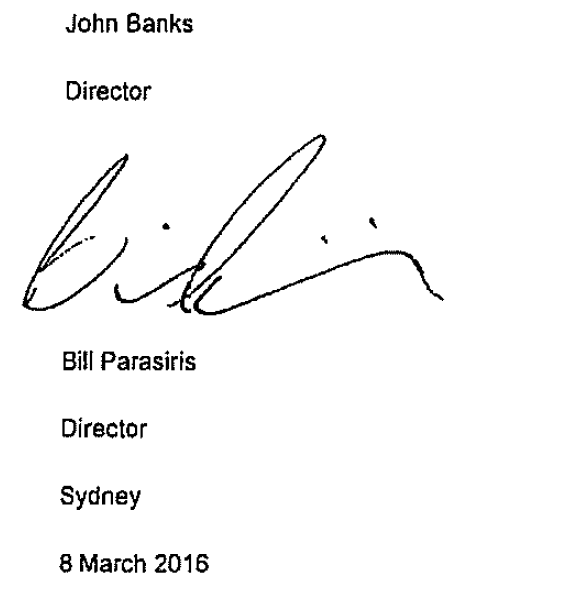 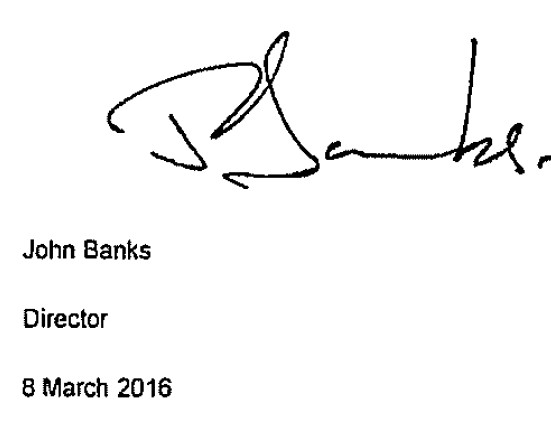 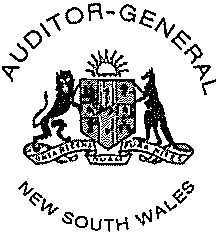 INDEPENDENT AUDITOR'S REPORTuwsconnect Limited 2015To Members of the New South Wales Parliament and Members of uwsconnect LimitedI have audited the accompanying financial statements of uwsconnect Limited (the Company), which comprise the statement of financial position as at 31 December 2015, the statement of comprehensive income, statement of changes in equity and statement of cash flows for the year then ended, notes comprising a summary of significant accounting policies and other explanatory information and the directors' declaration, and the responsible entities declaration.OpinionIn my opinion the financial statements:are in accordance with the Corporations Act 2001,  including:giving a true and fair view of the Company's financial position as at 31 December 2015 and its performance for the year ended on that datecomplying with Australian Accounting Standards and the Corporations Regulations 2001,	are in accordance with section 41B of the Public Finance and Audit Act 1983 (PF&A Act) and the Public Finance and Audit Regulation 2015, have been prepared in accordance with Division 60 of the Australian Charities andNot-for-profits Commission Act 2012 and Division 60 of the Australian Charities and Not-for­ profits Commission Regulation 2013.My opinion should be read in conjunction with the rest of this report.Directors'  Responsibility  for  the  Financial StatementsThe directors of the Company are responsible for preparing financial statements that give a true and fair view in accordance with Australian Accounting Standards, the PF&A Act, the Australian Charities and Not-for-profits Commission Act 2012 and the  Corporations Act  2001  and for such  internal control  as the directors determine is necessary to enable the preparation of financial statements that give a true and fair view and are free from material misstatement, whether due to fraud or error.Auditor's  ResponsibilityMy responsibility is to express an opinion on the financial statements based on my audit. I conducted my audit in accordance with Australian Auditing Standards. Those standards require that I comply with relevant ethical requirements relating to audit engagements and plan and perform the audit to obtain reasonable assurance about whether the financial statements are free from material misstatement.An audit involves performing procedures to obtain audit evidence about the amounts and disclosures in the financial statements. The procedures selected depend on the auditor's judgement, including an assessment of the risks of material misstatement of the financial statements, whether due to fraud or error. In making those risk assessments, the auditor considers internal control relevant to the entity's preparation of the financial statements that give a true and fair view in order to design audit  procedures that are appropriate in the circumstances, but not for the purpose of expressing an opinion on the effectiveness of the entity's internal control. An audit also includes evaluating the appropriateness of accounting policies used and the reasonableness of accounting estimates made by management,   as   well   as   evaluating   the   overall   presentation   of   the   financial     statements.Love! 15, 1 Margaret Street, Sydney NSW 2000 I GPO Box 12, Sydney NSW 2001 I t 02 9275 7101 I f 02 9275 7179 I e mail@audit.nsw.gov.au I audit.nsw.gov.auI believe the audit evidence I have obtained is sufficient and appropriate to provide a basis for  my audit opinion.My opinion does not provide assurance:about the future viability of the Companythat it carried out its activities effectively, efficiently and economicallyabout the effectiveness of the internal controlabout the security and controls over the electronic publication of the audited financial statements on any website where they may be presentedabout other information that may have been hyperlinked to/from the financial statements.IndependenceIn conducting my audit, I have complied with the independence requirements of the  Australian  Auditing Standards, the Corporations Act 2001 and relevant ethical pronouncements. The PF&A Act further promotes independence by:providing that only Parliament, and not the executive government, can remove an Auditor-Generalmandating the Auditor-General as auditor of public sector agencies, but precluding the provision of non-audit services, thus ensuring the Auditor-General and the Audit Office of New South Wales are not compromised in their roles by the possibility of losing clients or income.- V.N	.e«:..A T Whitfield PSM Acting Auditor-General14 March 2016 SYDNEYUWS Early Learning LimitedABN 39155993445Financial StatementsFor the Year Ended 31 December 2015These financial statements are the individual entity statements of UWS Early Learning Limited (the Company).The Company is a company limited by guarantee, incorporated and domiciled in Australia. The financial statements are presented in Australian currency.Its registered office is:UWS Early Learning LimitedUWS Company Secretary, Entities, Finance Office Building M16 College DriveRichmond NSW 2753 The principal place of business is:Western Sydney University Building P18 College Drive Richmond NSW 2753A description of the nature of the company's operations and it's principal activities is included in the Directors report on pages 198 to 201, which form part of these financial statements.The financial statements were authorised for issue by the Directors on 21 March 2016. The Directors have the power to amend and reissue the financial statements.Director's ReportFor the year ended 31 December 2015Your Directors present their report on UWS Early Learning Limited (hereafter referred to as the Company) for the financial period from 1 January 2015  to 31 December 2015.DirectorsThe following persons were Directors of the Company during the period from 1 January 2015 to 31 December 2015 and up to the date of this report:Ms Susan Alison Hudson, BA (UWS), Grad Cert BA (UQ), MLMEd (U Newcastle), Diploma AICD, JP, Non- Executive Director and ChairAppointed as an inaugural member of the Board of UWS Early Learning Ltd, as from 2 March 2012. Susan has extensive experience in senior management positions at the University which includes over 15 years of key management committee experience. Susan has served as the Academic Register for the School of Public Health and Tropical Medicine at the University of Sydney. She is an Executive Member of the NSW Branch of the Association of Tertiary Education Managers. Susan is presently the Director of Human Resources and Organisational Development at Western Sydney University.Mr Darren Greentree, MBA(Exec) AGSM, BBus(Acc), GAICD, CPA, JP, Non-Executive DirectorAppointed as a member of the Board of UWS Early Learning Ltd, as from 14 May 2013. Darren has over 20 years senior management experience within Multi-National, Publicly Listed and Private Organisations joining the Education Sector in early 2010. In his role as Director – Financial Operations at the Western Sydney University, Darren is responsible for the University’s Management Reporting, Forecasting and Budgeting along with the Financial Systems, Treasury, Financial Accounting and Management Accounting. Darren holds a joint Executive MBA from the Universities of Sydney and New South Wales (AGSM), a Bachelor Degree in Business (Accounting), is a Graduate Member of the Australian Institute of Company Directors, a Justice of the Peace and a member of CPA Australia. Darren is a Director of UWSELL and an independent member of the Penrith City Council’s Audit Committee. Darren is an experienced Finance and Accounting practitioner and has been instrumental in leading structural and cultural change throughout his career specialising in integrating Finance functions as strategic partners within organisations.Mrs Denise Fraser, BEd Early Childhood, Grad Cert HRM, Non-Executive DirectorAppointed as an inaugural member of the Board of UWS Early Learning Ltd, as from 2 March 2012. Denise is a senior educational professional in the provision of Early Childhood Programs as well as course advisor in such programs for the University. She has extensive experience in the governance of children’s services at both local and state government levels. For the past 9 years Denise has been actively involved as a Board member of a large not for profit provider of child care in Long Day Care, Pre-school and OOSH services as well as a number of other child related activities. Denise is Chair of the Community Early Learning Partnership Committee.Mrs Ellen Brackenreg, BA(Psych), BSW, MBA, GAICD, Non-Executive DirectorAppointed as an inaugural member of the Board of UWS Early Learning Ltd, as from 2 March 2012. Ellen has extensive experience in senior management positions in WA Health and at Western Sydney University which includes over 20 years key management committee experience. Her vast experience extends from her work in children’s services, student support services, allied health services and psychiatric services. Ellen’s professional experience includes child and adolescent services, residential child care, child care management committee and she is a Director of UWS Enterprises Pty Ltd.Mrs Susan Benzie, Teach Cert (Infants & Preschool), Teach Cert (Deaf), Dip Teach, Bed, MLMEd, Grad Cert Ed Stud. (Spec Ed), MACE, MACEL, JP, Non-Executive DirectorAppointed as an external Independent Non-Executive member of the Board of UWS Early Learning Limited as from 23 July 2012. Susan is a very senior educational professional. After her retirement as Head of the Royal Institute for Deaf and Blind Children (RIDBC) Early Childhood Services, Susan’s very extensive experience spans roles in the provision of Early Childhood services in preschool, infants and more recently at RIDBC. Susan’s extensive skill set covers such roles as program and staff management, policy development and review, budget control and performance management, event planning and family support. Susan served as a senior member on a number of professional committees with emphasis on special and mainstream early Childhood education.Directors have been in office since the start of the financial period to the date of this report unless otherwise stated.Director's ReportFor the year ended 31 December 2015Company SecretaryThe following person held the position of UWS Early Learning Limited Secretary at the end of the financial year:Mr Ian Gregory Londish, BALLB (Hons) appointed 1 August 2013Principal activitiesThe Company was incorporated in the state of NSW on 2 March 2012. The principal activity of the Company during the financial period was to provide affordable, high quality early childhood care and education for the children of Western Sydney University staff, students and the local community.Short-term objectivesThe Company's short-term objectives have been to:Consolidate the management of the operations of Hawkesbury, Blacktown, Penrith, Campbelltown and Bankstown and Parramatta into coherent operation with consistent operational practices and policies;Ensure that all services are actively developing and reviewing quality improvement plans in line with National Quality Standards;Standardise all accounting, banking and ancillary systems.Increase occupancy at all services;Increase proportional usage by Western Sydney University students and staff at all services;Promote occasional care places that exist in all of the UWSELL services for students to assist in catering for Western Sydney University student needs.Continue to review ways to optimise student accessibility and affordability when utilising Western Sydney University early childhood facilities.Long-term objectivesThe Company's long-term objectives are to:Achieve optimal usage at all services whilst addressing the needs of Western Sydney University students and staff;Improve the standard of operation of all services such that they are all exceeding National Quality Standard;Develop a viable occasional care system for Western Sydney University students and staff;Become financially self-sufficient whilst acknowledging the specific needs of Western Sydney University students and staff;Ensure that the company maintains best practice governance standards;Ensure that the company meets the expectations of the University in achieving the strategic purpose determined by the University for the company.Performance measuresThe Company measures its performance by the use of financial, quantitative and qualitative metrics. The Company uses the following key performance indicators to measure its performance:Reporting actual operating results for each centre against approved annual budgets.Reporting actual occupancy rates for each age group for each centre against approved licenced places.Maintaining sufficient working capital to meet ongoing employee entitlements and related liabilities as and when due for payment.Monitoring retention rates, maintaining family satisfaction surveys and evaluating feedback.Managing occupational health and safety risk management practices for both children under care and staff interaction where sickness may severely impact the operations of each centre.Maintaining appropriate levels of children/teacher ratios as prescribed by regulation.Director's ReportFor the year ended 31 December 2015Meetings of DirectorsThe number of meetings of the Company's Board of Directors held during the period from 1 January 2015 to 31 December 2015, and the number of meetings attended by each Director were:The following were members of the Company during the period from 1 January 2015 to 31 December 2015 and up to the date of this report:Western Sydney University.Any parent, relative or guardian of a child currently enrolled in a centre who has completed an application form for membership. New membership is no longer available for this category.Members' guaranteeThe Liability of members of the company is limited. If the company is wound up during the time of a member's membership or within one year afterwards, each member of the company is liable to contribute an amount not greater than $2.00.Review of operationsTotal revenue for the period 1 January 2015 to 31 December 2015 is $6.2 Million, compared with $4.9 Million in 2014 for the same period. The net surplus for 2015 is $216,654, compared with a deficit of $363,769 in 2014.The turn around in 2015 is mainly due to additional capacity following the acquisition of the Parramatta campus centre during 2014 and lower non-employee expenses following a number of one-off costs incurred during 2014 including set-up costs for the Parramatta centre and consultancy costs.  In 2015 the child care centres had an average 93% occupancy rate.Dividend Paid or recommendedNo dividend was paid or is payable since the commencement of the financial period and up to and including the date of signing of this report. (2014: $Nil).Significant changes in state of affairsThere were no significant changes to the state of affairs of the Company during the year.Matters subsequent to the end of the financial periodNo matters or circumstances have arisen since the end of the financial period which significantly affected or may significantly affect the operations of the Company, the results of those operations or the state of affairs of the Company in future financial years.Environmental regulationThe Company is not subject to any significant environmental regulations.Insurance of officersNo indemnities have been given or insurance premiums paid, during or since the end of the financial period, for any person who is or has been an officer or auditor of the Company. Indemnity insurance is provided for by the University of Western Sydney (parent) trading as Western Sydney University.Director's ReportFor the year ended 31 December 2015Proceeding on behalf of the CompanyNo person has applied for leave of court to bring proceedings on behalf of the Company or intervene in any proceedings to which the Company is a party for the purpose of taking responsibility on behalf of the Company for all or any part of those proceedings.The Company was not a party to any such proceedings during the period.Auditor's independence declarationThe lead auditor's independence declaration in accordance with section 307C of the Corporations Act 2001, for the period from 1 January 2015 to 31 December 2015 has been received and can be found on page 202 of the financial report.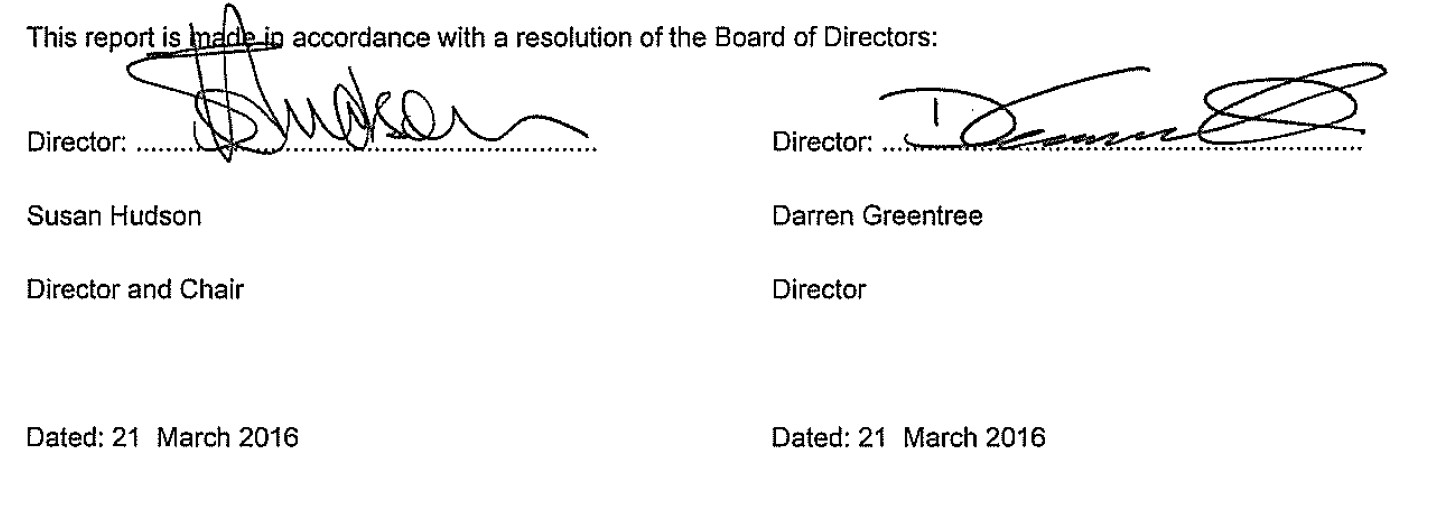 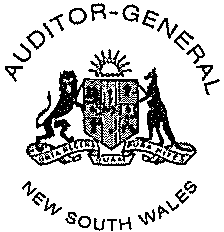 To the DirectorsUWS Early Learning LimitedAuditor's Independence DeclarationAs auditor for the audit of the financial statements of UWS Early Learning Limited for the year ended  31 December 2015, I declare, to the best of my knowledge and belief, there have been no contraventions of:the auditor independence requirements of the Corporations Act 2001 in relation to the  auditany applicable code of professional conduct in relation to the audit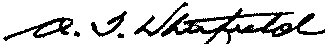 A T Whitfield PSM Acting Auditor-General17 March 2016 SYDNEYLevel 15, 1 Margaret Street, Sydney NSW 2000 I GPO Box 12, Sydney NSW 2001 I t 02 9275 7101 ! f 02 9275 7179 I e mail@audit.nsw.gov.au I audit.nsw.gov.auOther Comprehensive Income for the year	 	-	-	Total Comprehensive Income for the year	216,654	(363,769)Total Non-Current Assets	1,187,436	974,898Retained earnings$Total equity$Balance at 1 January 2014	968,249	968,249Comprehensive income for the yearDeficit for the year	(363,769)	(363,769)Other comprehensive income for the year	-	-Total comprehensive income for the year	(363,769)	(363,769)Balance at 31 December 2014	604,480	604,480Note2015$2014$Cash and cash equivalents at the end of the year	4	555,260	304,6751	Summary of significant accounting policiesUWS Early Learning Limited (the Company) is a not-for-profit company limited by guarantee incorporated on 2nd March 2012 and domiciled in Australia.The principal accounting policies adopted in the preparation of these financial statements are set out below. These policies have been consistently applied to all years reported, unless otherwise stated.The financial statements for the year ended 31 December 2015 are authorised for issue in accordance with a resolution of the Board of Directors on 21 March 2016.Basis of preparationThe financial statements are general purpose financial statements that have been prepared in accordance with Australian Accounting Standards, Australian Accounting Interpretations, other authoritative pronouncements of the Australian Accounting Standards Board and the Corporations Act 2001.Material accounting policies adopted in the preparation of these financial statements are presented below and have been consistently applied unless otherwise stated.The financial statements have been prepared on an accruals basis and are based on historical costs modified, where applicable, by the measurement at fair value of selected non-current assets, financial assets and financial liabilities.Additionally the statements have been prepared in accordance with the following statutory requirements:- Public Finance and Audit Act 1983 and Public Finance and Audit Regulations 2015UWS Early Learning Ltd is a not-for-profit entity and these statements have been prepared on a going concern basis. The preparation of financial statements requires the use of certain critical accounting estimates. It also requires management to exercise its judgement in the process of applying the Company's accounting policies. Estimates and judgements are continually evaluated and are based on historical experience and other factors, including expectations of future events that may have a financial impact on the Company and that are believed to be reasonable under the circumstances.There are no areas which involve a high degree of judgement or complexity, or areas where assumptions and estimates are significant to the financial statements of the Company.Functional and presentation currencyThe financial statements are presented in Australian dollars.Revenue recognitionThe Company recognises revenue when the amount of revenue can be reliably measured, it is probable that future economic benefits will flow to the Company and specific criteria have been met for each of the Company's activities as discussed below. The Company bases its estimates on historical results, taking into consideration the type of customer, the type of transaction and the specifics of each arrangement.1	Summary of significant accounting policies continuedRevenue recognition continuedRevenue is recognised for the major business activities as follows:Child care servicesRevenue from child care services is recognised when services have been provided to the customer, the customer has accepted the services and collectability of the related receivables is probable.Government grantsUWS Early Learning Limited treats operating grants received from Australian Government entities as income in the year of receipt.Grants from the government are recognised at their fair value where UWS Early Learning Limited obtains control of the right to receive the grant, it is probable that economic benefits will flow to UWS Early Learning Limited and it can be reliably measured.Investment incomeInterest income is recognised using the effective interest method.Income tax exemptionThe Company is exempt from the payment of tax by virtue of section 50-B of the Income Tax Assessment Act 1997. Accordingly, no provision for income tax liability or future income tax benefit has been included in the financial statements.Cash and cash equivalentsCash and cash equivalents includes cash at bank and on hand.Trade receivablesTrade receivables are recognised initially at fair value and subsequently measured at amortised cost using the effective interest method, less provision for impairment. Trade receivables are due for settlement no more than 30 days for debtors. They are presented as current assets unless collection is not expected for more than 12 months after reporting date.Collectability of trade receivables is reviewed on an ongoing basis. Debts which are known to be uncollectable are written off. A provision for impairment of receivables is established when there is objective evidence that the Company will not be able to collect all amounts due according to the original terms of receivables. Significant financial difficulties of debtor, probability that the debtor will enter bankruptcy or financial reorganisation, and default or delinquency in payments (more than 30 days overdue) are considered indicators that the trade receivable is impaired. The amount of the impairment allowance is the difference between the asset's carrying amount and the present value of estimated future cash flows, discounted at the effective interest rate. Cash flows relating to short-term receivables are not discounted if the effect of discounting is immaterial. The amount of movement in the impairment allowance is recognised in the statement of comprehensive income.1	Summary of significant accounting policies continuedFinancial assetsThe UWS Early Learning Limited did not hold financial assets at fair value through profit or loss either in the current or comparative financial years.Loans and receivablesLoans and receivables are non-derivative financial assets with fixed or determinable payments that are not quoted in an active market. They are included in current assets, except for those with maturities greater than 12 months after the statement of financial position date which are classified as non-current assets. Loans and receivables are included in receivables in the statement of financial position.Loans and receivables are carried at amortised cost using the effective interest method.Assets carried at amortised cost.For loans and receivables, the amount of the loss is measured as the difference between the assets carrying amount and the present value of estimated future cash flows (excluding future credit losses that have not been incurred) discounted at the financial assets original effective interest rate. The carrying amount of the asset is reduced and the amount of the loss is recognised in the statement of comprehensive income. The loan has a variable interest rate, the discount rate for measuring any impairment loss is the current effective interest rate determined under the contract. As a practical expedient, the Company may measure impairment on the basis of an instruments fair value using an observable market price.If, in a subsequent period, the amount of the impairment loss decreases and the decrease can be related objectively to an event occurring after the impairment was recognised (such as an improvement in the debtor's credit rating), the reversal of the previously recognised impairment loss is recognised in the statement of comprehensive income.Trade and other payablesThese amounts represent liabilities for goods and services provided to the Company prior to the end of the financial period, which are unpaid. The amounts are unsecured and are usually paid within 30 days of recognition.Employee benefitsProvision is made for the UWS Early Learning Limited's liability for employee benefits arising from services rendered by employees to the end of the reporting period. Employee benefits that are expected to be settled within one year have been measured at the amounts expected to be paid when the liability is settled.Employee benefits expected to be settled more than twelve months after the end of the reporting period have been measured at the present value of the estimated future cash outflows to be made for those benefits. In determining the liability, consideration is given to employee wage increases and the probability that the employee may satisfy vesting requirements. Cashflows are discounted using market yields on national government bonds with terms to maturity that match the expected timing of cashflows. Changes in the measurement of the liability are recognised in the statement of comprehensive income.Employee benefits are presented as current liabilities in the statement of financial position if the UWS Early Learning Limited does not have an unconditional right to defer settlement of the liability for at least 12 months after the reporting date regardless of the classification of the liability for measurement purposes under AASB 119.1	Summary of significant accounting policies continuedGoods and Services Tax (GST)Revenues, expenses and assets are recognised net of the amount of associated GST, unless the GST incurred is not recoverable from the taxation authority. In this case, it is recognised as part of the cost of acquisition of the asset or as part of the expense.Receivables and payables are stated inclusive of the amount of GST receivable or payable. The net amount of GST recoverable from, or payable to, the taxation authority is included with other receivables or payables in the statement of financial position.Cash flows are presented on a gross basis. The GST components of cash flows arising from investing or financing activities which are recoverable from, or payable to, the taxation authority, are presented as operating cash flows.New and Revised Accounting StandardsCertain new accounting standards and Interpretations have been published that are not mandatory for 31 December 2015 reporting periods and have not yet been applied to the financial statements. The Company's assessment of the impact of these new standards and interpretations is that they will not materially affect any of the amounts recognised in the financial statements or significantly impact the disclosures in relation to the Company.Cash and cash equivalentsNote2015$2014$Cash at bank	14	555,260	304,675The Company's exposure to interest rate risk is discussed in note 15. The maximum exposure to credit risk at the end of each reporting period is the carrying amount of each class of cash and cash equivalents mentioned above. Cash at bank is interest bearing.Trade and other receivablesAs at 31 December 2015, trade receivable of $47,024 (2014: $32,113), receivable from parent entity of $30,071 (2014:$83,669) and other receivable of $nil (2014: $3,776).Trade and other receivables continued(b) Credit riskThe Company has no significant concentration of credit risk with respect to any single counter party or group or counterparties. The class of assets described as "trade and other receivables" is considered to be the main source of credit risk related to the Company.The amounts within receivables do not contain impaired assets and are not significantly overdue. Based on credit history, it is expected that these amounts will be received in a timely manner and do not represent any material risk.7	ProvisionsCURRENTEmployee benefits2015$2014$Total current provisions	429,810	318,629NON-CURRENTEmployee benefitsLong Service Leave	54,529	94,376Total non-current provisions	54,529	94,376Total provisions	484,339	413,005Key management personnel disclosuresNames of responsible persons and executive officersThe following persons were responsible persons and executive officers of UWS Early Learning Limited during the financial period.Responsible Persons:Mrs Angie Atkinson - General ManagerAll responsible persons and executive officers are employees of UWS Early Learning Ltd and are remunerated directly by the entity.Remuneration of Board MembersNo Board Member is remunerated for their services.Remuneration of auditorsDuring the period, the following fees were paid for services provided by the auditor of UWS Early Learning Limited:ContingenciesThe Company had no contingent liabilities at 31 December 2015.CommitmentsThe Company had no commitments at 31 December 2015.Related PartiesEntities exercising control over the CompanyThe ultimate parent entity of the Company is the University of Western Sydney (trading as Western Sydney University).Related Party Receivables2015$2014$Total related party receivables	1,217,507	1,058,567Reconciliation of operating surplus/(deficit) to net cash inflow/(outflow) from operating activities2015$2014$Surplus/(Deficit) for the year	216,654	(363,769)Change in operating assets and liabilities:Net cash inflow/(outflow) from operating activities	463,123	(438,220)Financial risk managementThe Company's activities expose it to a variety of financial risks: market risk (including fair value interest rate risk), credit risk and liquidity risk. The Company's overall risk management program focuses on the unpredictability of financial markets and seeks to minimise potential adverse effects on the financial performance of the Company. The Company uses different methods to measure different types of risk to which it is exposed. These methods include sensitivity analysis in the case of interest rate and aging analysis for credit risk to determine market risk.The Company holds the following financial instruments:Note: Excludes GST receivable, prepayment, deferred income, income in advance and provision payable (not within scope of AASB 7).Market riskCash flow and fair value interest rate riskThe Company's exposure to interest rate risk is minimal as it has no borrowings.15    Financial risk management continuedMarket risk continuedSensitivity analysisThe following table summarises the sensitivity of the Company's financial assets to interest rate risk.31 December 2015	Interest rate risk-1%	+1%Carrying amount$Result$Equity$Result$Equity$Total increase/(decrease)	(17,427)	(17,427)	17,427	17,42731 December 2014	Interest rate risk-1%	+1%Financial assetsCarrying amount$Result$Equity$Result$Equity$Total increase/(decrease)	(12,796)	(12,796)	12,796	12,796None of the Company's financial liabilities are subject to interest rate risk.Credit riskThe credit risk on financial assets of the Company which have been recognised on the statement of financial position is generally the carrying amount, net of provision for loss. Credit risk arises when there is the possibility of the Company's debtors defaulting on their contractual obligations, resulting in financial loss to the Company. The Company does not have any significant exposure to any unrelated customer.15    Financial risk management continuedLiquidity riskLiquidity risk arises from the possibility that the Company might encounter difficulty in settling its debts or otherwise meeting its obligations related to financial liabilities. The Company manages this risk through the following mechanisms:preparing forward-looking cash flow analysis in relation to its operational, investing and financial activities which are monitored on a monthly basis;obtaining funding from a variety of sources;maintaining a reputable credit profile;managing credit risk related to financial assets;only investing surplus cash with major financial institutions; andcomparing the maturity profile of financial liabilities with the realisation profile of financial assets.Typically, the Company ensures that it has sufficient cash on demand to meet expected operational expenses for a period of 60 days. Therefore the liquidity risk is considered to be minimal.The following tables summarise the maturity of the Company's financial assets and financial liabilities.31 December 2015Financial AssetsAverage Interest RateLess than 12 months2015$Between 1to 5 years2015$Over 5 years2015$Total 2015$Financial risk management continued31 December 2014Financial AssetsReceivablesAverage Interest RateLess than 12 months2014$Between 1to 5 years2014$Over 5 years$Total 2014$Total financial assetsFair value estimationThe fair value of financial assets and financial liabilities must be estimated for recognition and measurement or for disclosure purposes.Due to the Company's financial instruments short-term nature, the carrying value of all financial instruments recognised in the statement of financial position approximates their fair value.Economic dependencyThe Company is economically dependent on the University of Western Sydney (trading as Western Sydney University) for the provision of accommodation for each centre and operational support activities.Events occurring after the reporting dateNo matters or circumstances have arisen since the end of the financial period which significantly affected or may significantly affect the operations of the Company, the results of those operations, or the state of affairs of the Company in future financial years.Directors' DeclarationThe directors of the UWS Early Learning Limited declare that:The financial statements and notes, as set out on pages 203 to 219, are in accordance with the Corporations Act 2001 and:comply with Australian Accounting Standards, the Public Finance and Audit Act 1983, the Public Finance and Audit Regulation 2015 and the mandatory professional reporting requirements, andgive a true and fair view of the financial position as at 31 December 2015 and of the performance for the year ended on that date of the UWS Early Learning Limited.In the directors' opinion, there are reasonable grounds to believe that the UWS Early Learning Limited will be able to pay its debts as and when they become due and payable.This declaration is made in accordance with a resolution of the Board of Directors.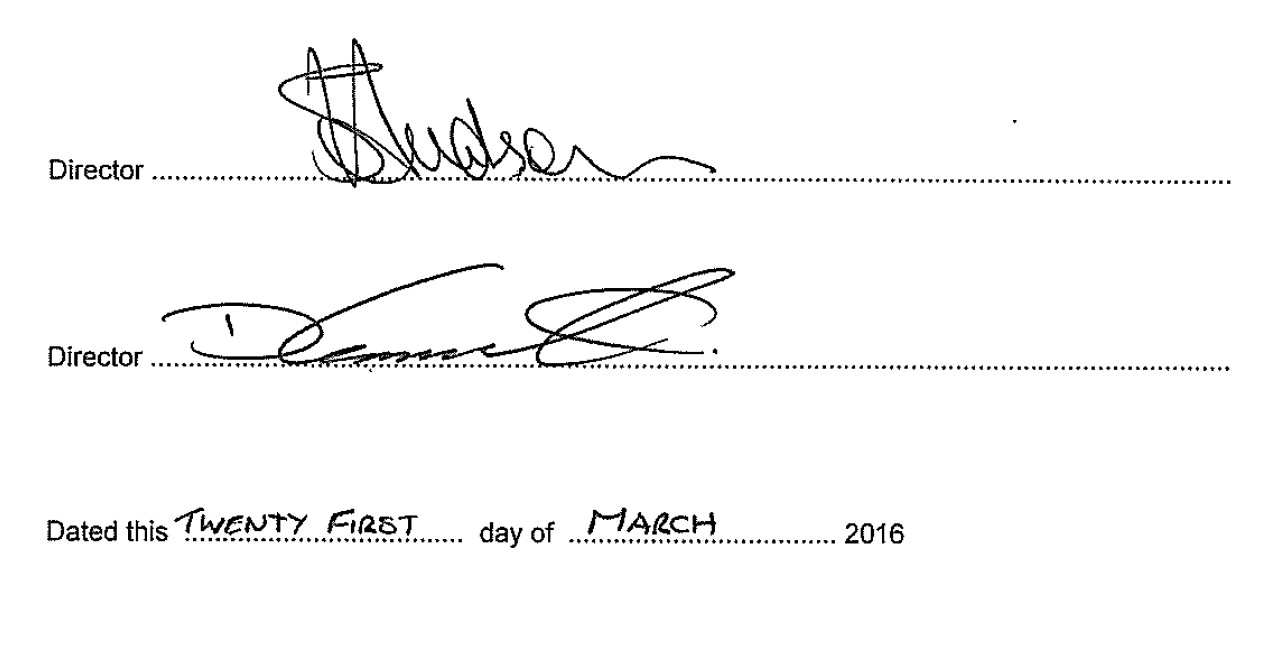 Directors' DeclarationResponsible entities declaration per section 60.15 of Australian Charities and Not-for-profits Commission Regulation 2013The responsible entity declares that in the responsible entity's opinion:there are reasonable grounds to believe that the registered entity is able to pay all of its debts, as and when they become due and payable; andthe financial statements and notes satisfy the requirements of Australian Charities and Not-for-profit Commission Act 2012.Signed in accordance with subsection 60.15(2) of the Australian Charities and not-for-profits Commission Regulation 2013.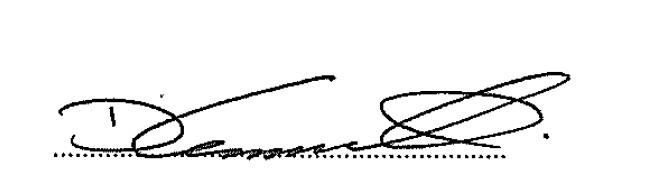 Darren Greentree Director21 March 2016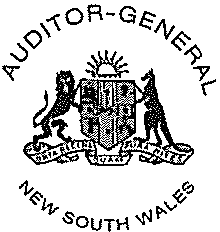 INDEPENDENT AUDITOR'S REPORTUWS Early Learning LimitedTo Members of the New South Wales Parliament and Members of UWS Early Learning Limited.I have audited the accompanying financial statements of UWS Early Learning Limited (the Company), which comprise the statement of financial position as at 31 December 2015, the statement of comprehensive income, statement of changes in equity and statement of cash flows for the year then ended, notes comprising a summary of significant accounting policies and other explanatory information, the directors' declaration and the responsible entities declaration.OpinionIn my opinion the financial statements:are in accordance with the Corporations Act 2001,  including:giving a true and fair view of the Company's financial position as at 31 December 2015 and its performance for the year ended on that datecomplying with Australian Accounting Standards and the Corporations Regulations 2001are in accordance with section 41B of the Public Finance and Audit Act 1983 (PF&A Act) and the Public Finance and Audit Regulation 2015have been prepared in accordance with Division 60 of the Australian Charities and Not-for­ profits Act 2012 and Division 60 of the Australian Charities and Not-for-profits Commission Regulation 2013.My opinion should be read in conjunction with the rest of this report.Directors' Responsibility for the Financial StatementsThe directors of the Company are responsible for preparing financial statements that give a true and fair view in accordance with Australian Accounting Standards, the PF&A Act, the Australian Charities and Not-for-profits Commission Act  2012 and the  Corporations Act  2001 and for such  internal control  as the directors determine is necessary to enable the preparation of financial statements that give a true and fair view and are free from material misstatement, whether due to fraud or error.Auditor's  ResponsibilityMy responsibility is to express an opinion on the financial statements based on my audit. I conducted my audit in accordance with Australian Auditing Standards. Those standards require that I comply with relevant ethical requirements relating to audit engagements and plan and perform the audit to obtain reasonable assurance about whether the financial statements are free from material misstatement.An audit involves performing procedures to obtain audit evidence about the amounts and disclosures in the financial statements. The procedures selected depend on the auditor's judgement, including an assessment of the risks of material misstatement of the financial statements, whether due to fraud or error. In making those risk assessments, the auditor considers internal control relevant to the entity's preparation of the financial statements that give a true and fair view in order to design  audit  procedures that are appropriate in the circumstances, but not for the purpose of expressing an opinion on the effectiveness of the entity's internal control. An audit also includes evaluating the appropriateness of accounting policies used and the reasonableness of accounting estimates made by management, as well as evaluating the overall presentation of the financial statements.Level 15, 1 Margaret Street, Sydney NSW 2000 I GPO Box 12, Sydney NSW 2001 I t 02 9275 7101 I f 02 9275 7179 I e mail@audit.nsw.gov.au ! audit.nsw.gov.auI believe the audit evidence I have obtained is sufficient and appropriate to provide a  basis for  my audit opinion.My opinion does not provide assurance:about the future viability of the Companythat it carried out its activities effectively, efficiently and economicallyabout the effectiveness of the internal controlabout the security and controls over the electronic publication of the audited financial statements on any website where they may be presentedabout other information that may have been hyperlinked to/from the financial statements .IndependenceIn conducting my audit, I have complied with the independence requirements of the  Australian Auditing Standards, the Corporations Act 2001 and relevant ethical pronouncements. The PF&A Act further promotes independence by:providing that only Parliament, and not the executive government, can remove an Auditor-Generalmandating the Auditor-General as auditor of public sector agencies, but precluding the provision of non-audit services, thus ensuring the Auditor-General and the Audit Office of New South Wales are not compromised in their roles by the possibility of losing clients or income.I confirm that the independence declaration required by the Corporations Act 2001, provided to the directors of the Company on 17 March 2016, would be in the same terms if provided to the directors as at the time of this auditor's report.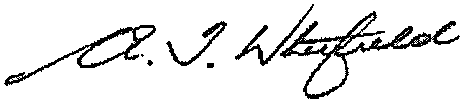 A T Whitfeld PSM Acting Auditor-General24 March 2016 SYDNEYThis page is intentionally blankWhitlam Institute within the University of Western Sydney LimitedABN: 50 100 342 309Financial statementsFor the year ended 31 December 2015These financial statements of the Whitlam Institute Within the University of Western Sydney Limited (the Company) are presented as an individual entity. The financial statements are presented in Australian currency.The registered office and principal place of business of the Company is:Whitlam Institute Within the University of Western Sydney Limited University of Western SydneyBuilding EZ, Parramatta Campus Cnr James Ruse Dr & Victoria Rd Rydalmere NSW 2116Registered postal address is:Whitlam Institute Within the University of Western Sydney Limited Locked Bag 1797Penrith NSW 2751A description of the nature of the Company's operations and it principal activities is included in the director's report which is not part of these financial statements.These financial statements were authorised for issue by the directors on 22 February 2016. The directors have the power to amend and reissue the financial statements.Director's reportFor the year ended 31 December 2015Your directors present their report on the Company for the financial  year ended  31 December 2015.DirectorsThe names of each person who has been a director during the year and to the date of this report are: The Hon. John FaulknerMs Patricia Amphlett OAM Prof. Barney GloverMr Geoffrey Roberson Dr Kerry Schott AO Ms Gabrielle Trainor Mr John WellsMr Nicholas Whitlam	Resigned 14 December 2015 Mr Talal Yassine OAMMs Catherine Dovey	Appointed 14 December 2015Directors have been in office since the start of the financial year to the date of this report unless otherwise stated.Company secretaryMs Sandra Stevenson held the position of Company Secretary for the whole of the financial year and to the date of this report.Principal activitiesThe principal activity of the Company is to manage the Company and to act as Trustee of the Trust. The main function of the Company is fundraising in support of the University, and the effective management control of all Trust funds held within the Whitlam Institute Trust account.The Whitlam Institute works as an educator, policy influencer and research institute. The Institute bridges the historical legacy of the late Gough Whitlam's years in public life and the contemporary relevance of the Whitlam Program to  public discourse and policy. It links policies with people - connecting communities with the decisions and policies that affect their lives. The Whitlam Institute is guided by the 'three great aims' that drove the Whitlam Program of 1972.   They are to promote equality, to involve the people of Australia in the decision-making processes of our land, and to liberate the talents and uplift the horizons of the Australian people.The Whitlam Institute supports University of Western Sydney development by working with schools to bring knowledge to life in the community. In a range of practical ways we make scholarship relevant to everyday lives. We are inspired  by the E.G Whitlam Prime Ministerial Collection which represents the life's work of an Australian statesmen who has pursued his convictions with a constant commitment to community engagement and a determination to put words into action.No significant changes in the nature of the Company's activity occurred during the financial year.Review of operationsThe surplus of the Company amounted to $ NIL (2014: $ NIL).DividendsNo dividend is paid or payable since the commencement of the financial year and up to and including the date of signing this report (2014: $nil).Events after the reporting dateNo matters or circumstances have arisen since the end of the financial year which significantly affected or could significantly affect the operations of the Company, the results of those operations or the state of affairs of the Company in future financial years.Future developmentsFuture developments are not expected to significantly affect the future operations of the Company.Environmental mattersThe Company's operations are not regulated by any significant environmental regulations under a law of the Commonwealth or of a state or territory.Director's reportFor the year ended 31 December 2015Auditors independence declarationThe Audit Office of New South Wales continues in office in accordance with section 327 of the Corporations Act 2001.The lead auditors independence declaration for the year ended 31 December 2015 has been received and can be  found on page 232 of the financial statements.Information on directorsThe Hon. John Faulkner	BA, DipEd (Macquarie). Chair.Experience	Appointed as Director 8 March 2011. Senator the Hon. John Faulkner was a Labor Senator for New South Wales from 1989 to 2015. Since his election to the Senate in 1989, Senator Faulkner has held a number of ministries, serving as Minister for Veterans' Affairs, Minister for Defence Science and Personnel, Minister for the Environment, Sport and Territories, Cabinet Secretary, Special Minister of State and Minister for Defence. He served as Leader of the Opposition in the Senate from 1996 to 2004. He has also held a range of senior positions within the Australian Labor Party, including National President of the party, twenty years as a member of its National Executive and nine years as Assistant General Secretary of the New South Wales Branch. Senator Faulkner is well versed in, and passionate about the history of the Australian Labor Party. Prior to his political career, Senator Faulkner worked as a teacher of children with severe disabilities.Ms Patricia Amphlett OAM	Non-ExecutiveExperience	Appointed as Director 29 June 2010. Ms Patricia Amphlett OAM is the Federal President of the Media, Entertainment and Arts Alliance, a position she has held since 2002. With a succession of hits and as a long standing member of the Bandstand Family, she established herself as a prominent force in the Australian music industry. Her musical talents are credited with many industry awards including Best Female Singer, Most Popular Female Performer, TV Logie for Best Teenage Personality and a succession of Gold Records. A definite 'all rounder' in the music and entertainment industry, Ms Amphlett’s talent spans a broad spectrum from writing, producing and performing shows for children, and hosting charity and corporate events. She maintains a high profile in the music industry, with many live performances at Festivals, Corporate Events, Clubs and Television shows. Ms Amphlett has a strong commitment to music education. She is a consultant for the NSW Government’s Talent Development Project. She is a member of the Board of the National Film & Sound Archives.Director's reportFor the year ended 31 December 2015Information on directors (continued)Prof. Barney Glover	PhD (Applied Mathematics), MSc, BSc (Honours), Dip Ed (Melbourne),MAICD. Non-Executive.Experience	Appointed as Director 1 Jan 2014. Professor Barney Glover has been the Vice- Chancellor and President of the University of Western Sydney since he commenced in this role on 1 January 2014. Professor Glover is an accomplished academic leader and experienced Vice-Chancellor. Previously Vice-Chancellor at Charles Darwin University from 2009 to 2013, he has a long record of success in university management and leadership, particularly in research, intellectual property management and major capital development projects.Before relocating to the Northern Territory in 2009 Professor Glover was the Deputy Vice-Chancellor, Research at the University of Newcastle. Prior to this, he held several positions at Perth's Curtin University of Technology including Pro Vice-Chancellor, Research and Development. He has a strong research publication record and has co-authored four texts in mathematics education. Before his appointment at Curtin Professor Glover held a number of positions at the University of Ballarat in Victoria. Professor Glover holds a PhD in Applied Mathematics and has worked on both the east and west coasts of Australia.Mr Geoffrey Roberson	HonDLitt (UWS). Non-Executive.Experience	Appointed as Director 26 April 2002. Mr Geoffrey Roberson is a solicitor, an Accredited Specialist in Commercial Litigation and he is a former President of the Law Society of New South Wales and former Deputy Chancellor of the University of Western Sydney. Currently the Chairman of Champion Legal Pty Limited, a Sydney-based law firm he also chairs and serves on a number of company Boards.Dr Kerry Schott AO	BA (Hons) (UNE), MA (British Columbia), DPhil (Oxon). Non-Executive.Experience	Appointed as Director 11 September 2009. Dr Kerry Schott AO is Chairman of the Moorebank Intermodal Company Ltd, a Director of NBN Co, a Director of the TCorp Board in NSW, a member of the Infrastructure Australia Board, Patron and Board member of Infrastructure Partnerships Australia and a member of the Whitlam Institute Board. Dr Schott was the Project Director for the NSW Treasury managing the sales of the government owned electricity generating plants. She was previously the Project Director of the successful sale and lease of the Sydney desalination plant. She completed her role as CEO of the Commission of Audit for the NSW Government early in 2012.Previously she was Managing Director and CEO of Sydney Water from 2006 to 2011. Dr Schott spent 15 years as an investment banker, including as Managing Director of Deutsche Bank and Executive Vice President of Bankers Trust Australia. During this time she specialised in privatisation, restructuring, and infrastructure provision. Dr Schott holds a doctorate from Oxford University (Nuffield College), a Master of Arts from the University of British Columbia, Vancouver and a Bachelor of Arts (first class Honours) from the University of New England.Director's reportFor the year ended 31 December 2015Information on directors (continued)Ms Gabrielle Trainor	LLB (Melb). Non-Executive.Experience	Appointed as Director 29 June 2010. Ms Gabrielle Trainor is a non-executive director and advisor. Her chair and director roles have spanned organisations in urban development, transport, education, public interest law, tourism, culture and sport. She was a founding partner and co-owner of specialist consultancy John Connolly & Partners and over 25 years advised large listed companies on the management of major transactions and significant issues across stakeholder groups including in capital markets, government, NGO’s and other influencers. Ms Trainor is a member of the board of Leighton Contractors (advisory board), a director of the Barangaroo Delivery Authority, Business Events Sydney, Cape York Group, the Aurora Education Foundation and is a trustee of the Charlie Perkins Education Trust. She is a member of the board of trustees of the University of Western Sydney. She is Chair of the National Film and Sound Archive and Chair of Barnardo’s Australia. She co-chaired the 2012 Federal Government review of the Australia Council for the Arts. She has had a long term involvement in indigenous affairs, including as director of Cape York Partnerships and a member of the Victorian Government’s Aboriginal Economic Development Group which reported in 2010. Ms Trainor was educated as Ll.B at the University of Melbourne and was awarded a 1986 Churchill Fellowship. She studied in the USA and UK, including as a visiting scholar at Stanford University.  She is an Honorary Associate in the Graduate School of Government at Sydney University and a Fellow of the Australian Institute of Company Directors.Mr John Wells	Non-Executive.Experience	Appointed as Director 15 June 2005. Mr John Wells is Chairman of Wells Haslem Pty Ltd. His career has embraced journalism at the most senior levels in Australia and overseas, senior media involvement in newspapers, television and radio, policy advice to Federal political leaders and public affairs consulting. His major interests are in government and media and the operational elements of strategic communication campaigns. He works for all of Wells Haslem’s major clients in these and many other roles.Mr Nicholas Whitlam	AB (Hons) (Harv), MSc (Lon), Hon D. Univ (UNSW). Non-Executive. Experience	Appointed as Director 2 October 2003. Mr Nicholas Whitlam is chairman of PortKembla Port Corporation, Newcastle Port Corporation and Sydney Ports Corporation. In a career that has embraced most aspects of banking and finance, he was CEO of the State Bank of New South Wales from 1981 to 1987, and was joint CEO of the investment bank Whitlam Turnbull from 1987 to 1990. He is a former President of the NRMA; in 2000, as chairman of NRMA Insurance/IAG, he supervised its demutualization and listing on the ASX. Mr Whitlam was the inaugural Chairman of the Whitlam Institute between 2000 and 2002. He holds degrees from Harvard College (AB cum laude, 1967) and London Business School (MSc, 1969), and an honorary doctorate (Hon DUniv) from The University of New South Wales.Director's reportFor the year ended 31 December 2015Information on directors (continued)Mr Talal Yassine OAM	BA Lib (Macquarie), Master of Laws (Sydney), MBA (Deakin). Non-Executive.Experience	Appointed as Director 8 October 2010. Mr Talal Yassine OAM is an experienced lawyer, banker and Non-Executive Director. After 10 years at PricewaterhouseCoopers as a Director and strategist, he joined investment firm Babcock & Brown Ltd in the Corporate Finance Group and later in the Technical Real Estate Division. Later he held leadership positions in Better Place Australia and is currently the Managing Director of Crescent Wealth. Mr Yassine currently serves on the Board of Australia Post, Sydney Ports, the Whitlam Institute, The Australian Multicultural Council and as Deputy Chairman of the Gulf Australia Business Council. He has also served on the Board of Macquarie University; and as the Deputy Chairman of a government regulator, and as Chairman as Platinum Sound Pty Ltd. Mr Yassine holds a Master of Laws, a Master of Business Administration which was focused on international business strategy, as well as holding degrees in law and diplomas from the AICD and UNE in directorship. In November 2012, he was appointed as a Professorial Fellow at the Crawford School of Public Policy, at the Australian National University. On Australia Day 2010, he was awarded a Medal of the Order of Australia (OAM) for his service to business and to the community through a range of education.Ms Catherine Dovey	BA (UNSW), Dip Ed (Sydney Teacher College). Non-Executive.Experience	Catherine Dovey worked in the New South Wales public service in public policy formulation and administration. Her roles include an early period as a probation and parole officer with the NSW Corrections system and later as a member of the parole Board of NSW. In the interim she served in a variety of positions at Sydney Water. Catherine graduated from the University of New South Wales as a Bachelor of Arts and with a Diploma of Education from the then Sydney Teachers’ College. Catherine has always reflected a spirited engagement with community and education issues which included serving a decade as a Board member of the International Grammar School.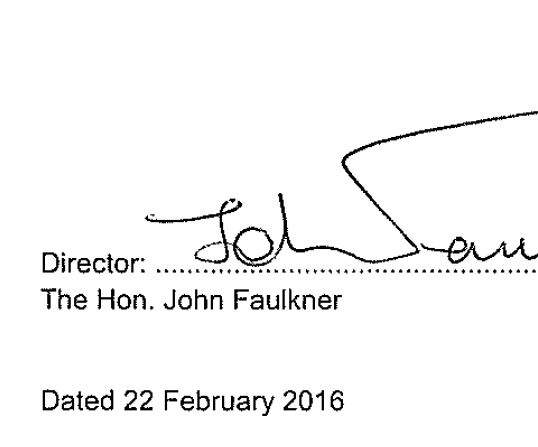 Director's reportFor the year ended 31 December 2015Meetings of directorsDuring the financial year, 4 meetings of directors (including committees of directors) were held. Attendances by each director during the year were as follows: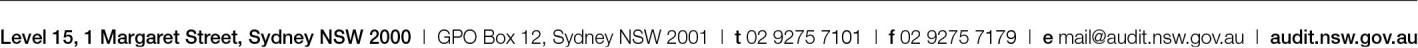 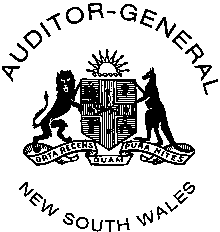 To the DirectorsWhitlam Institute within the University of Western Sydney LimitedAuditor’s Independence DeclarationAs auditor for the audit of the financial statements of Whitlam Institute within the University of Western Sydney Limited for the year ended 31 December 2015, I declare, to the best of my knowledge and belief, there have been no contraventions of:the auditor independence requirements of the Corporations Act 2001 in relation to the auditany applicable code of professional conduct in relation to the audit.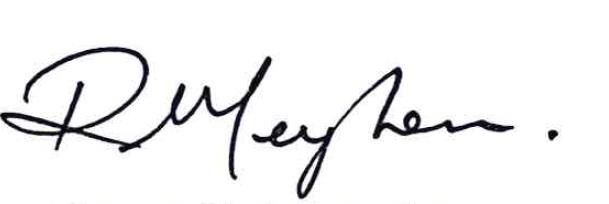 Renee Meimaroglou, CA Director, Financial Audit Services19 February 2016 SYDNEYStatement of comprehensive incomeFor the year ended 31 December 2015Revenue2015$2014$Other revenue	 	-	-	Total revenue	 	-	-	Total income	 	-	-	ExpensesFinance costs	 	-	-	Total expenses	 	-	-	Surplus/(deficit) for the year	 	-	-	Other comprehensive income for the year	 	-	-	Total comprehensive income for the year	 	-	-	Notes to the financial statementsFor the year ended 31 December 20151	Summary of Significant Accounting PoliciesBasis of PreparationThese financial statements are general purpose financial statements that have been prepared in accordance with Australian Accounting Standards (including Australian Accounting Interpretations) adopted by the AASB, the Corporations Act 2001, the requirements of the Public Finance & Audit Act 1983, Public Finance and Audit Regulation 2015 and other authoritative pronouncements of the Australian Accounting Standards Board (AASB).These financial statements of the Company comply with Australian Accounting Standards some of which contain requirements specific to not-for-profit entities that are inconsistent with International Financial Reporting Standards (IFRS) requirements.Material accounting policies adopted in the preparation of these financial statements are presented below and have been consistently applied unless otherwise stated.The financial statements have been prepared on an accruals basis and are based on historical costs, modified, where applicable, by the measurement at fair value of selected non-current assets, financial assets and financial liabilities.Revenue recognitionThe Company recognises revenue when the amount of revenue can be reliably measured, it is probable that future economic benefits will flow to the entity and specific criteria have been met for each of the Company's activities. The Company bases its estimates on historical results, taking into consideration the type of customer, the type of transaction and the specifics of each arrangement.Cash and cash equivalentsCash and cash equivalents includes cash on hand, deposits held at call with financial institutions, other short term, highly liquid investments with original maturities of three months or less that are readily convertible to known amounts of cash and which are subject to an insignificant risk of changes in value.Income tax exemptionThe Company is exempt from the payment of tax by virtue of section 50 B of the Income Tax Assessment Act 1997.Foreign currency transactions and balancesThe functional currency of the Company is measured using the currency of the primary economic environment which is Australian dollars. The financial statements are presented in Australian dollars which is the ultimate parent entity's functional and presentation currency.Goods and Services Tax (GST)Revenues, expenses and assets are recognised net of the amount of associated GST, unless the GST incurred is not recoverable from the Australian Taxation Office. In this case, it is recognised as part of the cost of acquisition of the asset or as part of the expense.Receivables and payables are stated inclusive of the amount of GST receivable or payable. The net amount of GST recoverable from, or payable to, the Australian Taxation Office is included with other receivables or payables in the statement of financial position.Cash flows are presented on a gross basis. The GST components of cash flows arising from investing or financing activities which are recoverable from, or payable to the Australian Taxation Office, are presented as operating cash flows.Comparative amountsComparative figures have been reclassified and repositioned in the financial statements, where necessary, to conform with the basis of preparation and classification used in the current year.Notes to the financial statementsFor the year ended 31 December 2015Summary of Significant Accounting Policies (continued)New accounting standards and interpretationsCertain new accounting standards and interpretations have been published that are not mandatory for 31 December 2015 reporting periods and have not yet been applied in the financial statements. The Company's assessment of the impact of these new standards and interpretations is that they will not materially affect any of the amounts recognised in the financial statements or significantly impact the disclosures in relation to the Company.Critical accounting estimates and judgmentsThe preparation of financial statements requires the use of certain critical accounting estimates. It also requires Management to exercise its judgement in the process of applying the Company's accounting policies. Estimates and judgements are continually evaluated and are based on historic experience and other factors, including expectations of future events that may have a financial impact on the Company and that are believed to be reasonable under the circumstances.There are no areas which involve a high degree of judgement or complexity or where assumptions and estimates are significant to the financial statements of the Company.Financial Risk ManagementThe main risks the Company is exposed to through its financial instruments are credit risk, liquidity risk and market risk (interest rate risk). The Company's overall risk management program focuses on the unpredictability of financial markets and seeks to minimise potential adverse effects on the financial performance of the Company. The Company uses different methods to measure different types of risk to which it is exposed. These methods include sensitivity analysis in the case of interest rate and ageing analysis for credit risk.The totals for each category of financial instruments, measured in accordance with AASB 139 as detailed in the accounting policies to these financial statements, are as follows:Financial Assets2015$2014$Cash and cash equivalents	 	1	1	 	1	1	Financial LiabilitiesTrade and other payables	 	-	-	 	-	-	Credit riskThe credit risk on financial assets of the Company (which have been recognised in the statement of financial position) is generally the carrying amount, net of provision for loss. Credit risk arises when there is the possibility of the Company's debtors defaulting on their contractual obligations, resulting in financial loss to the Company. The Company does not have any significant exposure to any unrelated debtor.Liquidity riskPrudent liquidity risk management implies maintaining sufficient cash and the availability of funding through an adequate amount of committed credit facilities to meet obligations when due. At the end of the reporting period the Company held deposits at call of $1 (2014: $1) that are expected to readily generate cash inflows for managing liquidity risk.Market riskMarket risk is the risk that the fair value or future cash flows of a financial instrument will fluctuate because of changes in market prices.Notes to the financial statementsFor the year ended 31 December 2015Financial Risk Management (continued)Market risk (continued)Cash flow and fair value interest rateThe Company's exposure to interest rate risk is minimal as it has no borrowings.ExpensesNo expenses were paid by the ultimate parent entity on behalf of the Company during 2015 (2014: NIL).Remuneration of AuditorsFull audit fees for 2015 are reflected in the books of the Whitlam Institute Within the University of Western Sydney Trust and will be paid by the ultimate parent entity (2014: NIL).Fair Value MeasurementFair value measurements of balance sheet items are not categorised given the lack of any assets or liabilities as at 31 December 2015.Cash and cash equivalents2015$2014$Cash at bank and in hand	 	1	1	 	1	1	Risk exposureThe Company's exposure to interest rate risk is discussed in note 2. The maximum exposure to credit risk at the end of each reporting period is the carrying amount of each class of cash and cash equivalents mentioned above.Cash at bank and on handThese are non-interest bearing.Fair valueThe carrying amount for cash and cash equivalents equals the fair value.Notes to the financial statementsFor the year ended 31 December 2015Contributed equityShares	TotalOrdinary shares2015$2014$2015$2014$Fully paid	 	1	1	1	1	Total contributed equity	 	1	1	1	1	Movements in ordinary share capitalThere were no movements in contributed equity during the financial year.CommitmentsThe Company had no commitments at 31 December 2015 (31 December 2014: nil).ContingenciesIn the opinion of the Directors, the Company did not have any contingencies as at 31 December 2015 (31 December 2014: nil).Key Management Personnel DisclosuresNo remuneration has been paid to the key management personnel of Whitlam Institute within the University of Western Sydney Limited during the year (2014: nil).Related party transactionsParent entityThe ultimate parent entity of the Trust is University of Western Sydney.Transactions with related partiesThere were no transactions with related parties in 2015.Economic dependencyThe Company is economically dependent on the University of Western Sydney for the provision of office accommodation and support activities.Events occurring after the reporting dateNo matters or circumstances have arisen since the end of the financial year which significantly affected or may significantly affect the operations of the Company, the results of those operations, or the state of affairs of the Company in future financial years (2014: nil).Reconciliation of result for the year to cashflows from operating activities2015$2014$Surplus for the year	-	-Changes in assets and liabilities:(increase)/decrease in trade and other receivables	-	-(increase)/decrease in assets	-	-increase/(decrease) in trade and other payables	-	- Cashflow from operations	-	-Notes to the financial statementsFor the year ended 31 December 2015END OF AUDITED FINANCIAL STATEMENTS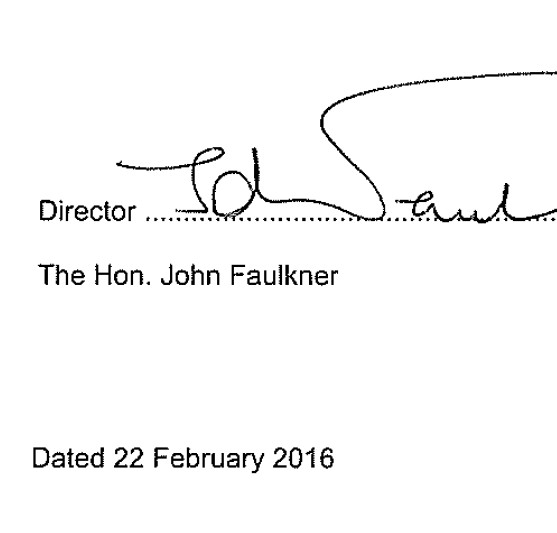 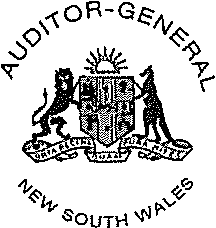 INDEPENDENT  AUDITOR'S  REPORTWhitlam Institute within the University of Western Sydney LimitedTo Members of the New South Wales Parliament and Members of Whitlam Institute within the University of Western Sydney LimitedI have audited the accompanying financial statements of Whitlam Institute within the University of Western Sydney Limited (the Company),  which  comprise the  statement  of financial position  as at  31 December 2015, the statement of comprehensive income, statement of changes in equity and statement of cash flows for the year then ended, notes comprising a summary of  significant  accounting policies and other explanatory information and the directors' declaration.OpinionIn my opinion the financial statements:are in accordance with the Corporations Act 2001,  including:giving a true and fair view of the Company's financial position as at 31 December 2015 and its performance for the year ended on that datecomplying with Australian Accounting Standards and the Corporations Regulations 2001are in accordance with section 41 B of the Public Finance and Audit Act 1983 (PF&A Act) and the Public Finance and Audit Regulation 2015My opinion should be read in conjunction with the rest of this report.Directors'  Responsibility  for  the  Financial StatementsThe directors of the Company are responsible for preparing financial statements that give a true and fair view in accordance with Australian Accounting Standards, the PF&A Act, and the Corporations Act 2001 and for such internal control as the directors determine is necessary to enable the preparation of financial statements that give a true and fair view and are free from material misstatement, whether due to fraud or error.Auditor's  ResponsibilityMy responsibility is to express an opinion on the financial statements based on my audit. I conducted my audit in accordance with Australian Auditing Standards. Those standards require that I comply with relevant ethical requirements relating to audit engagements and plan and perform the audit to obtain reasonable assurance about whether the financial statements are free from material misstatement.An audit involves performing procedures to obtain audit evidence about the amounts and disclosures in the financial statements. The procedures selected depend on the auditor's judgement, including an assessment of the risks of material misstatement of the financial statements, whether due to fraud or error. In making those risk assessments, the auditor considers internal control relevant to the entity's preparation of the financial statements that give a true and fair view in order to design audit  procedures that are appropriate in the circumstances, but not for the purpose of expressing an opinion on the effectiveness of the entity's internal control. An audit also includes evaluating the appropriateness of accounting policies used and the reasonableness of accounting estimates made by management, as well as evaluating the overall presentation of the financial statements.Level 15, 1 Margaret Street, Sydney NSW 2000 ! GPO Box 12, Sydney NSW 2001 I t 02 9275 7101 I f 02 9275 7179 I e mail@audit.nsw.gov.au l audit.nsw.gov.auI believe the audit evidence I have obtained is sufficient and appropriate to provide a basis for  my audit opinion.My opinion does not provide assurance:about the future viability of the Companythat it carried out its activities effectively, efficiently and economicallyabout the effectiveness of the internal controlabout the security and controls over the electronic publication of the audited financial statements on any website where they may be presentedabout other information that may have been hyperlinked to/from the financial statements.IndependenceIn conducting my audit, I have complied with the independence requirements of the  Australian Auditing Standards, the Corporations Act 2001 and relevant ethical pronouncements. The PF&A Act further promotes independence by:providing that only Parliament, and not the executive government, can remove an Auditor-Generalmandating the Auditor-General as auditor of public sector agencies, but precluding the provision of non-audit services, thus ensuring the Auditor-General and the Audit Office of New South Wales are not compromised in their roles by the possibility of losing clients or income.I confirm that the independence declaration required by the Corporations Act 2001, provided to the directors of the Company on 19 February 2016, would be in the same terms if provided to the directors as at the time of this auditor's report.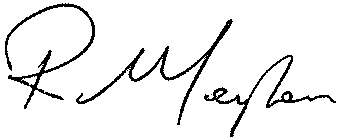 Renee Meimaroglou, CA Director Financial Audit Services26 February 2016 SYDNEYWhitlam Institute Within the University of Western Sydney TrustABN: 42 247 216 279Financial StatementsFor the Year Ended 31 December 2015These financial statements of the Whitlam Institute Within the University of Western Sydney Trust are presented as an individual entity. The financial statements are presented in Australian currency.The registered office and principal place of business of the Whitlam Institute Within the University of Western Sydney Trust is:Whitlam Institute Within the University of Western Sydney Trust University of Western SydneyBuilding EZ, Parramatta Campus Cnr James Ruse Dr & Victoria Rd Rydalmere NSW 2116 Registered postal address is:Whitlam Institute Within the University of Western Sydney Trust Locked Bag 1797Penrith NSW 2751A description of the nature of the Trust's operations and it principal activities is included in the Trustees' report which is not part of these financial statements.These financial statements were authorised for issue by the Trustees' on 19 February 2016. The Trustees have the power to amend and reissue the financial statements.Trustees' reportFor the year ended 31 December 2015The Trustees present their report on Whitlam Institute Within the University of Western Sydney Trust for the financial year ended 31 December 2015.TrusteesThe Whitlam Institute Within the University of Western Sydney Limited (referred to hereafter as the Trustee Company) has been appointed as the Trustee of the Trust. The following persons have been directors of the Trustee Company during the whole of the financial year and to the date of this report:The Hon. John Faulkner Ms Patricia Amphlett OAM Prof. Barney GloverMr Geoffrey Roberson Dr Kerry Schott AO Ms Gabrielle Trainor Mr John WellsMr Nicholas Whitlam	Resigned 14 December 2015Mr Talal Yassine OAMMs Catherine Dovey	Appointed 14 December 2015Directors have been in office since the start of the financial year to the date of this report unless otherwise stated.Principal ActivitiesThere were no significant changes in the nature of the Trust's activities during the year.The Whitlam Institute Within the University of Western Sydney Trust exists to support (through the provision of money, property or benefits) the University of Western Sydney, specifically the work of the Whitlam Institute with respect to the Whitlam Prime Ministerial Collection and the Institute's research, educational and policy activity.Tr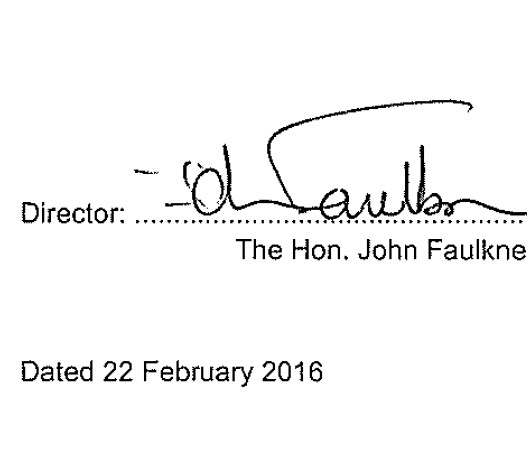 ForStatement of cash flowsFor the Year Ended 31 December 2015Notes2015$2014$Cash flows from operating activitiesReceipts from customers	79,328	62,718Payments to suppliers and employees	(55,194)	(40,223)Investment income	11,341	11,323Net cash inflow/(outflow) from operating activities	16	35,475	33,818Cash flows from investing activitiesNet cash inflow/(outflow) from investing activities	-	-Cash flows from financing activitiesNet cash inflow/(outflow) from financing activities	-	-Net increase/(decrease) in cash and cash equivalents	35,475	33,818Cash and cash equivalents at beginning of year	436,501	402,683Cash and cash equivalents at end of year	7	471,976	436,501Notes to the financial statementsFor the Year Ended 31 December 20151	Summary of Significant Accounting PoliciesBasis of PreparationThese financial statements are general purpose financial statements that have been prepared in accordance with Australian Accounting Standards (including Australian Accounting Interpretations) adopted by the AASB, the requirements of the Public Finance & Audit Act 1983, Public Finance and Audit Regulation 2015 and other authoritative pronouncements of the Australian Accounting Standards Board (AASB).These financial statements of the Whitlam Institute within the University of Western Sydney Trust comply with Australian Accounting Standards some of which contain requirements specific to not-for-profit entities that are inconsistent with International Financial Reporting Standards (IFRS) requirements.Material accounting policies adopted in the preparation of these financial statements are presented below and have been consistently applied unless otherwise stated.The financial statements have been prepared on an accruals basis and are based on historical costs, modified, where applicable, by the measurement at fair value of selected non-current assets, financial assets and financial liabilities.Revenue recognitionThe Trust recognises revenue when the amount of revenue can be reliably measured, it is probable that future economic benefits will flow to the entity and specific criteria have been met for each of the Trust's activities as described below. The Trust bases its estimates on historical results, taking into consideration the type of customer, the type of transaction and the specifics of each arrangement.Revenue is recognised for the major business activities as follows:Donations, Scholarships and PrizesDonations, scholarships and prizes are recognised when they are received.A sale is recorded when goods have been delivered to the customer, the customer has accepted the goods and collectability of the related receivables is probable.Rendering of servicesRevenue is recognised when the service is provided or by reference to the stage of completion (based on labour hours incurred to date).Event incomeEvent income is only recognised when the economic benefits associated with the transaction flows to the entity.Investment incomeInvestment income is recognised as it accrues using the effective interest method. All other material revenue is accounted for on an accrual basis.Notes to the financial statementsFor the Year Ended 31 December 20151	Summary of Significant Accounting Policies (continued)Cash and cash equivalentsCash and cash equivalents includes cash on hand, deposits held at call with financial institutions, other short term, highly liquid investments with original maturities of three months or less that are readily convertible to known amounts of cash and which are subject to an insignificant risk of changes in value.Income tax exemptionThe Trust is exempt from the payment of tax by virtue of section 50 B of the Income Tax Assessment Act 1997. Accordingly no provision for income tax liability or future income tax benefit has been included in the accounts.Government grantsGrants from the government are recognised at their fair value where there is a reasonable assurance that the grant will be received and the Trust will comply with all attached conditions.Government grants relating to costs are deferred and recognised in the surplus or deficit over the period necessary to match them with the costs that they are intended to compensate.Fair value estimationThe fair value of financial assets and financial liabilities must be estimated for recognition and measurement or for disclosure purposes.The carrying value less impairment provision of trade receivables and payables are assumed to approximate their fair values due to their short term nature.Property, plant and equipmentProperty, plant and equipment is stated at historical cost less depreciation. Historical cost includes expenditure that is directly attributable to the acquisition of the items. Cost may also include transfers from equity of any gains/losses on qualifying cash flow hedges of foreign currency purchases of property, plant and equipment.Subsequent costs are included in the asset's carrying amount or recognised as a separate asset, as appropriate, only when it is probable that future economic benefits associated with the item will flow to the Trust and the cost of the item can be measured reliably. The carrying amount of any component accounted for as a separate asset is derecognised when replaced. All other repairs and maintenance are charged to surplus or deficit during the reporting period in which they are incurred.Depreciation is calculated using the straight-line method to allocate their cost or revalued amounts, net of their residual values, over their estimated useful lives or, in the case of leasehold improvements and certain leased plant and equipment.The assets' residual values and useful lives are reviewed, and adjusted if appropriate, at the end of each reporting period.Gains and losses on disposals are determined by comparing proceeds with carrying amount. These are included in the statement of comprehensive income.Notes to the financial statementsFor the Year Ended 31 December 2015Summary of Significant Accounting Policies (continued)Property, plant and equipment (continued)Whitlam CollectionAssets comprising the Whitlam Collection have been donated to the Trust. The collection was last revalued in 2014 following the passing of the Hon Gough Whitlam AC QC, previously revalued in 2013.Goods and Services Tax (GST)Revenues, expenses and assets are recognised net of the amount of associated GST, unless the GST incurred is not recoverable from the Australian Taxation Office. In this case it is recognised as part of the cost of acquisition of the asset or as part of the expense.Receivables and payables are stated inclusive of the amount of GST receivable or payable. The net amount of GST recoverable from, or payable to, the Australian Taxation Office is included with other receivables or payables in the statement of financial position.Cash flows are presented on a gross basis. The GST components of cash flows arising from investing or financing activities which are recoverable from, or payable to the Australian Taxation Office, are presented as operating cash flows.Comparative amountsComparative figures have been reclassified and repositioned in the financial statements, where necessary, to conform with the basis of preparation and classification used in the current year.New accounting standards and interpretationsCertain new accounting standards and interpretations have been published that are not mandatory for 31 December 2015 reporting periods and have not yet been applied in the financial report. The Trust's assessment of the impact of these new standards and interpretations is that they will not materially affect any of the amounts recognised in the financial statements or significantly impact the disclosures in relation to the Trust.Critical accounting estimates and judgmentsThe preparation of financial statements requires the use of certain critical accounting estimates. It also requires management to exercise its judgement in the process of applying the Trust's accounting policies. Estimates and judgements are continually evaluated and are based on historic experience and other factors, including expectations of future events that may have a financial impact on the Trust and that are believed to be reasonable under the circumstances.The valuation of assets and the estimate of useful life uses estimates and judgments.The valuation of the Whitlam Collection within Property Plant and Equipment has been assessed by an independent expert valuer McWilliam & Associates Pty Ltd on the basis of a fair value for accounting purposes.Notes to the financial statementsFor the Year Ended 31 December 2015Financial Risk ManagementThe main risks Whitlam Institute Within the University of Western Sydney Trust is exposed to through its financial instruments are liquidity risk and market risk (interest rate risk). The Trust's overall risk management program focuses on the unpredictability of financial markets and seeks to minimise potential adverse effects on the financial performance of the Trust. The Trust uses different methods to measure different types of risk to which it is exposed. These methods include sensitivity analysis in the case of interest rate and ageing analysis for credit risk.The totals for each category of financial instruments, measured in accordance with AASB 139 as detailed in the accounting policies to these financial statements, are as follows:Financial AssetsNotes2015$2014$Cash and cash equivalents	7	 	471,976	436,501	 	471,976	436,501	Financial LiabilitiesOther liabilities	 	600	600	 	600	600	Liquidity riskPrudent liquidity risk management implies maintaining sufficient cash and the availability of funding through an adequate amount of committed credit facilities to meet obligations when due. At the end of the reporting period the Trust held deposits at call of $471,976 (2014: $436,501) that are expected to readily generate cash inflows for managing liquidity risk.Market riskMarket risk is the risk that the fair value or future cash flows of a financial instrument will fluctuate because of changes in market prices.Cash flow and fair value interest rateThe Trust's exposure to interest rate risk is minimal as it has no borrowings.Summarised sensitivity analysisThe following table summarises the sensitivity of the Trust's financial assets and financial liabilities to interest rate risk. The Trust's financial assets and financial liabilities are not subject to foreign exchange risk and other price risk.Notes to the financial statementsFor the Year Ended 31 December 20152	Financial Risk Management (continued)31 December 2015Financial assetsCash and cash equivalents	471,976	(4,720)	(4,720)	4,720	4,72031 December 2014Financial assetsCash and cash equivalents	436,501	(4,365)	(4,365)	4,365	4,365These amounts exclude all statutory payables and receivables.Notes to the financial statementsFor the Year Ended 31 December 2015In 2014 the Trust received donations (including general donations, merchandise sales and ticket sales) of $61,263. This has increased significantly from 2013 with the passing of the Hon Gough Whitlam AC QC .Audit fees of $9,404 for 2015 (2014: $9,404) will be paid by the ultimate parent entity.Notes to the financial statementsFor the Year Ended 31 December 20156		Fair Value Measurement Fair value hierarchyWhitlam Institute Within the University of Western Sydney Trust categorises assets and liabilities measured at fair value into a hierarchy based on the level of inputs used in measurements as follows:Level 1	Unadjusted quoted prices in active markets for identical assets or liabilities that the entity can access at the measurement date.Level 2	Inputs other than quoted prices included within Level 1 that are observable for the asset or liability, either directly or indirectly.Level 3	Unobservable inputs for the asset or liability.The table below shows the assigned level for each asset and liability held at fair value by the Trust.Fair value measurementsDue to the short-term nature of the current receivable their carrying value is assumed to approximate their fair value and based on credit history it is expected that the receivable that are neither past due nor impaired will be received when due.The carrying amounts and aggregate net fair values of financial assets and liabilities at balance date are:Carrying Amount	Fair ValueFinancial Liabilities2015$2014$2015$2014$Other liabilities	600	600	600	600Total financial liabilities	600	600	600	600The Trust measure and recognises the following assets and liabilities at fair value on a recurring basis:Property, plant and equipmentNotes to the financial statementsFor the Year Ended 31 December 2015Fair Value Measurement (continued)Valuation techniques used to derive level 1, level 2 and level 3 fair valuesRecurring fair value measurementsThe fair value of assets that are not traded in an active market is determined using valuation techniques. These valuation techniques maximise the use of observable market data where it is available and rely as little as possible on entity specific estimates. If all significant inputs required to fair value an instrument are observable, the instrument is included in level 2.If one or more of the significant inputs is not based on observable market data, the instrument is included in level 3.The Trust uses a variety of methods and makes assumptions that are based on market conditions existing at each balance date.Due to the short-term nature of the current receivable their carrying value is assumed to approximate their fair value and based on credit history it is expected that the receivable that are neither past due nor impaired will be received when due.Property, plant and equipment is valued using current observable market values. All of the resulting fair value estimates are included in level 1 and level 2.Non-recurring fair value measurementThe Trust does not hold assets that use non-recurring fair value measurements during the current or prior periods.Cash and cash equivalents2015$2014$Cash at bank and on hand	23,915	46,174orp Investments	 	448,061	390,327	 	471,976	436,501	Risk exposureThe Trust's exposure to interest rate risk is discussed in note 2. The maximum exposure to credit risk at the end of each reporting period is the carrying amount of each class of cash and cash equivalents mentioned above.Cash at bank and on handThese are non-interest bearing.Fair valueThe carrying amount for cash and cash equivalents equals the fair value.Notes to the financial statementsFor the Year Ended 31 December 20159	Reserves2015$2014$Revaluation surplus - property, plant and equipment	175,207	175,207175,207	175,207MovementsRevaluation surplus - property, plant and equipment 2015$2014$Balance 1 January	175,207	43,085Revaluation - gross	 	-	132,122	Balance 31 December	 	175,207	175,207	Nature and purpose of reserves(i) Revaluation surplus - property, plant and equipmentThe property, plant and equipment revaluation reserve is used to record increments and decrements on the revaluation of non-current assets, as described in note 1(g).Trust distributions for the year	 	-	-	Balance as at 31 December	 	1,074,995	1,039,520	CommitmentsThe Trust had no commitments at 31 December 2015 (31 December 2014: nil).ContingenciesThe Trust did not have any contingencies at 31 December 2015 (31 December 2014:nil).Key Management Personnel DisclosuresNo remuneration has been paid to the key management personnel of Whitlam Institute Within the University of Western Sydney Trust during the year (2014: nil).Related party transactionsParent entityThe ultimate parent entity of the Trust is the University of Western Sydney.The Trust is economically dependent on the University of Western Sydney for the provision of office accommodation and support activities.17    Events occurring after the reporting dateNo matters or circumstances have arisen since the end of the financial year which significantly affected or may significantly affect the operations of the Trust, the results of those operations, or the state of affairs of the Trust in future financial years (2014: nil).END OF AUDITED FINANCIAL STATEMENTS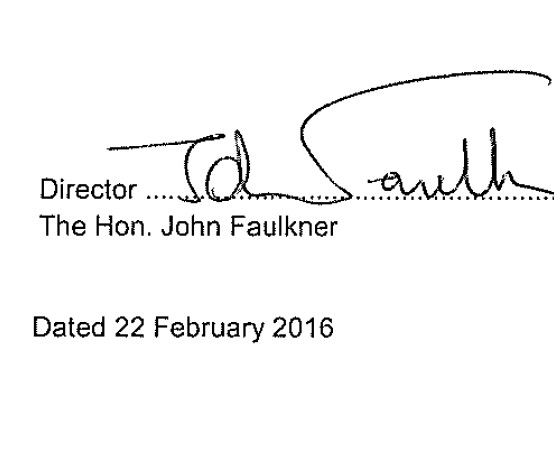 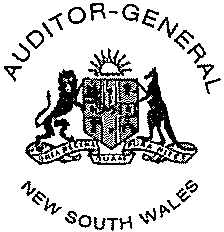 INDEPENDENT AUDITOR'S REPORTWhitlam Institute within the University of Western Sydney TrustTo Members of the New South Wales ParliamentI have audited the accompanying financial statements of Whitlam Institute within the University of Western  Sydney  Trust  (the Trust),   which   comprise   the   statement   of  financial  position  as  at 31 December 2015, the statement of comprehensive income, statement of changes in equity and statement ·of cash flows, for the year then ended, notes comprising a summary of  significant  accounting policies and other explanatory information.OpinionIn my opinion, the financial statements:give a true and fair view of the financial position of the Trust as at 31 December 2015, and of its financial performance and its cash flows for the year then ended in accordance with Australian Accounting Standardsare in accordance with section 41B of the Public Finance and Audit Act 1983 (PF&A Act) and  the Public Finance and Audit Regulation 2015.My opinion should be read in conjunction with the rest of this report.The Directors' Responsibility for the Financial StatementsThe Directors of the Trust are responsible for preparing financial statements that give a true and fair view in accordance with Australian Accounting Standards and the PF&A, and for such internal control as the Directors determine is necessary to enable the preparation of financial statements that give a true and fair view and are free from material misstatement, whether due to fraud or error.Auditor's  ResponsibilityMy responsibility is to express an opinion on the financial statements based on my audit. I conducted my audit in accordance with Australian Auditing Standards. Those Standards  require that  I comply with relevant ethical requirements relating to audit engagements and plan and perform the audit to obtain reasonable assurance about whether the financial statements are free from material misstatement.An audit involves performing procedures to obtain audit evidence about the amounts and disclosures  in the financial statements. The procedures selected depend on the auditor's judgement, including an assessment of the risks of material misstatement of the financial statements, whether due to fraud or error. In making those risk assessments, the auditor considers internal control relevant to the entity's preparation of the financial statements that give a true and fair view in order to design audit  procedures appropriate in the circumstances, but not for the purpose of expressing an opinion on the effectiveness of the entity's internal control. An audit also includes evaluating the appropriateness of accounting policies used and the reasonableness of accounting estimates made by management, as well as evaluating the overall presentation of the financial statements.Level 15, 1 Margaret Street, Sydney NSW 2000 ! GPO Box 12, Sydney NSW 2001 I t 02 9275 7101 I f 02 9275 7179 ! e mail@audit.nsw.gov.au I audit.nsw.gov.auI believe the audit evidence I have obtained is sufficient and appropriate to provide a basis for  my  audit opinion.My opinion does not provide assurance:about the future viability of the Trustthat it carried out its activities effectively, efficiently and economicallyabout the effectiveness of the internal controlabout the security and controls over the electronic publication of the audited  financial statements on any website where they may be presentedabout other information which may have been hyperlinked to/from the financial statements.IndependenceIn conducting my audit, I have complied with the independence requirements of the  Australian Auditing Standards and relevant ethical pronouncements. The PF&A Act further promotes independence by:providing that only Parliament, and not the executive government, can remove an Auditor-Generalmandating the Auditor-General as auditor of public sector agencies, but precluding the provision of non-audit services, thus ensuring the Auditor-General and the Audit Office of New South Wales are not compromised in their roles by the possibility of losing clients or income.Qpvjr..Renee Meimaroglou, CA Director Financial Audit Services26 February 2016 SYDNEYThis page is intentionally blankUniversity of Western Sydney and Controlled EntitiesBudget and Performance IndicatorsBudget and Performance Indicators2015 Actual to Budget Comparative AnalysisINCOME FROM CONTINUING OPERATIONSTOTAL EXPENDITURE	810,343	807,591	2,752	0.3%NET OPERATING RESULT	43,916	41,323	(2,593)	-5.9%Budget and Performance IndicatorsEXPENSES FROM CONTINUING OPERATIONSTOTAL EXPENDITURE	880,003NET REPORTED RESULT	132,578Accounts Payable Performance Indicators -   2015Investment PerformanceThe University had $85.5 million in investments at 31 December 2015 ($56.5 million at 31 December 2014). The University increased its investment in the Acadian Australian Equity High Yield Fund during the 2015 year by$20.7 million. Investment performance was satisfactory and reflected a more challenging performance in the equity markets. Distributions received were re-invested. The University increased its investment in a fixed income portfolio managed by JBWere during 2015 by $0.5 million. Investment performance was satisfactory and the lower yield reflected lower interest rates. Distributions received were re-invested.4 Acadian Australian Equity High Yield Fund - full year performance5 Fixed income portfolio managed by JBWere - full year performance6 The University had $9.5 million in unlisted securities as at 31 December 2015 ($5.2 million at 31 December 2014) which are not measured for performance.Television Sydney (TVS) LtdPrincipal ObjectivesTelevision Sydney (TVS) Ltd is a not-for-profit Community Television Station which seeks to engage community involvement in content production and programming while developing opportunities for students in the areas of media production, design, visual communication and journalism training and internships. In partnership with Western Sydney University, TVS showcases the research and engaged learning outcomes of students and academics at the University.Principal Activities and Strategic ProjectsThe principal activity of Television Sydney (TVS) Limited during the financial year was to operate a Community Television Station in accordance with the licence granted to the Company under the Broadcasting Services Act 1992 (Cth). The operation of the Community Television station is essential for the Company to meet its objectives. The Company’s broadcast licence expired on 31 December 2015, and the Company ceased operations.Performance MeasuresThe performance measures of the company are financial, quantitative and qualitative. The company has adopted the following key performance indicatorsFinancial statementsAdvertising and sponsorship revenuesAudience estimateACMA feedback and decisions on compliance measuresManagement and OperationsThe University of Western Sydney (trading as Western Sydney University) holds 75% of the voting rights in Television Sydney (TVS) Ltd with the remaining 25% being held by Metro Screen Ltd. An independent Board of Directors is responsible for the overall operations of the company and the day to day activities are managed by a part time Chief Executive Officer provided by the University.All of the Company’s assets and liabilities have been transferred to the Ultimate Parent entity on the basis that they remain as identified funds and investments within the Ultimate Parent entity accounts. Following the expiration of the Company’s broadcast licence and transfer of net assets in December 2015, Television Sydney (TVS) Limited ceased to operate as it no longer held any assets or liabilities.UWS Enterprises Pty Ltd (trading as Western Sydney University The College)Principal ObjectivesThe principal objective of the company is to provide English and Academic Pathways programs to the University, complemented by other professional and community programs, consistent with Western Sydney University imperatives.Principal Activities and Strategic ProjectsThe principal activities of the company are structured into the following three key areas:Academic Pathways which provides Foundation Studies and a variety of Diploma programs for students proceeding to an academic degree at Western Sydney University. In 2015, the Extended (Four Term Diploma) was introduced in addition to the existing University Foundation Studies and Diplomas courses (that are equivalent to first year University programs). The College also established the UWS International College (Western Sydney International College) in 2015 as a joint venture with Navitas.English Programs which enable international students to gain the academic English skills essential for university entrance. This unit also provides a diversity of programmes for international groups including industry visits and cultural immersion, as well is IELTS and other English-language assessment tests.Professional and Community Programs which delivers VET sector courses, acts as the College Registered Training Organisation (RTO), and conducts Property and Trust Management, SKILLMAX and HSC preparation courses.During the 2015 financial year the company undertook numerous strategic projects in accordance with the company’s overall objectives and principal activities.Performance MeasuresThe performance measures of the Company are both financial and non-financial:The newly introduced Extended Diploma Program provided some challenges in the prediction of load/revenue for the year. Other Academic Pathway Programs performed in line with projections.English Programs continue to be affected by Visa issues.Management and OperationsUWS Enterprises Pty Ltd (trading as Western Sydney University The College) is a wholly owned entity of the University of Western Sydney (trading as Western Sydney University). An independent Board of Directors is responsible for the overall operations of the company and the day to day activities are managed by a full-time Dean.The Board has oversight of the Academic Advisory Committee and the English and Professional and Community Programs Academic Advisory Committee. An Audit Committee of the Board was established in 2010 and has made a significant contribution to financial monitoring and reporting within the organisation.uwsconnect LtdPrincipal ObjectivesThe principal objective of the company is to provide food and beverage, retail, sporting and campus life facilities and services across all six of the Western Sydney University campuses.Principal Activities and Strategic ProjectsThe principal activity of the company during the 2015 financial year was the provision of sports and leisure, retail, food and beverage, and other services to the Western Sydney University community including students, staff, alumni and residents of greater Western Sydney.Performance measuresThe performance measures of the company are financial and non-financial related to trading in community services.Financial KPI’s were not achieved with the budgeted operating surplus not met due to higher expenses than budget, primarily due to additional overheads and staffing costs.Non-financial KPI’s related primarily to the centralisation of shared services, including Finance and Administration, IT, Visual Communications and Human Resources, and inventory reduction.As a key provider of student services uwsconnect receives some ongoing financial support from the University.Management and Operationsuwsconnect Ltd is a wholly owned entity of the University of Western Sydney (trading as Western Sydney University). An independent Board of Directors is responsible for the overall operations of the Company.UWS Early Learning LtdPrincipal ObjectivesThe principal objective of the Company is to provide affordable, high quality early childhood care and education for the children of Western Sydney University staff, students and the local community.Principal Activities and Strategic ProjectsManagement and OperationsUWS Early Learning Limited is a wholly owned entity of the University of Western Sydney (trading as Western Sydney University). An independent Board of Directors is responsible for the overall operations of the Company.Whitlam Institute within the University of Western Sydney LtdPrincipal ObjectivesThe Whitlam Institute is a trustee of the Whitlam Institute within the University of Western Sydney Trust which was established by agreement between the University of Western Sydney and the Hon EG Whitlam in 2000. Its spirit is best captured in Gough’s own words when signing the Deed of Gift:‘The greatest contribution that I hope to bestow is inspiration. That the work and causes championed in my parliamentary career and the statesman service that followed, will provide the basis for ongoing research and advocacy from this university into the contemporary challenges that confront and can improve the quality of life for all Australians.’[December 2003]Principal Activities and Strategic ProjectsThe Whitlam Institute works as an educator, policy influencer and research institute. It is also home to the Whitlam Prime Ministerial Collection and the Whitlam Reading Room which houses selected books and papers donated by Mr. Whitlam. The collection provides on-line access to papers held both at the Institute and in the National Archives. It maintains an active public education program.The Institute's strategic program continues to expand in accordance with the intentions outlined in its current Strategic Plan 2013-2015 and subsequently amended in the mid-term review. The strategic priorities focus on:The historical legacy;Contemporary relevance through public policy development;The education and outreach program;Governance; andOrganisation.Performance MeasuresThe performance measures of the Company are primarily of a non-financial nature and are driven by the philanthropic nature of the trust and the role of the trustee.The Whitlam Institute is guided by the ‘three great aims’ that drove the Whitlam Program of 1972. They areto promote equalityto involve the people of Australia in the decision-making processes of our land, andto liberate the talents and uplift the horizons of the Australian people.Management and OperationsThe Whitlam Institute within the University of Western Sydney Ltd is a wholly owned entity of the University of Western Sydney (trading as Western Sydney University).The Whitlam Institute Board is politically bipartisan and consists of leaders in academia, business, and government organisations. The Board participates in the strategic development of the Institute.The Whitlam Institute is led by its Director Eric Sidoti. Its small secretariat is committed to the highest quality in all its activity whether that might be its policy and research work, outreach activity, public information program or events.This page is intentionally blankThis page is intentionally blankWestern Sydney University Locked Bag 1797Penrith NSW 2751 AustraliaWESTERNSYDNEY.EDU.AUAustralian Government grants HELP - Australian Government2342,114339,758341,954339,758Payments2(b)221,292210,423221,316210,429State and Local Government financial assistance3-575-575HECS-HELP - student payments14,82115,73414,82115,734Fees and charges493,97693,94179,96477,406Investment revenue512,5797,87512,53646,676Royalties, Trademarks and Licences62218919489Consultancy and contracts714,15611,70314,17111,695Share of net profit or loss on investments accounted for using the equity method8(119)---Other income949,68849,33539,49938,574Gain on disposal of assets106,8892326,995274Employee related expenses11442,407412,651389,684370,306Depreciation and amortisation1239,63736,55238,92135,912Repairs and maintenance1330,16524,21429,84723,827Borrowing costs1,7351,8061,9561,806Impairment of assets1448636(98)1,217Other expenses15200,302187,574228,134202,213Total expenses from continuingoperationsoperations 	714,294	663,433	688,444	635,281	 	714,294	663,433	688,444	635,281	 	714,294	663,433	688,444	635,281	 	714,294	663,433	688,444	635,281	Net result from continuing operationsNet result from continuing operations41,323	66,232	43,006	105,92941,323	66,232	43,006	105,92941,323	66,232	43,006	105,92941,323	66,232	43,006	105,929Notes2015$'0002014$'0002015$'0002014$'000Net result for the period41,32366,23243,006105,929Items that may be reclassified to profit or lossGain / (loss) on revaluation of available- for-sale financial assets28(b)8555,8768555,573Total8555,8768555,573Items that will not be reclassified to profit or lossGain / (loss) on revaluation of land and buildings28(b)110,16815,779110,16815,647Gain / (loss) on revaluation of art collection28(b)-146-146Gain / (loss) on revaluation of livestock28(b)46884688Gain / (loss) on revaluation of licenses28(b)250-250-Actuarial gains / (losses) recognised in respect of Defined Benefit Plans28(b)(280)-(280)-Total110,18416,013110,18415,881Total other comprehensive income111,03921,889111,03921,454Total comprehensive income152,36288,121154,045127,383Total comprehensive income attributable to members of the University152,36288,121154,045127,383ASSETSCurrent assetsCash and cash equivalents16132,544124,138130,053123,015Receivables1747,06433,63851,17834,797Inventories182,8883,896--Non-current assets held for sale1969,513-69,300-Total current assets252,009161,672250,531157,812Non-current assetsReceivables17353,868337,364353,868337,364Investments accounted for using the equity method8----Property, plant and equipment201,523,3681,456,2741,516,7561,450,639Intangible assets215,3342,3175,0612,266Other financial assets2285,53656,49485,53656,494Other non-financial assets23776597776597Total non-current assets1,968,8821,853,0461,961,9971,847,360Total assets2,220,8912,014,7182,212,5282,005,172LIABILITIESCurrent liabilitiesTrade and other payables2458,46038,30657,44837,400Borrowings25--7,6818,863Provisions2669,72173,70567,13571,020Other liabilities2742,51637,13141,35734,812Total current liabilities170,697149,142173,621152,095Non-current liabilitiesBorrowings2575,50076,00075,50076,000Provisions26355,373331,443354,009330,550Other liabilities2711,9683,14211,9683,142Total non-current liabilities442,841410,585441,477409,692Total liabilities613,538559,727615,098561,787Net assets1,607,3531,454,9911,597,4301,443,385EQUITYRestricted funds----Reserves28684,514575,310680,286571,082Retained earnings28922,839879,681917,144872,303Total equity1,607,3531,454,9911,597,4301,443,385Notes$'000$'000$'000Balance at 1 January 2015571,082872,3031,443,385Net result28(c)-43,00643,006Gain on revaluation of property, plant and equipment28(b)110,168-110,168Gain on revaluation of available-for-sale financial assets28(b)855-855Gain on revaluation of livestock28(b)46-46Net actuarial gains / (losses) recognised in respect of Defined Benefit Plans28(b)(280)-(280)Gain on revaluation of licenses28(b)250-250Total comprehensive income682,121915,3091,597,430Transfer from property plant and equipment reserve on disposal of assets28(c)(1,835)1,835-Balance at 31 December 2015680,286917,1441,597,430ReservesRetained EarningsTotal$'000$'000$'000Balance at 1 January 2014558,965757,0371,316,002Net result28(c)-105,929105,929Gain on revaluation of property, plant and equipment28(b)15,647-15,647Gain on revaluation of available-for-sale financial assets28(b)5,573-5,573Gain on revaluation of art collection28(b)146-146Gain on revaluation of livestock28(b)88-88Total comprehensive income21,454105,929127,383Transfer from property plant and equipment reserve on disposal of assets28(c)(9,337)9,337-Balance at 31 December 2014571,082872,3031,443,385Notes$'000$'000$'000Balance at 1 January 2015575,310879,6811,454,991Net result28(c)-41,32341,323Gain on revaluation of property, plant and equipment28(b)110,168-110,168Gain on revaluation of available-for-sale financial assets28(b)855-855Gain on revaluation of livestock28(b)46-46Net actuarial gains / (losses) recognised in respect of Defined Benefit Plans28(b)(280)-(280)Gain on revaluation of licenses28(b)250-250Total comprehensive income686,349921,0041,607,353Transfer from property plant and equipment reserve on disposal of assets28(c)(1,835)1,835-Balance at 31 December 2015684,514922,8391,607,353ReservesRetained EarningsTotal$'000$'000$'000Balance at 1 January 2014562,758804,1121,366,870Net result28(c)-66,23266,232Gain on revaluation of property, plant and equipment28(b)15,779-15,779Gain on revaluation of available-for-sale financial assets28(b)5,876-5,876Gain on revaluation of art collection28(b)146-146Gain on revaluation of livestock28(b)88-88Total comprehensive income21,88966,23288,121Transfer from property plant and equipment reserve on disposal of assets28(c)(9,337)9,337-Balance at 31 December 2014575,310879,6811,454,991CASH FLOWS FROM OPERATING ACTIVITIESAustralian Government Grants562,552549,539562,416549,545State Government Grants-575-575HECS-HELP - Student payments14,82115,73414,82115,734Receipts from student fees and other customers171,648151,956148,424124,314Interest received11,7737,52011,6046,696Payments to suppliers and employees(681,349)(654,257)(658,667)(626,583)Interest and other costs of finance(1,735)(1,806)(1,746)(1,529)GST recovered21,33725,30221,33725,302Net cash provided by operating activities3899,04794,56398,18994,054CASH FLOWS FROM INVESTINGACTIVITIESProceeds from sale of property, plant andequipment31,93918,91131,86618,799Payments for property, plant and equipment(93,893)(111,866)(91,586)(110,816)Payments for financial assets(28,187)(8,437)(28,187)-Loans to related parties--(11,855)(7,575)Repayment of loans by related parties --10,5036,190Net cash used by investing activities(90,141)(101,392)(89,259)(93,402)CASH FLOWS FROM FINANCINGACTIVITIESProceeds from borrowings442,500461,500444,808466,000Repayment of borrowings(443,000)(440,000)(446,700)(441,725)Net cash (used by) / provided by25financing activities	 	(500)	21,500	(1,892)	24,275	financing activities	 	(500)	21,500	(1,892)	24,275	financing activities	 	(500)	21,500	(1,892)	24,275	financing activities	 	(500)	21,500	(1,892)	24,275	financing activities	 	(500)	21,500	(1,892)	24,275	financing activities	 	(500)	21,500	(1,892)	24,275	Net increase in cash  and cashequivalents held8,40614,6717,03824,927Cash and cash equivalents at beginning ofthe year124,138109,467123,01598,088Cash and cash equivalents at end of16financial year132,544124,138130,053123,015Life20152014Computing (Mainframe & Networking)4 years4 yearsComputing (Other)3 years3 yearsVehicles6-7 years6-7 yearsScientific10 years10 yearsAudio visual10 years10 yearsPrinting10 years10 yearsOther10-20 years10-20 yearsBuildings (except where a limit of useful life of a building has been identified)5-60 years5-60 yearsLibrary Collection5 years5 yearsLeasehold Improvements2-6 years2-6 years2014ReportedConsolidatedNote	$'0002014ReportedConsolidatedNote	$'0002014ReportedConsolidatedNote	$'0002014ReportedParent$'0002014RevisedConsolidated$'0002014RevisedParent$'000Income StatementOther revenue949,69038,92949,33538,574Investment revenue57,52046,3217,87546,676Note2015$'0002014$'0002015$'0002014$'000Commonwealth Grants Scheme #1287,365271,495287,365271,495Indigenous Support Program1,7491,7611,7491,761Partnership and Participation Program #213,07417,01113,07417,011Disability Support Program823918823918Promotion of Excellence in Learning and Teaching175962175962Total Commonwealth Grants Scheme and Other Grants39(a)303,186292,147303,186292,147(b)Higher Education Loan ProgramsHECS - HELP204,978193,996204,978193,996FEE - HELP #39,1959,0389,2199,044SA - HELP7,1197,3897,1197,389Total Higher Education Loan Programs39(b)221,292210,423221,316210,429(c)ScholarshipsAustralian Postgraduate Awards3,2273,1023,2273,102International Postgraduate Research Scholarships270268270268Commonwealth Education Costs Scholarships #483(5)83(5)Commonwealth Accommodation Scholarships10-10-Indigenous Access Scholarships72-72-Total Scholarships39(c)3,6623,3653,6623,365(d)Education ResearchJoint Research Engagement Program3,7303,5613,7303,561Research Training Scheme6,8846,9066,8846,906Research Infrastructure Block Grants1,7961,7101,7961,710Sustainable Research Excellence in Universities1,4971,3411,4971,341Total Education Research39(d)13,90713,51813,90713,518(i) DiscoveryProjects4,0463,7494,0463,749Fellowships #52,0992,8782,0992,878Indigenous Researchers Development256155256155Total Discovery39(f)(i)6,4016,7826,4016,782(ii) LinkagesLinkages - Infrastructure1896318963Projects7161,0567161,056Total Linkages39(f)(ii)7342,0197342,019(iii) Networks and CentresNetworks and Centres - Centres1,0691,0561,0691,056Total Networks and Centres1,0691,0561,0691,056Special Research Initiatives-77-77Non-capitalDepartment of Health & Ageing6,4913,2366,4913,236Away-from-base assistance389377389377Health Workforce Australia-3,152-3,152Indigenous Tutorial Assistance Scheme372331372331Study overseas short term mobility project2,0901,9982,0901,998Structured Training and Employment Program52725272Other611433451433Total10,0059,5999,8459,599CapitalHorticulture Innovation Australia Limited-636-636Department of Health & Ageing1,050-1,050-Department of the Environment2,0005,5002,0005,500Other Australian Government Financial Assistance-35-35Total3,0506,1713,0506,171Total Other Australian Government Financial Assistance13,05515,77012,89515,770Total Australian Government FinancialAssistance563,406550,181563,270550,187ReconciliationAustralian Government Grants(Note 2: a + c + d + e + f  +g )342,114339,758341,954339,758HECS - HELP Payments204,978193,996204,978193,996FEE - HELP Payments9,1959,0389,2199,044SA - HELP Payments7,1197,3897,1197,389Total Australian Government Financial Assistance563,406550,181563,270550,187CGS and Other Education Grants Higher Education Loan39(a)39(b)302,951291,326302,951291,326Programmes221,389209,725221,413209,731Scholarships39(c)3,6623,3703,6623,370Education Research39(d)13,90713,51813,90713,518Other Capital Funding39(e)1005,0241005,024ARC Grants - Discovery39(f)6,2347,1156,2347,115ARC Grants - Linkages39(f)7491,9417491,941ARC Grants - Networks and Centres39(f)1,0691,0561,0691,056Other Australian Government Grants2(g)13,05515,61012,89515,610Total Australian GovernmentGrants received - cash basis	 	563,116	548,685	562,980	548,691	Grants received - cash basis	 	563,116	548,685	562,980	548,691	Grants received - cash basis	 	563,116	548,685	562,980	548,691	Grants received - cash basis	 	563,116	548,685	562,980	548,691	Grants received - cash basis	 	563,116	548,685	562,980	548,691	Grants received - cash basis	 	563,116	548,685	562,980	548,691	OS-Help (Net)39(g)(564)854(564)854Total Australian Government funding received - cash basis562,552549,539562,416549,5452015$'0002014$'0002015$'0002014$'000Non-capitalDepartment of Family and Community Services-25-25Total Non-captial-25-25CapitalMinistry of Health-550-550Total capital-550-550Total State and Local Government FinancialAssistance-575-5754Fees and chargesCourse Fees and ChargesFee-paying onshore overseas students75,22873,68370,92867,995Fee-paying offshore overseas students1,086837649571Continuing education4,1137,870--Fee-paying domestic postgraduate students2,6742,5872,6742,587Fee-paying domestic undergraduate students488581388427Fee-paying domestic non-award students960872801858Other domestic course fees and charges36563656Total Course Fees and Charges84,58586,48675,47672,494Other Non-Course Fees and ChargesStudent services fees from students2,5122,5982,5122,598Deferral fees149140149140Library fines200289200289Student accommodation330506330506Academic transcripts259292259292Graduation fees404411404411Academic dress hire374379374379Student test fees4,7062,180--Other457660260297Total Other Fees and Charges9,3917,4554,4884,912Total Fees and Charges93,97693,94179,96477,4062015$'0002014$'0002015$'0002014$'000Interest incomeBank deposits3,7323,8213,6893,589Other loans and receivables440728440728Distribution from managed fundsAvailable-for-sale financial assets6,8012,8646,8012,390Held-to-maturity investments267107267-Dividends received1,3393551,339355Distribution from University of Western Sydney Foundation Trust---39,614Total investment income12,5797,87512,53646,676Consultancy2015$'0003,4762014$'0002,5882015$'0003,4742014$'0002,580Contract research10,6809,11510,6979,115Total consultancy and contracts14,15611,70314,17111,695Profit/(loss) from continuing operations2015$'000(119)2014$'000-Profit/(loss) from continuing operations after income tax Other comprehensive income(119)---Total comprehensive income(119)-9Other revenue and incomeConsolidatedConsolidatedParent2015201420152014$'000$'000$'000$'000Sale of goods9,79820,9131,011828Parking fees4,4674,3434,4674,344Donations and bequests3,8193,6473,7863,601Commercial leases and other rental income11,4733,2294,1083,694Salary recoveries4,2624,0694,2784,069Childcare centre fees and grants5,9134,690--Non-salary recoveries2,2211,7342,2882,009Scholarships and prizes1,2671,5971,2671,709Commission income8231,068613896Service income5994014,15314,396Tied grants non-government328186328186Conference and seminar income352246321246Other4,3663,5732,8792,596Total other revenue and income49,68849,33539,49938,57410Gain / (Loss) on disposal of assetsConsolidatedParent2015	201420152014$'000	$'000$'000$'000Proceeds from sale31,939	18,91131,86618,799Carrying amount of assets sold(25,050)	(18,679)(24,871)(18,525)Total gain / (loss) on disposal of assets6,889	2326,995274AcademicSalaries178,054161,844156,647147,016Contribution to superannuation& pension schemes - funded25,86921,83423,76320,525Payroll tax10,5829,9289,2669,040Worker's compensation6811,1826201,115Long service leave expense4,4928,7554,2778,502Annual leave922(216)718(198)Total academic	220,600Total academic	220,600203,327195,291186,000Non-academicSalaries179,661166,789156,202145,082Contribution to superannuation& pension schemes - funded25,53922,58923,42820,705Payroll tax9,8129,4899,2319,026Worker's compensation9021,4055931,104Long service leave expense4,6878,3994,4448,089Annual leave1,206653495300Total non-academic221,807209,324194,393184,306Total employee relatedexpenses442,407412,651389,684370,306Total employee relatedexpenses, including deferredGovernment Employee Benefitsfor Superannuation442,407412,651389,684370,306Buildings and Infrastructure24,05022,40624,05022,406Plant and equipment9,6929,0569,4848,749Library collection3,3223,6313,3223,631Total depreciation37,06435,09336,85634,786AmortisationLeasehold property2,0901,4071,6121,105Intangible assets4835245321Total amortisation2,5731,4592,0651,126Total depreciation and amortisation39,63736,55238,92135,91213Repairs and maintenanceConsolidated	ParentConsolidated	ParentConsolidated	ParentConsolidated	ParentConsolidated	ParentConsolidated	Parent2015201420152014$'000$'000$'000$'000Buildings24,90519,85724,80119,841Plant and equipment4,7133,9484,5483,584Information technology4319641196Motor vehicles504213457206Total repairs and maintenance30,16524,21429,84723,82714Impairment of assetsConsolidated	ParentConsolidated	ParentConsolidated	ParentConsolidated	ParentConsolidated	ParentConsolidated	Parent2015201420152014$'000$'000$'000$'000Bad debtsBad debts4568043160Doubtful debtsDoubtful debts(410)684(531)1,285Impairment of other financial assetsImpairment of other financial assets-28-28Library collectionLibrary collection2(156)2(156)Total impairment of assetsTotal impairment of assets48636(98)1,21715Other expensesConsolidatedConsolidatedParent2015201420152014$'000$'000$'000$'000Fees for service #171,25866,805114,89693,140Consumables & supplies28,78328,55418,65217,220Scholarships, grants and prizes19,36515,57718,65215,549Overheads11,18413,21811,02713,178Advertising, marketing and promotional expenses12,28311,23511,70010,160Minimum lease payments on operating lease6,2377,1105,8526,809Non-capitalised equipment4,7985,0974,1734,888Travel and entertainment8,3397,5427,7857,280Cleaning and waste removal7,9817,0717,5276,748Student education support7,5035,7197,5015,502Communication costs3,6953,6863,5513,499Staff development2,6682,4542,4662,277Security costs3,5592,8303,4882,763Student service fees872243113,653Other expenses11,77710,43310,8539,547Total other expenses200,302187,574228,134202,213Cash at bank and on hand38,16822,69835,67721,575Short-term deposits94,376101,44094,376101,440Total cash and cash equivalents132,544124,138130,053123,015Balances as above132,544124,138130,053123,015Balance per statement of cash flows132,544124,138130,053123,015(b)Cash at bank and on hand17ReceivablesConsolidatedConsolidatedParent2015201420152014Note$'000$'000$'000$'000CurrentStudent fees3,4013,5023,0042,930Other debtors15,33615,86519,76023,99018,73719,36722,76426,920Less Provision for impaired receivables17(a)(1,176)(1,208)(897)(7,167)Other13,46393313,441925Prepayments16,04014,54615,87014,119Total current receivables47,06433,63851,17834,797Non-currentDeferred government benefit for superannuation40335,332319,683335,332319,683Finance lease receivables17(c)17,24216,82117,24216,821Prepayments1,2948601,294860Total non-current receivables353,868337,364353,868337,364Total receivables400,932371,002405,046372,1610 to 3 months2015$'000-2014$'000-2015$'000-2014$'000(711)3 to 6 months---(25)Over 6 months(1,176)(1,208)(897)(6,431)Total current impairedTrade Receivables0 to 3 months5,0326,1594,8275,6883 to 6 months6221,100597959Over 6 months1,031728831545Total past due but not impairedMovements in the provision for impaired receivables are as follows:At 1 January1,2085217,1675,883Provision for impairment recognised / (reversed) during the year(488)607(601)1,224Receivables written off / (reversed) during the year as uncollectible4568043160Related party loan forgiven--(2,094)-Related party receivables forgiven--(4,006)-At 31 December1,1761,2088977,167Not later than 1 yearLater than 1 year and not later----than 5 years----Later than 5 years42,99042,99017,24216,82142,99042,99017,24216,821Less unearned finance income(25,748)(26,169)--Present value of minimum lease payments receivable17,24216,82117,24216,821Allowance for uncollectible lease payments----Finance lease receivable17,24216,82117,24216,821CurrentAt cost:Stock on hand2,8883,896-	-Total inventories2,8883,896-	-CurrentLand69,300-	69,300-Subway Franchise213-	--Total non-current assets or disposal groups classified as held for sale69,513-	69,300-Construction in ProgressFreehold LandCrown LandBuildingsInfrastructureBuildings- Under Finance LeasePlant and EquipmentLeasehold ImprovementsLibrary CollectionArtworkTotalConsolidated$'000$'000$'000$'000$'000$'000$'000$'000$'000$'000$'000At 1 January 2014- Cost101,036--19,090-4,594107,2815,34987,779-325,129- Valuation-203,336162,335757,07369,210---1,2422,8231,196,019Accumulated depreciation---(2,033)-(4,594)(58,659)(4,668)(76,474)-(146,428)Net Book Amount101,036203,336162,335774,13069,210-48,62268112,5472,8231,374,720Year Ended 31 December 2014Opening Net Book Amount101,036203,336162,335774,13069,210-48,62268112,5472,8231,374,720Revaluation Surplus-(225)-15,858(6)---15214615,925Additions98,829-----8,669-2,26574109,837Disposals(2,514)--(2,651)--(2,409)-(277)(2)(7,853)Depreciation Charge---(20,121)(2,285)-(9,067)(1,407)(3,631)-(36,511)Non-Cash Adjustments---(14,333)--14,332---(1)Impairment of Assets--------157-157Transfers to Freehold Buildings and Plant & Equipment(102,553)---------(102,553)Transfers from Construction in Progress---72,46114,418-73914,935--102,553Transfers to Construction in Progress15,775(15,775)---------Closing Net Book Amount110,573187,336162,335825,34481,337-60,88614,20911,2133,0411,456,274At 31 December 2014- Cost110,573--8206234,594126,51320,28486,775-350,182- Valuation-187,336162,335826,80981,397---1,6513,0411,262,569Accumulated depreciation---(2,285)(683)(4,594)(65,627)(6,075)(77,213)-(156,477)Net Book Amount110,573187,336162,335825,34481,337-60,88614,20911,2133,0411,456,27420	Property, plant and equipment (continued)Buildings-Construction	Freehold in Progress		LandCrown LandBuildingsInfrastructureUnder Finance LeasePlant and EquipmentLeasehold ImprovementsLibrary CollectionArtworkTotalConsolidated	$'000	$'000$'000$'000$'000$'000$'000$'000$'000$'000$'000Year Ended 31 December 2015Opening Net Book Amount	110,573	187,336162,335825,34481,337-60,88614,20911,2133,0411,456,274Revaluation Surplus	-	93,717-15,1991,252-----110,168Additions	77,251	1,150----9,928-2,2356490,628Disposals	(18,620)	(250)-(4,998)--(726)-(453)(3)(25,050)Depreciation Charge	-	--(21,561)(2,489)-(9,692)(2,090)(3,322)-(39,154)Non-Cash Adjustments	-	--(11)--(3)29--15Transfers to Freehold Buildings andPlant & Equipment	(106,943)	---------(106,943)Transfers from Construction inProgress	-	1,943-96,6885,295-392,928-50106,943Transfers to Held for Sale Assets	-	(69,300)----(213)---(69,513)Closing Net Book Amount	62,261	214,596162,335910,66185,395-60,21915,0769,6733,1521,523,368At 31 December 2015- Cost	62,261	--7,9291,6374,594132,83123,24282,713-315,207- Valuation	-	214,596162,335905,78185,557---1,6513,1521,373,072Accumulated depreciation	-	--(3,049)(1,799)(4,594)(72,612)(8,166)(74,691)-(164,911)Net Book Amount	62,261	214,596162,335910,66185,395-60,21915,0769,6733,1521,523,36820	Property, plant and equipment (continued)20	Property, plant and equipment (continued)Buildings-ConstructionFreeholdUnder FinancePlant andLeaseholdLibraryin ProgressLandCrown LandBuildingsInfrastructureLeaseEquipmentImprovementsCollectionArtworkTotalParent	$'000$'000$'000$'000$'000$'000$'000$'000$'000$'000$'000At 1 January 2014- Cost	98,323--19,090-4,594103,6612,67487,779-316,121- Valuation	-203,336162,335757,07369,210---6952,8121,195,461Accumulated depreciation	---(2,033)-(4,594)(56,336)(2,632)(76,474)-(142,069)Net Book Amount	98,323203,336162,335774,13069,210-47,3254212,0002,8121,369,513Year Ended 31 December 2014Opening Net Book Amount	98,323203,336162,335774,13069,210-47,3254212,0002,8121,369,513Revaluation Surplus	-(225)-15,858(6)---2014615,793Additions	97,858-----8,594-2,16673108,691Disposals	(2,514)--(2,651)--(2,179)-(277)(2)(7,623)Depreciation Charge	---(20,121)(2,285)-(8,749)(1,105)(3,631)-(35,891)Non-Cash Adjustments	---(14,333)--14,332---(1)Impairment of Assets	--------157-157Transfers to Freehold Buildings andPlant & Equipment	(102,553)---------(102,553)Transfers from Construction inProgress	---72,46114,418-73914,935--102,553Transfers to Construction in Progress	15,775(15,775)---------Closing Net Book Amount	106,889187,336162,335825,34481,337-60,06213,87210,4353,0291,450,639At 31 December 2014- Cost	106,889--8206234,594123,65517,61086,776-340,967- Valuation	-187,336162,335826,80981,397---8723,0291,261,778Accumulated depreciation	---(2,285)(683)(4,594)(63,593)(3,738)(77,213)-(152,106)Net Book Amount	106,889187,336162,335825,34481,337-60,06213,87210,4353,0291,450,63920	Property, plant and equipment (continued)20	Property, plant and equipment (continued)Buildings-ConstructionFreeholdUnder FinancePlant andLeaseholdLibraryin ProgressLandCrown LandBuildingsInfrastructureLeaseEquipmentImprovementsCollectionArtworkTotalParent	$'000$'000$'000$'000$'000$'000$'000$'000$'000$'000$'000Year Ended 31 December 2015Opening Net Book Amount	106,889187,336162,335825,34481,337-60,06213,87210,4353,0291,450,639Revaluation Surplus	-93,717-15,1991,252-----110,168Additions	75,3081,150----9,823-2,2346488,579Disposals	(18,620)(250)-(4,998)--(547)-(453)(3)(24,871)Depreciation Charge	---(21,561)(2,489)-(9,484)(1,612)(3,322)-(38,468)Non-Cash Adjustments	---(11)--218--9Transfers to Freehold Buildings andPlant & Equipment	(104,799)---------(104,799)Transfers from Construction inProgress	-1,943-96,6885,295-39784-50104,799Transfers to Held for Sale Assets	-(69,300)--------(69,300)Closing Net Book Amount	58,778214,596162,335910,66185,395-59,89513,0628,8943,1401,516,756At 31 December 2015- Cost	58,778--7,9291,6374,594131,47118,41282,713-305,534- Valuation	-214,596162,335905,78185,557---8723,1401,372,281Accumulated depreciation	---(3,049)(1,799)(4,594)(71,576)(5,350)(74,691)-(161,059)Net Book Amount	58,778214,596162,335910,66185,395-59,89513,0628,8943,1401,516,756Developmentcosts	LicencesElectronic BooksTotalParent$'000	$'000$'000$'000At 1 January 2014- Cost-	275-275- Accumulated amortisation and impairment-	(254)-(254)Net book amount-	21-21Year ended 31 December 2014Opening net book value-	21-21Additions-	-2,2662,266Amortisation charge-	(21)-(21)Closing net book amount-	-2,2662,266At 31 December 2014- Cost-	2752,2662,541- Accumulated amortisation and impairment-	(275)-(275)Net book amount-	-2,2662,266Year ended 31 December 2015Opening net book amount-	-2,2662,266Additions-	-2,9982,998Amortisation charge-	-(453)(453)Revaluation surplus-	250-250Non-Cash Adjustments-	---Closing net book amount-	2504,8115,061At 31 December 2015- Cost-	2505,2645,514- Accumulated amortisation and impairment-	-(453)(453)Net book amount-	2504,8115,06121Intangible Assets (continued)DevelopmentElectroniccostsLicencesBooksTotalConsolidated$'000$'000$'000$'000At 1 January 2014- Cost-756-756- Accumulated amortisation and impairment-(644)-(644)Net book amount-112-112Year ended 31 December 2014Opening net book amount-112-112Additions--2,2662,266Amortisation charge-(61)-(61)Closing net book amount-512,2662,317At 31 December 2014- Cost-7562,2663,022- Accumulated amortisation and impairment-(705)-(705)Net book amount-512,2662,317Year ended 31 December 2015Opening net book amount-512,2662,317Additions263-2,9983,261Amortisation charge-(30)(453)(483)Revaluation surplus-250-250Non-Cash Adjustments-(11)-(11)Closing net book amount2632604,8115,334At 31 December 2015- Cost2633305,2645,857- Accumulated amortisation and impairment-(70)(453)(523)Net book amount2632604,8115,33422Other financial assetsConsolidatedConsolidatedParent2015201420152014$'000$'000$'000$'000Non-CurrentAvailable for sale (Unlisted securities)9,5005,1969,5005,196Available for sale (Acadian)69,70345,66769,70345,667Held to maturity (Amortised cost)6,3335,6316,3335,631Total non-current other financial assets85,53656,49485,53656,49424Trade and other payablesConsolidatedParent2015	201420152014$'000	$'000$'000$'000CurrentPayables59,024	37,45258,01236,546OS-HELP liability to Australian Government(564)	854(564)854Total current trade and other payables58,460	38,30657,44837,400Australian Dollars2015$'00057,0262014$'00036,4392015$'00056,0142014$'00035,533US Dollars1,0321,3751,0321,375Euro2257922579GB Pounds114391114391Other6322632258,46038,30657,44837,40025BorrowingsConsolidatedConsolidatedParent2015201420152014$'000$'000$'000$'000CurrentUnsecured other financial liabilities (ii)--7,6818,863Total current borrowings--7,6818,863Non-CurrentUnsecured bank loans (i)75,50076,00075,50076,000Total non-current borrowings75,50076,00075,50076,000Total borrowings75,50076,00083,18184,8632015$'0002014$'0002015$'0002014$'000Credit standby arrangementsTotal facilitiesBank guarantees5751157511Credit cards4,5704,5254,5004,500Leasing facilities28,0116,96826,0004,956Total credit standby arrangements33,15611,50431,0759,467Used at balance dateBank guarantees2001120011Credit cards186392186386Leasing facilities13,6885,07313,6774,956Total used at balance date14,0745,47614,0635,353Unused at balance dateBank guarantees375-375-Credit cards4,3844,1334,3144,114Leasing facilities14,3231,89512,323-Total unused at balance date19,0826,02817,0124,114Bank loan facilitiesTotal facilities198,000198,000198,000198,000Used at balance date(75,500)(76,000)(75,500)(76,000)Total unused at balance date 122,500122,000122,500122,00026ProvisionsConsolidatedConsolidatedParent2015201420152014$'000$'000$'000$'000Current provisions expected to be settled within 12 monthsEmployee benefitsAnnual leave21,24620,16020,11018,920Long service leave6,0696,4025,8965,32927,31526,56226,00624,249Current provisions expected to be settled after more than 12 monthsEmployee benefitsAnnual leave6,1875,8395,2175,363Long service leave36,21941,30435,91241,40842,40647,14341,12946,771Total current provisions	69,721Total current provisions	69,721Total current provisions	69,72173,70567,13571,020Non-current provisionsNon-current provisionsEmployee benefitsEmployee benefitsLong service leaveLong service leave19,07211,56517,70810,672Deferred government benefits for superannuationDeferred government benefits for superannuation335,855319,683335,855319,683Long-term provisionsLong-term provisionsMake good on leasesMake good on leases446195446195Total non-current provisionsTotal non-current provisions355,373331,443354,009330,550Total provisionsTotal provisions425,094405,148421,144401,570Superannuation16.75Estimate of short term salary increase3.25Payroll tax5.45Workers compensation0.75leases$'000Total$'000Non-currentCarrying amount at start of year195195Additional provisions251251Carrying amount at end of year446446ConsolidatedMake good on leasesTotal$'000$'000Non-currentCarrying amount at start of year195195Additional provisions251251Carrying amount at end of year44644627Other liabilitiesConsolidatedConsolidatedParent2015201420152014$'000$'000$'000$'000CurrentDeferred income23,75915,08123,75914,568Fees received in advance17,00218,59215,94217,182Australian Government Unspent Financial Assistance(194)90(194)90Lease incentive54-54-Other1,8953,3681,7962,972Total current other liabilities42,51637,13141,35734,812Non-currentDeferred income2,9683,1422,9683,142Lease incentive9,000-9,000-Total non-current other liabilities11,9683,14211,9683,142Total other liabilities54,48440,27353,32537,95428Reserves and retained earnings(a)	ReservesConsolidatedConsolidatedParent2015201420152014$'000$'000$'000$'000Deferred superannuation reserve(280)-(280)-Property development revaluation reserve63,429-63,429-Property, plant and equipment revaluation surplus607,186562,282607,011562,107Investment revaluation reserve12,04311,1887,9907,135Art collection revaluation reserve1,4341,4341,4341,434Livestock revaluation reserve452406452406Licenses revaluation reserve250-250-Total Reserves684,514575,310680,286571,082Property development revaluation reserveBalance at 1 January----Transfer from property, plant and equipment revaluation surplus63,429-63,429-Balance at 31 December63,429-63,429-Property, plant and equipment revaluation surplusBalance at 1 January562,282555,840562,107555,797Revaluation - gross110,16815,779110,16815,647Write back on disposal of revalued assets(1,835)(9,337)(1,835)(9,337)Transfer to assets-held-for-sale reserve(63,429)-(63,429)-Balance at 31 December607,186562,282607,011562,107State superannuation funds revaluation reserveBalance at 1 January----Revaluation - gross(280)-(280)-Balance at 31 December(280)-(280)-Investment revaluation reserveBalance at 1 January11,1885,3127,1351,562Revaluation - gross8555,8768555,573Balance at 31 December12,04311,1887,9907,135Art work revaluation reserveBalance at 1 January1,4341,2881,4341,288Revaluation - gross-146-146Balance at 31 December1,4341,4341,4341,434Livestock revaluation reserveBalance at 1 January406318406318Revaluation - gross46884688Balance at 31 December452406452406Licenses revaluation reserveBalance at 1 January----Revaluation - gross250-250-Balance at 31 December250-250-Total reserves684,514575,310680,286571,082Retained earnings at 1 January879,681804,112872,303757,037Net result for the period41,32366,23243,006105,929Transfer from property, plant and equipment revaluation surplus1,8359,3371,8359,337Retained earnings at 31 December922,839879,681917,144872,303(d)Nature and purpose of reservesConsolidated 2015	2014Number	NumberParent2015Number2014NumberRemuneration of executive officers$80,000 to $89,9992-1-$90,000 to $99,9992---$110,000 to $119,9991-1-$120,000 to $129,999-1--$130,000 to $139,9991---$140,000 to $149,9991-1-$170,000 to $179,9991-1-$180,000 to $189,9992-2-$230,000 to $239,99912--$240,000 to $249,9991---$250,000 to $259,999-2-2$260,000 to $269,9991-1-$270,000 to $279,9991---$280,000 to $289,9992121$300,000 to $309,999-7-5$310,000 to $319,999-1-1$320,000 to $329,9991-1-$330,000 to $339,9992-2-$340,000 to $349,9991-1-$350,000 to $359,999-1-1$360,000 to $369,999-1-1$370,000 to $379,9992-2-$380,000 to $389,999-2-2$390,000 to $399,999-1-1$420,000 to $429,9992-2-$440,000 to $449,9991-1-$470,000 to $479,999-1-1$490,000 to $499,9992-2-$550,000 to $559,999-1-1$780,000 to $789,999*-1-1$830,000 to $839,999*1-1-28222117Short-term employee benefits7,0526,6156,0135,533Post-employment benefits1,025928902807Termination benefits2911,6052911,605Total key management personnel compensation8,3689,1487,2067,945(d)Loans to key management personnel(a)Capital commitmentsCapital expenditure contracted for at the reporting date but not recognised as liabilities are:Consolidated	Parent2015	2014	20152014$'000	$'000	$'000$'000Property, plant and equipmentWithin one year	73,476	43,893	73,18443,418Total	73,476	43,893	73,18443,41832(b)Commitments (continued)Lease commitments(i) Operating LeasesThe University leases computing equipment, printing equipment and building office space under operating leases.Commitments for minimum lease payments in relation to non-cancellable operating leases are payable as follows:Consolidated	Parent2015	2014	20152014$'000	$'000	$'000$'000Within one year	10,827	12,715	10,53012,507Between one year and five years	6,603	9,791	6,4799,791Later than five years	280	306	280306Total future minimum lease payments	17,710	22,812	17,28922,604servicesPurchase of goods 	-	-	14,964	13,851	 	-	-	14,964	13,851	Services to University-	-	1,497	2,787-	-	1,497	2,787Funding to controlled entities-	-	49,558	36,372-	-	49,558	36,372Total purchase of goods-	-	51,055	39,159-	-	51,055	39,159(e)Loans to/from related partiesConsolidatedParent2015	20142015	2014$'000	$'000$'000	$'000Loans to subsidiariesBeginning of the year--	5,627	4,082Loans advanced--	11,855	7,575Loan repayment received--	(10,370)	(6,088)Interest charged--	126	160Interest received--	(133)	(102)Loans forgiven by Parent--	(2,094)	-End of year--	5,011	5,6272015$'0002014$'0002015	2014$'000	$'000Loans from subsidiariesBeginning of the year--	8,863	5,812Loans advanced--	2,307	4,499Loan repayments paid--	(3,700)	(1,725)Interest charged--	210	277End of year--	7,680	8,8632015%2014%2015$'0002014$'0002015$'0002014$'0002015$'0002014$'0002015$'0002014$'0002015$'0002014$'0002015$'0002014$'000Financial Assets:Cash and cash equivalents	3.04Cash and cash equivalents	3.043.3538,16822,69894,376101,440------132,544124,138Receivables (a)	-Other Financial Assets:Receivables (a)	-Other Financial Assets:---------60,13149,99060,13149,990Available for sale (Unlistedsecurities)	-Available for sale (Unlistedsecurities)	----------9,5005,1969,5005,196Available for sale (Acadian)	10.38Available for sale (Acadian)	10.3812.0169,70345,667--------69,70345,667Held to maturity	4.04Held to maturity	4.044.76292394981,0143,5412,5622,0022,016--6,3335,631Total Financial AssetsTotal Financial Assets108,16368,40494,874102,4543,5412,5622,0022,01669,63155,186278,211230,622Financial Liabilities:Payables	-Financial Liabilities:Payables	----------(54,671)(38,306)(54,671)(38,306)Borrowings	3.15Borrowings	3.153.82----(75,500)(76,000)----(75,500)(76,000)Other financial liabilities	-Other financial liabilities	----------(54,484)(38,942)(54,484)(38,942)Total Financial LiabilitiesTotal Financial Liabilities----(75,500)(76,000)--(109,155)(77,248)(184,655)(153,248)2015$'0002014$'0002015$'0002014$'000Financial assetsCash and cash equivalents132,544124,138132,544124,138Receivables400,932371,002400,932371,002Other financial assetsAvailable for sale (Unlisted securities)9,5005,1969,5005,196Available for sale (Acadian)69,70345,66769,70345,667Held-to-maturity investments6,3335,6316,2855,631Total financial assets619,012551,634618,964551,634Financial LiabilitiesPayables58,46038,30658,46038,306Borrowings75,50076,00075,50076,000Other financial liabilities1,8953,3681,8953,368Total financial liabilities135,855117,674135,855117,674Fair value measurements at 31 December 20152015Level 1Level 2	Level 3Note$'000$'000$'000	$'000Recurring fair value measurementsFinancial assetsAvailable-for-sale financial assets	22Available for sale (Unlisted securities)9,500--	9,500Available for sale (Acadian)69,70369,703-	-Total financial assets79,20369,703-	9,500Non-financial assetsProperty, plant and equipment	20Land376,931-376,931	-Buildings910,661--	910,661Infrastructure85,395--	85,395Artwork3,152-3,152	-Rare book collection1,6511,651-	-Total non-financial assets1,377,7901,651380,083	996,056Non-recurring fair value measurementsNon-current assets held for sale	1969,513-69,513	-Note2014$'000Level 1$'000Level 2	Level 3$'000	$'000Recurring fair value measurementsFinancial assetsAvailable-for-sale financial assets22Available for sale (Unlisted securities)5,196--	5,196Available for sale (Acadian)45,66745,667-	-Total financial assets50,86345,667-	5,196Non-financial assetsProperty, plant and equipment20Land349,671-349,671	-Buildings825,344--	825,344Infrastructure81,337--	81,337Artwork3,041-3,041	-Rare book collection1,2421,242-	-Total non-financial assets1,260,6351,242352,712	906,681Level 3 Fair ValueMeasurement 2015securities$'000Buildings	Infrastructure$'000	$'000Buildings	Infrastructure$'000	$'000Total$'000Opening balance5,196825,34481,337911,877Acquisitions-96,6885,295101,983Disposals-(4,998)-(4,998)Non-cash adjustments-(11)-(11)Recognised in profit or loss*-(21,561)(2,489)(24,050)Recognised in other comprehensive income4,30415,1991,25220,755Closing balance9,500910,66185,3951,005,556Opening balance522774,13069,210843,862Acquisitions-72,46114,41886,879Disposals-(2,671)-(2,671)Non-cash adjustments-(14,333)-(14,333)Recognised in profit or loss*(28)(20,121)(2,285)(22,434)Recognised in other comprehensive income4,70215,878(6)20,574Closing balance5,196825,34481,337911,877Name of EntityPrincipal place ofbusiness2015%2014%Television Sydney LimitedAustralia7575University of Western Sydney Foundation Limited and TrustAustralia-100UWS Enterprises Pty Limited trading as Western Sydney University The CollegeAustralia100100UWS Early Learning LimitedAustralia100100uwsconnect LimitedAustralia100100Whitlam Institute (within University of Western Sydney) Limited and TrustAustralia100100Statement of Financial PositionOther debtors-933-933Other receivables1,5289251,528925Construction in Progress12,07921,20112,07921,201Deferred income(495)(925)(495)(925)Trade and other payables(1,744)(2,086)(1,744)(2,086)Statement of Comprehensive IncomeProceeds from sale of assets31,3504,96231,3504,962Carrying amount of assets sold(18,620)(2,514)(18,620)(2,514)Gain on disposal of assets12,7302,44812,7302,448Other expenses(644)(16)(644)(16)Interest revenue13-13-Net result for the periodNet (gain)/loss on disposal of41,32366,23243,006105,929property, plant and equipment(6,889)(232)(6,995)(274)Superannuation adjustments(15,929)(115,779)(15,929)(115,779)Depreciation and amortisation39,63736,55238,92135,912Impairment of receivables(32)687(6,270)1,284Cost of goods sold - livestock21(84)21(84)Distribution from University of Western Sydney Foundation Trust---(39,614)(Increase)/decrease in trade debtors(14,249)(4,719)(9,614)(4,690)Increase/(decrease) in otheroperating liabilities14,211(2,852)15,581(2,969)(Increase)/decrease in inventories1,0081,712--(Increase)/decrease in otherfinancial assets(154)-(154)-Increase/(decrease) in tradecreditors20,154(9,630)20,048(8,000)Increase/(decrease) in otherprovisions19,946122,67619,574122,339Parent Entity (University) OnlyNote2015$'0002014$'0002015$'0002014$'0002015$'0002014$'0002015$'0002014$'0002015$'0002014$'0002015$'0002014$'000Financial assistance received in CASH during the reporting period (total cash received from Australian Government for the program)287,130270,6741,7491,76113,07417,011823918--175962Net accrual adjustments235821----------Revenue for the period2(a)287,365271,4951,7491,76113,07417,011823918--175962Surplus/(deficit) from the previous year----4,8503,4394761155371,579980443Total revenue including accrued revenue287,365271,4951,7491,76117,92420,4501,2991,0335371,5791,1551,405Less expenses including accrued expenses(287,365)(271,495)(1,749)(1,761)(11,113)(15,600)(512)(557)(231)(1,042)(694)(425)Surplus/(deficit) for the reporting period----6,8114,850787476306537461980Parent Entity (University) OnlyNote2015$'0002014$'000Financial assistance received in CASH during the reporting period (total cash received from Australian Government for the program)302,951291,326Net accrual adjustments235821Revenue for the period2(a)303,186292,147Surplus/(deficit) from the previous year6,8435,576Total revenue including accrued revenue310,029297,723Less expenses including accrued expenses(301,664)(290,880)Surplus/(deficit) for the reporting period8,3656,84339(b)Acquittal of Australian Government Financial Assistance (continued)Higher education loan programmes (excl OS-HELP)HECS-HELP (Aust.Government payments only)FEE-HELP #4SA-HELPTotal2015	20142015	20142015	201420152014Parent Entity (University) OnlyNote$'000	$'000$'000	$'000$'000	$'000$'000$'000Cash Payable/(Receivable) at the beginning of the year889	1,888(224)	(414)(263)	(374)4021,100Financial assistance received in cash during the reporting period205,005	192,9978,982	9,2347,426	7,500221,413209,731Cash available for the period205,894	194,8858,758	8,8207,163	7,126221,815210,831Revenue earned2(b)204,978	193,9969,219	9,0447,119	7,389221,316210,429Cash Payable/(Receivable) at the end of the year916	889(461)	(224)44	(263)499402Parent Entity (University) OnlyNote2015$'0002014$'0002015$'0002014$'0002015$'0002014$'0002015$'0002014$'0002015$'0002014$'0002015$'0002014$'000Financial assistance received in CASH during the reporting period (total cash received from Australian Government for the program)3,2273,10227026883-10-	72-3,6623,370Net accrual adjustments-----(5)--	---(5)Revenue for the period2(c)3,2273,10227026883(5)10-	72-3,6623,365Surplus/(deficit) from the previous year-(1,093)134-57154--	-9191(930)Total revenue including accrued revenue3,2272,00940426814014910-	7293,8532,435Less expenses including accrued expenses(3,227)(2,009)(404)(134)(123)(92)--	(72)(9)(3,826)(2,244)Surplus/(deficit) for the reporting period---134175710-	--27191Financial assistance received in CASH during the reporting period (total cash received from the Australian Government for the program)3,7303,5616,8846,9061,7961,7101,4971,34113,90713,518Revenue for the period2(d)3,7303,5616,8846,9061,7961,7101,4971,34113,90713,518Surplus/(deficit) from the previous year-266---(1)41-41265Total revenue including accrued revenue3,7303,8276,8846,9061,7961,7091,5381,34113,94813,783Less expenses including accrued expenses(3,730)(3,827)(6,884)(6,906)(1,796)(1,709)(1,538)(1,300)(13,948)(13,742)Surplus/(deficit) for reporting period-------41-41Financial assistance received in CASH during the reporting period (total cash received from Australian Government for the program)1005,0241005,024Revenue for the period2(e)1005,0241005,024Surplus/(deficit) from the previous year2436024360Total revenue including accrued revenue1245,3841245,384Less expenses including accrued expenses(124)(5,360)(124)(5,360)Surplus/(deficit) for the reporting period-24-24Financial assistance received in CASH during the reporting period (total cash received from the Australian Government for the program)3,9134,0912,0992,8782221466,2347,115Net accrual adjustments133(342)--349167(333)Revenue for the period2(f)(i)4,0463,7492,0992,8782561556,4016,782Surplus/(deficit) from the previous year3,0713,3821,7241,110811624,8764,654Total revenue including accrued revenue7,1177,1313,8233,98833731711,27711,436Less expenses including accrued expenses(3,559)(4,060)(2,375)(2,264)(271)(236)(6,205)(6,560)Surplus/(deficit) for reporting period3,5583,0711,4481,72466815,0724,876(ii) LinkagesParent Entity (University) OnlyNote2015$'0002014$'0002015$'0002014$'0002015$'0002014$'0002015$'0002014$'000Financial assistance received in CASH during the reporting period (total cash received from the Australian Government for the program)-963--7499787491,941Net accrual adjustments18---(33)78(15)78Revenue for the period2(f)(ii)18963--7161,0567342,019Surplus/(deficit) from the previous year199-9101,2641,4181,4721,428Total revenue including accrued revenue2179639101,9802,4742,2063,447Less expenses including accrued expenses(216)(764)(9)(1)(923)(1,210)(1,148)(1,975)Surplus/(deficit) for reporting period1199-91,0571,2641,0581,472Australian Government for the program)1,0691,0561,0691,056--1,0691,056Net accrual adjustments-----77-77Revenue for the period2(f)(iii)1,0691,0561,0691,056-771,0691,133Surplus/(deficit) from the previous year848-848-207886878Total revenue including accrued revenue1,9171,0561,9171,056201551,9371,211Less expenses including accrued expenses(865)(208)(865)(208)-(135)(865)(343)Surplus/(deficit) for reporting period1,0528481,05284820201,07286839(g)Acquittal of Australian Government Financial Assistance (continued)OS-HELP20152014Parent Entity (University) OnlyNote$'000$'000Cash received during the reporting period2(h)4832,003Cash spent during the reporting period(1,901)(1,489)Net cash received(1,418)514Cash surplus / (deficit) from the previous period854340Cash surplus/(deficit) for reporting period24(564)854(h)	Student Services and Amenities Fee20152014Parent Entity (University) OnlyNote$'000$'000Unspent/(overspent) revenue from previous period SA-HELP revenue earned2(b)- 7,119- 7,389Student Services and Amenities Fees direct from students42,5122,598Total revenue expendable in period9,6319,987Student services expenses during period(9,631)(9,987)Unspent/(overspent) student services revenue--Less thanBetween 1and 2Between 2and 5Over 51 yearyearsyearsyearsTotal$'000$'000$'000$'000$'000Defined benefit obligations- 31 December 201524,32624,70775,728472,141596,902Defined benefit obligations- 31 December 201424,25524,32675,203504,054627,838Equity instrumentsActive Market69Market3Active Market66Market-Property4484Alternatives1010157Total83178911Discount rate(s)2015%2.902014%2.83Expected return on plan assets7.808.30Expected return on reimbursement rights2.954.89Expected rate(s) of salary increase2.502.25Expected rate of CPI increase2.502.50(c)Actuarial assumptions and sensitivityDiscount rate%1.00Increase in assumptionDecrease by 10.9%Decrease in assumptionIncrease by 13.1%Salary growth rate0.50Increase by 0.3%Decrease by 0.3%LiabilitiesProvision    for    deferred    government26benefits for superannuation10,8953,387321,573335,855Total liabilities recognised in thestatement of financial position10,8953,387321,573335,855AssetsReceivables  for  deferred   government17contribution for superannuation10,6413,311321,380335,332Total assets recognised in thestatement of financial position10,6413,311321,380335,332Net liability recognised in thestatement of financial position25476193523Net liability reconciliation - 2015Defined benefit obligation43,5566,897422,251472,704Fair value of plan assets(32,661)(3,510)(100,678)(136,849)Net liability10,8953,387321,573335,855Reimbursement right17(10,641)(3,311)(321,380)(335,332)Total net liability/(asset)25476193523Reimbursement rights - 2015Opening value of reimbursement right10,1613,506306,014319,681Excess salary expense through profit and loss(29)(22)(192)(243)Emerging liability for excess salaries(226)(54)-(280)Return on reimbursement rights5882588,7889,634Remeasurements147(377)6,7706,540Closing value of reimbursement right	1710,6413,311321,380335,33240(d)Defined Benefits Plans (continued)Statement of financial position amounts (continued)$'000$'000$'000$'000Present value obligations - 2015SASSSANCSSSSTotalOpening defined benefit obligation45,8407,829417,591471,260Current service cost1,5263373652,228Interest expense1,21521011,57412,99948,5818,376429,530486,487RemeasurementsActuarial losses/(gains) arising from changes in demographic assumptions666(74)13,45314,045Actuarial losses/(gains) arising from changes in financial assumptions(24)-(3,887)(3,911)Experience (gains)/losses123(275)(2,029)(2,181)765(349)7,5377,953ContributionsPlan participants607-348955Payments from planBenefits paid(6,218)(1,268)(16,749)(24,235)Taxes, premiums and expenses paid(179)1381,5851,544(6,397)(1,130)(15,164)(22,691)Closing defined benefit obligation43,5566,897422,251472,704Present value of plan assets - 2015Opening fair value of plan assets35,6794,323111,577151,579Interest expense / (income)9451132,9173,97536,6244,436114,494155,554RemeasurementsReturn on plan assets, excluding amounts included in net interest expense617297661,412ContributionsEmployers1,2101752341,619Plan participants607-3489551,8171755822,574Payments from planBenefits paid(6,218)(1,268)(16,749)(24,235)Settlements(179)1381,5851,544(6,397)(1,130)(15,164)(22,691)Closing fair value of plans assets32,6613,510100,678136,849Note$'000SASS$'000SANCS$'000SSS$'000TotalAmounts recognised in thestatement of financial position - 2014LiabilitiesProvision    for    deferred    government26benefits for superannuation10,1623,507306,014319,683Total liabilities recognised in thestatement of financial position10,1623,507306,014319,683AssetsReceivables  for  deferred   government17contribution for superannuation10,1623,507306,014319,683Total assets recognised in thestatement of financial position10,1623,507306,014319,683Net liability recognised in thestatement of financial position----Net liability reconciliation - 2014Defined benefit obligation45,8407,829417,591471,260Fair value of plan assets(35,679)(4,323)(111,577)(151,579)Net liability2610,1613,506306,014319,681Reimbursement right17(10,161)(3,506)(306,014)(319,681)Total net liability/(asset)----Reimbursement rights - 2014Opening value of reimbursement right6,646-197,258203,9042013 contribution tax adjustment1,023-34,16635,189Return on reimbursement rights6172,7519,90413,272Remeasurements1,87575564,68667,316Closing value of reimbursement right	1710,1613,506306,014319,68140(d)Defined Benefits Plans (continued)Statement of financial position amounts (continued)$'000$'000$'000$'000SASSSANCSSSSTotalPresent value obligations - 2014Opening defined benefit obligation43,1757,250315,572365,9972013 contribution tax adjustment1,02335734,16635,546Current service cost1,6173433502,310Interest expense1,76730414,59116,66247,5828,254364,679420,515RemeasurementsActuarial losses/(gains) arising from changes in financial assumptions2,54769768,98572,229Experience (gains)/losses1,299215(139)1,3753,84691268,84673,604ContributionsPlan participants651-4441,095Payments from planBenefits paid(6,008)(1,105)(17,261)(24,374)Taxes, premiums and expenses paid(231)(232)883420(6,239)(1,337)(16,378)(23,954)Closing defined benefit obligation45,8407,829417,591471,260Present value of plan assets - 2014Opening fair value of plan assets36,5294,979118,314159,822Interest expense / (income)1,4671994,7166,38237,9965,178123,030166,204RemeasurementsReturn on plan assets, excluding amounts included in net interest expense1,9711574,1606,2881,9711574,1606,288ContributionsEmployers1,2993253211,945Plan participants651-4441,0951,9503257653,040Payments from planBenefits paid(6,007)(1,105)(17,261)(24,373)Settlements(231)(232)883420(6,238)(1,337)(16,378)(23,953)Closing fair value of plans assets35,6794,323111,577151,579Number eligible to attendNumber attendedHarold C Mitchell AC44Geoffrey M Roberson33Alexander F Marinos OAM43Sharon Bell44Angelo N Kourtis42Marcus Gillezeau43Peter Hutchings44Christina L Alvarez (Alternate Director)--Lynette Burns (Alternate Director)--Statement of Comprehensive Income For the Year Ended 31 December 20152015	2014Notes$	$RevenueRendering of services2549,875	428,666Other revenue2 	652,173	252,270	Total revenue 	1,202,048	680,936	HEPP income2-	18,990Other income21,033	22,614Liabilities forgiven by ultimate parent 	-	6,100,895	Total income 	1,203,081	6,823,435	ExpensesEmployee benefits expense3(707,370)	(650,337)Depreciation and amortisation expense3(60,028)	(62,834)Transmission expenses3(16,671)	(213,312)Advertising, marketing and promotions expense(86,011)	(85,113)HEPP project expenses4-	(89,729)Operations expenses(70,812)	(78,240)Production expenses(164,227)	(37,626)Loss on disposal of assets(114,048)	-Distribution of funds to ultimate parent entity(46,026)	-Finance costs16(b)-	(51,081)Other expenses 	(132,627)	(68,421)Total expenses 	(1,397,820)	(1,336,693)Surplus / (deficit) for the year 	(194,739)	5,486,742	Other comprehensive income for the year 	-	-	Total comprehensive income for the year 	(194,739)	5,486,742	Statement of Financial Position As at 31 December 20152015	2014Notes$	$ASSETSCurrent assetsCash and cash equivalents5-	163,500Trade and other receivables6 	-	117,785	Total current assets 	-	281,285	Non-current assetsProperty, plant and equipment7-	135,507Intangible assets8 	-	38,569	Total non-current assets 	-	174,076	TOTAL ASSETS 	-	455,361	LIABILITIESCurrent liabilitiesTrade and other payables9-	148,646Provisions10-	59,981Deferred income 	-	6,545	Total current liabilities 	-	215,172	Non-current liabilities Provisions10 	-	45,450	Total non-current liabilities 	-	45,450	TOTAL LIABILITIES 	-	260,622	Net assets 	-	194,739	EQUITYRetained earnings11 	-	194,739	TOTAL EQUITY 	-	194,739	Retained EarningsTotal equity$$Balance at 1 January 2015194,739194,739Comprehensive income for the yearSurplus / (deficit) for the year(194,739)(194,739)Total other comprehensive income--Total comprehensive income for the year(194,739)(194,739)Balance at 31 December 2015--Retained EarningsTotal equity$$Balance at 1 January 2014(5,292,003)(5,292,003)Comprehensive income for the yearSurplus / (deficit) for the year5,486,7425,486,742Total other comprehensive income--Statement of Cash FlowsFor the Year Ended 31 December 20152015	2014Note$	$CASH FLOWS FROM OPERATING ACTIVITIESReceipts from customers1,407,641	787,963Payments to suppliers and employees(1,523,333)	(1,093,089)Distributions paid to the ultimate parent entity(49,981)	-Interest received 	2,173	2,582	Net cash flows from operating activities17 	(163,500)	(302,544)CASH FLOWS FROM INVESTING ACTIVITIESPurchase of property, plant and equipment 	-	(18,534)Net cash flows from investing activities 	-	(18,534)CASH FLOWS FROM FINANCING ACTIVITIESProceeds from borrowings-	400,000Net cash flows from financing activities-	400,000Net increase (decrease) in cash and cash equivalents held(163,500)	78,922Cash and cash equivalents at beginning of the financial year 	163,500	84,578	Cash and cash equivalents at end of the financial year5 	-	163,500	2Revenue2015	2014Rendering of services$	$Programs121,290	132,295Advertising344,770	292,825Production 	83,815	3,546	Total rendering of services 	549,875	428,666	Other revenueSpecial funding650,000	250,000Interest received 	2,173	2,270	Total other revenue 	652,173	252,270	Total revenue 	1,202,048	680,936	HEPP incomeHEPP miscellaneous income-	18,678HEPP interest 	-	312	Total HEPP income 	-	18,990	Other incomeDVD sales91	2,614Miscellaneous income942	20,000Total other income1,033	22,6143Expenses2015	2014Depreciation and amortisation expense$	$Plant and equipment21,459	22,834Intangible assets 	38,569	40,000	Total depreciation and amortisation expense 	60,028	62,834	Employee benefits expenseSalaries and wages648,187	564,450Superannuation expense48,762	51,839Leave expense-	20,996Other 	10,421	13,052	Total employee benefits expense 	707,370	650,337	Transmission expenseLicences and maintenance15,240	211,783Other transmission expenses 	1,431	1,529	Total transmission expense 	16,671	213,312	4HEPP project expenses2015	2014$	$Employee benefits-	14,877Production expense-	61,441Other operating 	-	13,411	Total HEPP project expenses-	89,729Provision for impairment 	-	(4,100)Net trade receivables-	57,831Prepayments-	37,219GST receivable 	-	22,735	Total current trade and other receivables 	-	117,785	20152014$$Up to 3 months 3 to 6 months-	53,431-	-Equipment$Total$Year ended 31 December 2014Opening net book value139,807139,807Additions18,53418,534Disposals--Depreciation charge(22,834)(22,834)Closing net book amount135,507135,507Year ended 31 December 2015Opening net book value135,507135,507Additions--Disposals(114,048)(114,048)Depreciation Expense(21,459)(21,459)Closing net book amount--Sundry payables 	-	30,232	Total current trade and other payables 	-	148,646	10Employee Benefits2015	2014$	$CurrentProvision for annual leave 	-	59,981	Non-currentProvision for long service leave 	-	45,450	11Retained Earnings2015	2014$	$Balance at 1 January194,739	(5,292,003)Surplus / (deficit) for the year 	(194,739)	5,486,742	Balance at 31 December 	-	194,739	Deferred income-	6,545-	-	-	-	-	6,545Total contractual outflows-   155,191-	-	-	-	-	155,191Trade and other receivables 	117,785	(1,178)	(1,178)	1,178	1,178	Total increase/(decrease) in financial assets 	(2,813)	(2,813)	2,813	2,813	Financial liabilitiesTrade and other payables148,646	(1,486)	(1,486)	1,486	1,486Total increase/(decrease) in financial liabilities 	(1,486)	(1,486)	1,486	1,486	Total increase/(decrease) 	(4,299)	(4,299)	4,299	4,299	Interest ExpenseDistribution of funds to the ultimate parent entity-46,02651,081-46,02651,0812015$2014$Surplus / (deficit) for the year(194,739)5,486,742Cash flows excluded from profit attributable to operating activities- finance costs-51,081- amortisation38,56940,000- depreciation21,45922,834- loss on disposal of assets114,048-- liabilities forgiven by ultimate parent-(6,100,895)Changes in operating assets and liabilities:- (increase)/decrease in trade and other receivables80,566(16,449)- (increase)/decrease in prepayments37,219(1,385)- increase/(decrease) in income in advance(6,545)-- increase/(decrease) in trade and other payables(148,646)(70,863)- increase/(decrease) in ultimate parent payables / borrowings-272,250Directors' MeetingsDirectors' MeetingsNumber eligible to attendNumber attendedMr Ramy Aziz65Associate Professor Craig Ellis64Mr Peter Graham66Ms Rhonda Hawkins--Ms Jackie Kelly62Professor Denise Kirkpatrick55Mr Angelo Kourtis65Ms Mara Moustafine64RevenueRendering of services14(a)61,068,82850,589,771Interest revenue195,466281,501Share of net profit or loss on investments accounted for using the equity method7(119,417)-Other revenue14(b)307,37832,447Total revenue61,452,25550,903,719Net loss on disposal of assets(9,122)(11,028)ExpensesEmployee benefits expense15(36,982,679)(26,369,548)Fees for service15(5,562,708)(5,741,023)Occupancy expenses15(183,692)(144,817)Royalty to parent16(14,083,420)(14,394,061)Depreciation and amortisation expense15(570,772)(422,001)Consumables and supplies(538,517)(470,791)Advertising, marketing and promotional expenses(506,123)(387,166)Student expenses(618,110)(594,637)Other expenses15(2,397,112)(1,878,597)Total Expenses(61,443,133)(50,402,641)Surplus for the year-490,050Other comprehensive income--Total comprehensive income for the year-490,050Comprehensive income for the year attributable toNon - controlling interest--The parent-490,050Total comprehensive income for the year-490,050ASSETSCurrent AssetsCash and cash equivalents2696,371797,346Loans to parent6,560,7596,906,850Trade and other receivables3455,337578,301Prepayments43,451,0554,006,779Total Current AssetsTotal Current Assets11,163,52212,289,276Non-Current AssetsProperty, plant and equipment52,359,451549,118Intangible assets6263,414-Total Non-Current Assets	2,622,865Total Non-Current Assets	2,622,865Total Non-Current Assets	2,622,865549,118Total Assets13,786,38712,838,394LIABILITIESCurrent LiabilitiesTrade payables491,163286,877Tuition fees advance receipts779,6991,162,317Amounts due to related parties78,6983,332Accrued expenses82,142,8021,698,109Provisions91,885,8731,683,470Other liabilities10731,071545,840Total Current Liabilities6,109,3065,379,945Non-Current LiabilitiesProvisions9911,632693,000Total Non-Current LiabilitiesTotal Non-Current Liabilities911,632693,000Total LiabilitiesTotal Liabilities7,020,9386,072,945Net Assets6,765,4496,765,449EQUITYIssued capital1111Retained earnings6,765,4486,765,448Total EquityTotal Equity6,765,4496,765,449Issued CapitalRetained EarningsTotal$$$Balance at 1 January 201416,275,3986,275,399Total comprehensive income for the yearSurplus for the year-490,050490,050Other comprehensive income---Balance at 31 December 201416,765,4486,765,449Notes2015$2014$CASH FLOWS FROM OPERATING ACTIVITIES:Receipts from customers61,405,54548,613,604Payments to suppliers and employees(60,022,386)(47,093,839)Interest received17,66129,660Australian Government Grants160,000-Other receipts / (payments)222,744(54,423)Net cash provided by operating activities211,783,5641,495,002CASH FLOWS FROM INVESTING ACTIVITIES:Proceeds from sale of plant and equipment30,100113,869Purchase of property, plant and equipment(2,055,703)(1,003,251)Payment for intangible Asset(263,414)-Payments for operations of joint ventures(119,417)-Net cash used in investing activities(2,408,434)(889,382)CASH FLOWS FROM FINANCING ACTIVITIES:Payment of loan to ultimate parent entity8,080,1919,387,994(Drawdown) of loan to ultimate parent entity(7,556,296)(10,230,777)Net cash (used by) / provided in financing activities523,895(842,783)Net (decrease) / increase in cash  and cash equivalents held(100,975)(237,163)Cash and cash equivalents at beginning of year797,3461,034,5092Cash and cash equivalents20152014$$Cash at bank and in hand283,509394,449TCorp Hour-Glass Investment Facility412,862402,897Total cash and cash equivalents696,371797,346Reconciliation of cashCash and cash equivalents2015$ 696,3712014$797,346Balance as per statement of cash flows696,371797,346The Company's exposure to interest rate risk is discussed in Note 13.3Trade and other receivables20152014Note$$Student Receivables397,242572,566Trade receivables299,542143,306Provision for doubtful receivables3(a)(258,905)(137,882)Accrued interest311311Other receivables17,147-Total current trade and other receivables455,337578,301(a)	Provision for impairment of receivablesMovement in provision for impairment of receivables is as follows:20152014$$Opening balance as at 1 January137,88214,241Provision for impairment recognised during the year121,023123,641Doubtful Debts Recovered--Balance as at 31 December258,905137,882Credit risk4Prepayments20152014$$Prepayments131,242322,342Internal capital funding for capital projects3,319,8133,684,437Total Prepayments3,451,0554,006,7795Property, plant and equipment20152014$$Plant and equipmentProperty, Plant and Equipment628,318592,032Accumulated depreciation(458,040)(392,070)Total plant and equipment170,278199,962Leasehold ImprovementsLeasehold improvements4,993,1962,674,834Accumulated amortisation(2,815,932)(2,337,587)Total leasehold improvements2,177,264337,247ArtworkAt cost11,90911,909Total artwork11,90911,909Total property, plant and equipment2,359,451549,1182015Balance at the beginning of year337,24711,909199,962549,118Additions2,318,362-101,9642,420,326Disposals-	-	(39,221)-	-	(39,221)-	-	(39,221)(39,221)Depreciation expense(478,345)	-	(92,427)(478,345)	-	(92,427)(478,345)	-	(92,427)(570,772)Balance at 31 December 20152,177,26411,909170,2782,359,4512014Balance at the beginning of year638,58611,909413,0091,063,504Additions--32,51132,511Disposals--(124,896)(124,896)Depreciation expense	(301,339)Depreciation expense	(301,339)-(120,662)(422,001)Balance at 31 December 2014	337,247Balance at 31 December 2014	337,24711,909199,962549,1186	Intangible assets20152014$$WIP development costsOnline teaching units - at cost263,414-Accumulated amortisation and impairment--Net carrying value263,414-Total Intangibles263,414-WIPdevelopment costsTotal$$Balance at the beginning of the year--Additions263,414263,414Amortisation--Profit/(loss) from continuing operations2015$ (119,417)2014$-Profit/(loss) from continuing operations after income tax(119,417)-Other comprehensive income--2015$2014$CurrentSalary319,283265,979Non-salary overheads315,628388,589Agent's commission1,118,0071,042,049Provision for staff redundancy389,8841,4922,142,8021,698,109Leave obligations expected to be settled after 12 months2015$ 272,2142014$282,082Non-CurrentEmployee benefits - long service leave911,632693,00010Other liabilities20152014$$IELTS clearing *191,064324,149Payroll tax clearing202,720115,402Fringe benefits tax clearing74,77649,005Student suspense receipts35,74829,274Other liabilities226,76328,010731,071545,840*Represents IELTS test fees paid in advance.11Issued Capital20152014$$Ordinary shares11Total contributed equity11Payable - minimum lease payments:$$- no later than 1 year310,571248,551- between 1 year and 5 years102,467226,522- greater than 5 years--413,038475,073Capital expenditure commitments contracted for:- no later than 1 year288,763196,748- between 1 year and 5 years--- greater than 5 years--288,763196,7482015$2014$Financial AssetsLoans to parent6,560,7596,906,850Cash and cash equivalents696,371797,346Trade and other receivables (1)448,392578,301Total financial assets7,705,5228,282,497Financial LiabilitiesAccrued Expenses (2)2,148,8021,698,109Amounts due to related parties78,6983,332Trade Payables (2)491,164286,877Other Liabilities (2)224,8365,904Total financial liabilities2,943,5001,994,222Financial Assets2015% 2.092014%2.802015$ 7,705,5222014$8,282,497Financial Liabilities--(2,943,500)(1,994,222)4,762,0226,288,275Notes:Financial liability maturity analysis -Non-derivativeWithin 1Year1 to 5 Years	Over 5 Years	Total201520142015	2014	2015	2014	20152014$$$	$	$	$	$$Financial assets due for receiptLoans to ultimate parent entity6,560,7596,906,850-	-	-	-	6,560,7596,906,850Cash and Cash Equivalents696,371797,346-	-	-	-	696,371797,346Trade and other receivables448,392578,301-	-	-	-	448,392578,3017,705,5228,282,497-	-	-	-	7,705,5228,282,497Financial liabilities due for paymentAccrued Expenses2,148,8021,698,109-	-	-	-	2,148,8021,698,109Amounts due to related parties78,6983,332-	-	-	-	78,6983,332Trade payables491,164286,877-	-	-	-	491,164286,877Other Liabilities224,8365,904-	-	-	-	224,8365,9042,943,5001,994,222-	-	-	-	2,943,5001,994,222CarryingSurplus / deficit 100 basis pointsSurplus / deficit 100 basis pointsEquity100 basis pointsEquity100 basis pointsamountincreasedecreaseincreasedecrease$$$$$2015Financial assetsLoans to parent6,560,75965,608(65,608)65,608(65,608)Cash and cash equivalents696,3716,964(6,964)6,964(6,964)Total increase / (decrease) in financial assets7,257,13072,572(72,572)72,572(72,572)Financial liabilitiesAmounts due to related parties78,698787(787)787(787)Net increase / (decrease) in financial assets7,335,82873,359(73,359)73,359(73,359)2014Financial assetsLoans to parent6,906,85069,069(69,069)69,069(69,069)Cash and cash equivalents797,3467,973(7,973)7,973(7,973)Total increase / (decrease) in financial assets7,704,19677,042(77,042)77,042(77,042)Financial liabilitiesAmounts due to related parties3,33233(33)33(33)Net increase / (decrease) in financial assets7,707,52877,075(77,075)77,075(77,075)(a)Revenue from rendering of services20152014$$Tuition income56,158,67546,109,356Student test fees4,706,1304,110,621Student charges204,023369,794Total revenue from rendering of services61,068,82850,589,771(b)Other revenue20152014$$Salary recoveries8,968-Government grants160,000-Other income138,41032,447Total other revenue307,37832,44715Expenses20152014$$Depreciation and AmortisationLeasehold improvements478,345301,340Office equipment92,427101,035Motor vehicles-19,626Total depreciation and amortisation570,772422,001Employee benefits expense (including academic and non academic)Salaries and wages29,018,17921,009,819Leave2,435,9971,725,985Superannuation3,013,3171,996,096Payroll tax1,896,9701,350,640Workers Compensation89,186101,255Redundancies529,030185,753Fees for service36,982,67926,369,548Services from parent574,221407,084Agent's Commission1,393,4832,281,875Study Tours14,860175,439Temporary contract staff291,468307,887Consultants674,075363,109Other2,614,6012,205,6295,562,7085,741,023Occupancy expensesOperating lease repayments-820Cleaning100,48478,761Other83,20865,236183,692144,817Other expensesMinor equipment313,900176,442Staff recruitment45,80656,597Training and seminars94,79353,022Conference fees40,62859,902Other expenses (See (a) below)1,901,9851,532,6342,397,1121,878,59715Expenses continued(a) Other Expenses20152014$$Staff travel307,755187,819Motor vehicles operating expenses184,139193,479Repairs & maintenance112,77812,685FBT on motor vehicles22,85646,571Postage, printing, telephone & internet757,310608,238Furniture85,17939,424Equipment lease288,929193,572UAC fee-110,951Doubtful debt provision121,023123,641Sundry expenses22,01616,254Total other expenses1,901,9851,532,63416Royalty to parent19Remuneration of the BoardTotal remuneration to external independent Board members of the Company during the year are as follows:20152014$$Independent Directors fees	45,00037,500Other key management personnel transactions2015$2014$Purchase of goods and servicesPurchase of capital works from ultimate parent entity2,155,156970,741Purchase of catering services from other related parties119,56250,778Total2,274,7181,021,519Other transactionsRoyalty to ultimate parent entity*14,083,42014,394,061Share of loss of joint venture(119,417)-Total13,964,00314,394,061Loans to ParentBeginning of the year6,906,8505,812,226Loans advanced7,556,29610,230,777Loan repayment received(8,080,191)(9,387,994)Interest charged177,804251,841Interest received--2015$2014$Current receivables (sale of goods and services)Joint venture86,250-Total current receivables86,250-Non-current receivables (loans)Parent entity6,560,7596,906,850Total non-current receivables6,560,7596,906,850Current payables (purchase of goods)Total current payables--Non-current payables (loans)Parent entity--Total non-current payables--Non-cash flows in surplusNon-cash flows in surplusDepreciation and amortisationDepreciation and amortisation570,772422,001UWS Loan Interest non cashUWS Loan Interest non cash(177,804)(251,841)Net loss on sale of non-current assetsNet loss on sale of non-current assets9,12211,028Share of joint venture entity net profit after income tax and dividendsShare of joint venture entity net profit after income tax and dividends119,417-Changes in assets and liabilitiesChanges in assets and liabilities(increase)/decrease in trade and other receivables(259,653)(48,794)(increase)/decrease in prepayments191,101(31,424)increase/(decrease) in intercompany account balances75,367(83,497)increase/(decrease) in accruals444,694504,410increase/(decrease) in trade and other payables414,51289,930increase/(decrease) in other operating liabilities(25,000)25,000increase/(decrease) in employee benefits421,036368,139Net cash flows from operating activities1,783,5641,495,00222Events Occurring After the Reporting DateStatement of Comprehensive IncomeFor the Year Ended 31 December 201520152014Note$$RevenueSale of goods318,049,00919,794,196Rendering of services3885,9791,737,339UWS funding32,542,0053,803,301Other revenue31,034,105829,899Total revenue from operations22,511,09826,164,735Net gain/(loss) on disposal of assets14,409(29,086)Total income22,525,50726,135,649ExpensesRaw materials and consumables used(10,828,464)(11,318,094)Employee benefits expense4(9,955,207)(10,593,232)Depreciation and amortisation expense4(99,317)(175,369)Occupancy expenses4(552,709)(865,235)Minor equipment(263,105)(74,206)Other expenses4(2,620,495)(4,474,271)Finance costs(125,903)(126,883)Total expenses(24,445,200)(27,627,291)Deficit for the year(1,919,693)(1,491,642)Other comprehensive income for the year--Total comprehensive income for the year(1,919,693)(1,491,642)Comprehensive income for the year attributable to:Non-controlling interests--The Parent(1,919,693)(1,491,642)Total comprehensive income for the year(1,919,693)(1,491,642)Statement of Financial PositionAs at 31 December 201520152014Note$$ASSETSCurrent assetsCash and cash equivalents5502,541406,651Trade and other receivables61,131,6021,184,555Inventories72,888,1923,895,997Other assets94,469-Non-current assets held for sale8212,761-Total current assets4,829,5655,487,203Non-current assetsProperty, plant and equipment9154,411487,702Intangible assets1010,94211,692Total non-current assetsTotal non-current assets165,353499,393Total assets4,994,9185,986,596LIABILITIESCurrent liabilitiesTrade and other payables111,872,2191,845,051Borrowings from the parent125,010,4933,532,365Provisions13457,471470,993Other liabilities14229,061770,795Total current liabilities7,569,2446,619,203Non-current liabilitiesProvisions13210,426232,448Total non-current liabilitiesTotal non-current liabilities210,426232,448Total liabilitiesTotal liabilities7,779,6706,851,651Statement of Changes in EquityFor the Year Ended 31 December 2015Retained EarningsTotal equity$$Balance at 1 January 2015(865,059)(865,059)Total comprehensive income for the yearDeficit for the year(1,919,693)(1,919,693)Balance at 31 December 2015	15(2,784,752)(2,784,752)Retained EarningsTotal equity$$Balance at 1 January 2014626,583626,583Total comprehensive income for the yearDeficit for the year(1,491,642)(1,491,642)Balance at 31 December 2014(865,059)(865,059)Statement of Cash FlowsFor the Year Ended 31 December 201520152014Note$$CASH FLOWS FROM OPERATING ACTIVITIESReceipts from customers24,246,14927,131,419Payments to suppliers and employees(25,550,529)(28,466,908)Interest received11,66314,391Net cash flows used in operating activities22(1,292,717)(1,321,099)CASH FLOWS FROM INVESTING ACTIVITIESProceeds from sale of plant and equipment36,37044,585Payments for property, plant and equipment9-(24,578)Net cash (used in)/provided by investing activities36,37020,007CASH FLOWS FROM FINANCING ACTIVITIESProceeds from borrowings11,855,0007,175,000Payment of borrowings(10,502,763)(6,082,194)Net cash flows provided by financing activities1,352,2371,092,806Net increase/(decrease) in cash and cash equivalents held95,890(208,285)Cash and cash equivalents at beginning of financial year406,651614,9362015$2014$Financial AssetsCash and cash equivalents502,541406,651Trade and other receivables*1,131,6021,101,746Total Financial Assets1,634,1431,508,397Financial LiabilitiesTrade and other payables*1,856,0841,823,038Borrowings5,010,4933,532,365Total Financial Liabilities6,866,5775,355,403* Excludes statutory receivables and payables(a)	Market risk2015Weighted average2014Weighted averageinterest rateBalanceinterest rateBalance%$%$Borrowings4.65,010,4935.03,532,365Net exposure to cash flow interest rate risk4.65,010,4935.03,532,365Carrying amount-1%Surplus/(Deficit)-1%Equity+1%Surplus/(Deficit)+1%Equity31 December 2015$$$$$Financial AssetsCash and cash equivalents502,541(5,025)(5,025)5,0255,025Receivables1,131,602(11,316)(11,316)11,31611,316Financial LiabilitiesBorrowings(5,010,493)50,10550,105(50,105)(50,105)Payables(1,856,084)18,56118,561(18,561)(18,561)(5,232,434)52,32552,325(52,325)(52,325)Carrying amount-1%Surplus/(Deficit)-1%Equity+1%Surplus/(Deficit)+1%Equity31 December 2014$$$$$Financial AssetsCash and cash equivalents406,651(4,067)(4,067)4,0674,067Receivables1,101,746(11,017)(11,017)11,01711,017Financial LiabilitiesBorrowings(3,532,365)35,32435,324(35,324)(35,324)Payables(1,823,038)18,23018,230(18,230)(18,230)(3,847,006)38,47038,470(38,470)(38,470)Less than 1 yearBetween 1 and 5years	Over 5 years	Non interestCarrying amountAverage interest rate2014Cash and cash equivalents$406,551$	$	$-	-	-$ 406,551%2.40Trade and other receivables1,101,746-	-	1,101,7461,101,746-Trade and other payables(1,823,038)-	-	(1,823,038)(1,823,038)-Borrowings(3,532,365)-	-	-(3,532,365)5.00Total non derivatives(3,847,106)-	-	(721,292)(3,847,106)(d)Fair value measurementsCarrying amountFair value$$Financial assetsCash and cash equivalents502,541502,541Trade and other receivables1,131,6021,131,602Financial LiabilitiesBorrowings from the parent5,010,4935,010,493Trade and other payables1,856,0841,856,0843RevenueRevenue from operating activities20152014$$Sale of goodsBooks8,782,4999,053,475Food and beverage8,751,3319,813,007Retail515,179927,714Total sale of goods18,049,00919,794,196Rendering of servicesSports882,7081,276,303Graduation-347,395Venue hire3,271113,641Total rendering of services885,9791,737,339UWS fundingUWS funding - general1,200,000-UWS funding - community services650,7461,313,277UWS funding - bus services-2,095,892UWS funding - clubs401,459394,132UWS funding - sport289,800-Total UWS Funding2,542,0053,803,301Other revenueBank interest11,66314,391Other revenue1,022,442815,508Total other revenue1,034,105829,899Total revenue from operating activities22,511,09826,164,7354Expenses20152014$$Employee benefits expenseSalaries and wages8,333,7688,643,760Superannuation751,161816,433Annual leave346,931385,177Long service leave30,687100,326Workers compensation212,707201,982Termination benefits159,553249,994Other120,400195,560 	9,955,207	10,593,232	 	9,955,207	10,593,232	 	9,955,207	10,593,232	 	9,955,207	10,593,232	DepreciationPlant and equipmentDepreciationPlant and equipment50,945112,273Motor vehiclesMotor vehicles47,62362,09298,568174,365AmortisationFranchise feesAmortisationFranchise fees7501,004Total depreciation and amortisationTotal depreciation and amortisation99,318175,369Occupancy expenses*Rental minimum operating lease paymentsOccupancy expenses*Rental minimum operating lease payments96,356107,300Repairs and maintenanceRepairs and maintenance140,141467,313UtilitiesUtilities63,17091,928Cleaning and waste removalCleaning and waste removal193,199142,125SecuritySecurity59,84356,569552,709865,235Other expensesConsultancy, agency and service provider fees67,0022,138,368Advertising, promotional and event1,235,209958,518Equipment hire100,657362,846Motor vehicle120,384264,775Consumables and supplies441,088132,124Other656,155617,6402,620,4954,474,271Balance as above2015$ 502,5412014$406,651Balance as per statement of cash flows502,541406,651Cash at Bank and on hand are interest bearing.6	Trade and other receivables20152014$$Trade receivables1,082,2751,144,298Sundry debtors and accruals21,7637,963Less allowance for impairment--Net trade receivables1,104,0381,152,261Prepayments27,56432,294Total current trade and other receivables1,131,6021,184,555Trade and other receivables are non-interest bearing.2015$2014$Up to 3 months129,522936,3463 to 6 months12,718349Over 6 months3,338795Total145,578937,490Finished goodsAt net realisable value2,954,1923,895,997Provision for impairment(66,000)-2,888,1923,895,997Provision for impairmentMovement in the allowance for impairment2015$2014$At 1 January485,985Allowance for stock obsolescence recognised during the year66,000-Stocks written off during the year as unrealisable(485,985)At 31 December66,000-8	Disposal group classified as held for sale ('NCA')20152014$$CurrentDisposal group relating to franchised Subway outlets212,761-212,761-9Property, plant and equipment20152014$$Plant and equipmentAt cost244,997446,010Accumulated depreciation(187,195)(365,018)Total plant and equipment57,80280,992Furniture, fixtures and fittingsAt cost-498,390Accumulated depreciation-(243,841)Total furniture, fixtures and fittings-254,549Motor vehiclesAt cost487,579539,610Accumulated depreciation(390,970)(387,450)Total motor vehicles96,609152,160Total property, plant and equipment154,411487,701Plant and	Fixtures and	MotorEquipment	Fittings	Vehicles	Total$	$	$	$Year ended 31 December 2015Balance at the beginning of year80,993	254,550	152,161	487,704Additions-	-	-	-Disposals(14,036)	-	(7,929)	(21,965)Transfers254,550	(254,550)	-	-Transfers to held for sale(212,761)	-	-	(212,761)Depreciation charge(50,944)	-	(47,623)	(98,567)Balance at the end of the year57,802	-	96,609	154,411Year ended 31 December 2014Balance at the beginning of year145,705	333,035	263,346	742,086Write offs(18,973)	(11,697)	-	(30,670)Additions-	-	24,578	24,578Disposals-	-	(73,671)	(73,671)Depreciation charge(45,739)	(66,788)	(62,092)	(174,619)Balance at the end of the year80,993	254,550	152,161	487,70410Intangible assetsFranchiseSoftware	feesTotalAt 1 January 2015$	$$Cost65,500	15,00080,500Accumulated amortisation(65,500)	(3,308)(68,808)Net book amount-	11,69211,692Year ended 31 December 2015Opening net book amount-	11,69211,692Amortisation charge-	(750)(750)Closing net book amount-	10,94210,942At 31 December 2015Cost65,500	15,00080,500Accumulated amortisation(65,500)	(4,058)(69,558)Net book amount-	10,94210,942At 1 January 2014Cost65,500	15,00080,500Accumulated amortisation(65,500)	(3,308)(68,808)Net book amount-	11,69211,692Year ended 31 December 2014Opening net book amount-	12,44212,442Additions-	--Amortisation charge-	(750)(750)Closing net book amount-	11,69211,692At 31 December 2014Cost65,500	15,00080,500Accumulated amortisation(65,500)	(3,308)(68,808)Net book amount-	11,69211,69211Trade and other payables20152014$$Trade payables1,255,7361,484,647Accrued expenses416,142126,509Other payables200,341233,8951,872,2191,845,05112Borrowings from the Parent20152014Unsecured - current$$Loans from related parties5,010,4933,532,365Total current borrowing5,010,4933,532,365uwsconnect Limited has an unused borrowing facility to the value of $0.990M13ProvisionsCurrent provisions expected to be settled within 12 months.20152014$$Annual leave252,812136,699Long service leave140,446110,944393,258247,643Current provisions expected to be settled after more than 12 months20152014$$Annual leave-95,749Long service leave64,213127,60164,213223,350Non-current provisions20152014$$Employee benefits - long service leave210,426232,448210,426232,44814Other liabilities20152014$$Voucher liability228,522293,576Deposits on hand53913,509Unearned income - UWS funding-463,710229,061770,79515Retained earningsMovements in retained earnings were as follows:20152014$$Balance 1 January 2015(865,059)626,583Surplus/(deficit) for the year(1,919,693)(1,491,642)Balance 31 December 2015(2,784,752)(865,059)16Remuneration of Auditors20152014$$Audit of financial statements40,89333,825Total remuneration for audit and other assurance services (inclusive of GST)40,89333,82517ContingenciesThe Company had no contingent liabilities at 31 December 2015 (2014: $nil).18Commitments(a)	Operating lease commitments20152014$$Commitments for minimum lease payments in relation to non- cancellable operating leases are payable as follows:Within one year40,42379,316Later than one year6,01946,44346,442125,759(b)	Capital expenditure commitments2015$2014$University funding from the ultimate parent entity2,542,0053,803,301Total2,542,0053,803,301Current receivablesUltimate parent entity978,5003,008Other related parties12,4383,332990,9386,340Current payablesUltimate parent entity712,9783,532,365Other related parties2,013-(d)Loans from UWS20152014$$Beginning of the year3,532,3652,439,562Loans advanced11,855,0007,175,000Loan repayments(10,502,763)(6,190,432)Interest charged125,891108,236End of the year5,010,4933,532,365Operating deficit for the year2015$ (1,919,693)2014$(1,491,642)Depreciation and amortisation99,317175,369Interest accrual125,89130,670Net (gain)/loss on sale of non-current assets(14,409)29,086Changes in operating assets and liabilities(Increase)/decrease in trade debtors52,953(794,285)(Increase)/decrease in inventories1,007,8051,711,929(Increase)/decrease in other operating assets(94,473)158,323Increase/(decrease) in trade creditors27,168(1,454,660)Increase/(decrease) in other operating liabilities(541,734)446,376Increase/(decrease) in other provisions(35,542)(132,265)Susan HudsonA5B5Darren J Greentree55Denise Fraser45Ellen M Brackenreg45Susan M Benzie55A =  Number of meetings attendedB =  Number of meeting held during the time the Director held officeMembersNotes2015$2014$RevenueChild Care Services26,010,3684,744,012Interest32,53731,625Other Revenue2162,74177,809Total Revenue6,205,6464,853,446ExpensesEmployee Benefits Expense3(5,333,351)(4,427,043)Provision for Doubtful Debts(14,818)(2,000)Other Expenses3(640,823)(788,172)Total Expenses(5,988,992)(5,217,215)Surplus (Deficit) for the year216,654(363,769)Note2015$2014$ASSETSCurrent AssetsCash and Cash Equivalents4555,260304,675Receivables584,918143,717Prepayment11,56235,890Total Current Assets651,740484,282Non-Current AssetsLoan Receivable51,187,436974,898Total Assets1,839,1761,459,180LIABILITIESCurrent LiabilitiesTrade and Other Payables6472,567354,205Deferred Income61,13664,772Income Received in Advance-22,718Provisions7429,810318,629Total Current Liabilities963,513760,324Non-Current LiabilitiesProvisions754,52994,376Total Non-Current LiabilitiesTotal Non-Current Liabilities54,52994,376Total LiabilitiesTotal Liabilities1,018,042854,700Net Assets821,134604,480EQUITYRetained Earnings8821,134604,480Total EquityTotal Equity821,134604,480Retained earningsTotal equity$$Balance at 1 January 2015604,480604,480Comprehensive income for the yearSurplus for the year216,654216,654Other comprehensive income for the year--Total comprehensive income for the year216,654216,654Balance at 31 December 2015821,134821,134CASH FLOWS FROM OPERATING ACTIVITIESReceipts from fees2,998,7722,342,310Payments to suppliers and employees(5,809,200)(5,302,168)Receipts from Australian Government child care benefits2,676,5181,874,595Subsidies received564,496615,418Interest received32,53731,625Net cash inflow/(outflow) from operating activities	14	463,123Net cash inflow/(outflow) from operating activities	14	463,123(438,220)CASH FLOWS FROM INVESTING ACTIVITIESLoans to related parties	(212,538)CASH FLOWS FROM INVESTING ACTIVITIESLoans to related parties	(212,538)(974,898)Net cash (outflow) from investing activities	(212,538)Net cash (outflow) from investing activities	(212,538)(974,898)Net increase / (decrease) in cash and cash equivalents held250,585(1,413,118)Cash and cash equivalents at the beginning of the year304,6751,717,7932Revenue20152014$$Child care servicesFamily fee income2,890,2232,298,454Australian Government Childcare Benefits2,532,8031,830,140Subsidies587,342615,418Total child care services6,010,3684,744,012Other revenueAustralian Government Traineeship Funding37,10035,227Long Day Care Professional Development Grants113,54624,773Other Income12,09517,809Total other revenue162,74177,8093ExpensesThe result for the year includes the following specific expenses:20152014$$Employee benefits expenseSalaries and Wages4,777,7303,889,725Superannuation Expense414,596341,455Annual and Long Service Leave72,745108,759Worker's Compensation64,92863,669Other3,35223,435Total employee benefit expense5,333,3514,427,043Other expensesCatering169,814144,666Cleaning157,131101,938Legal Expenses7,17271,825Non-capitalised Equipment59,290209,265Centre resources and supplies66,90281,625Repairs and Maintenance4,28616,203Staff Development53,47030,960Printing22,78124,778Other expenses99,977106,912Total other expenses640,823788,1725Trade and other receivables20152014$$CURRENTTrade Receivables47,02432,113Receivable from Parent30,07183,669Less: Provision for impaired receivable(16,818)(2,000)60,277113,782GST receivable24,64126,159Other Receivables-3,776Total current receivables84,918143,717NON-CURRENTLoan to Parent Entity1,187,436974,898Total non-current receivable1,187,436974,898Total trade and other receivables1,272,3541,118,615The ageing of total current receivables (excluding GST receivable) is as follows:20152014$$Up to 3 months60,277114,6453 to 6 months12,2681,278Over 6 months4,5503,63577,095119,5586Trade and other payables20152014$$CURRENTTrade Payables29,64215,745Payables to Parent-1,251Enrolment Deposits224,326177,019Accrued Expenses30,95211,044Other Payables187,647149,146Total trade and other payables472,567354,205Annual Leave287,131231,354Long Service Leave142,67987,2758Retained earningsMovements in Retained Earnings20152014$$Retained Earnings at 1 January604,480968,249Surplus/(Deficit) for the year216,654(363,769)Balance at 31 December821,134604,480Audit and review of the financial statements2015$24,0002014$24,000Total fees paid to auditors24,00024,000(b)	Transactions with related partiesThe following transactions occurred with related parties:20152014$$SubsidiesParent entity587,342615,418Total subsidies received587,342615,418Parent entity subsidies30,07183,669Loan to Parent Entity1,187,436974,898(Increase) / decrease in trade debtors58,799(7,226)(increase)/decrease in prepayments24,328-Increase/(decrease) in income in advance(3,635)17,729Increase / (decrease) in trade creditors12,646(35,890)Increase / (decrease) in other operating liabilities82,997(160,460)Increase / (decrease) in other provisions71,334111,3962015$2014$Financial AssetsCash and Cash Equivalents555,260304,675Trade Receivables60,277117,557Loan to Parent Entity1,187,436974,898Total financial assets1,802,9731,397,130Financial LiabilitiesTrade and other payables217,289117,186Total financial liabilities217,289117,186Financial assetsCash and Cash Equivalents555,260(5,553)(5,553)5,5535,553Loan Receivable - Parent Entity1,187,436(11,874)(11,874)11,87411,874Cash and Cash Equivalents304,675(3,047)(3,047)3,0473,047Loan Receivable- Parent Entity974,898(9,749)(9,749)9,7499,749Receivables	2.9%Receivables	2.9%60,2771,187,436-	1,247,716Total financial assetsTotal financial assets60,2771,187,436-	1,247,716Financial LiabilitiesTrade and other payables-	217,289-	217,289-	-	217,289-	-	217,289Total financial liabilities217,289217,289-	-	217,289-	-	217,289Financial LiabilitiesTrade and other payables-	177,186-	-	177,186Total financial liabilities177,186-	-	177,186Directors' MeetingsDirectors' MeetingsNumber eligible to attendNumber attendedThe Hon. John Faulkner44Ms Patricia Amphlett OAM44Prof. Barney Glover42Mr Geoffrey Roberson43Statement of financial positionAs at 31 December 20152015	2014Note$	$ASSETSCurrent assetsCash and cash equivalents6 	1	1	Total current assets 	1	1	Total assets 	1	1	LIABILITIESCurrent liabilitiesTrade and other payables 	-	-	Total current liabilities 	-	-	Total liabilities 	-	-	Net assets 	1	1	EQUITYContributed equity1	1Retained earnings 	-	-	Total equity 	1	1	Statement of changes in equityFor the year ended 31 December 2015Contributed equityRetained EarningsTotal equity$$$Balance at 1 January 20151-	1Total comprehensive income for the year--	-Balance at 31 December 20151-	1Contributed equityRetained EarningsTotal equity$$$Balance at 1 January 20141-	1Total comprehensive income for the year--	-Balance at 31 December 20141-	1Statement of cash flowsFor the year ended 31 December 20152015	2014Note$	$Cash flows from operating activitiesPayments to suppliers and employees 	-	-	Net cash inflow/(outflow) from operating activities14 	-	-	Cash flows from investing activitiesNet cash (outflow)/inflow from investing activities 	-	-	Cash flows from financing activitiesNet cash inflow/(outflow) from financing activities 	-	-	Net increase/(decrease) in cash  and cash equivalentsCash and cash equivalents at beginning of year-	- 	1	1	Cash and cash equivalents at end of year6 	1	1	Statement of comprehensive incomeFor the Year Ended 31 December 201520152014Notes$$RevenueServices379,32861,908Other revenue311,34111,323Contribution of assets-99,815Total revenue90,669173,046ExpensesContribution to Ultimate Parent Entity4(55,000)(40,000)Bank charges4(194)(223)Total expenses(55,194)(40,223)Surplus for the year35,475132,823Other comprehensive income for the yearTotal Comprehensive Income for the year- 35,475- 132,823Comprehensive income for the year attributable toNon - controlling interest--The parent35,475132,823Total comprehensive income for the year35,475132,823Statement of financial positionAs at 31 December 20152015	2014Notes$	$ASSETSCurrent assetsCash and cash equivalents7 	471,976	436,501	Total current assets 	471,976	436,501	Non-current assetsProperty, plant and equipment8 	778,827	778,827	Total non-current assets 	778,827	778,827	Total assets 	1,250,803	1,215,328	LIABILITIESCurrent liabilitiesOther liabilities600	600Total current liabilities600	600Total liabilities600	600Net assets1,250,203	1,214,728TRUST FUNDSSettled fund1	1Reserves9175,207	175,207Retained earnings10 	1,074,995	1,039,520	Total trust funds 	1,250,203	1,214,728	Statement of changes in equityFor the Year Ended 31 December 2015Settled fundRetained EarningsReservesTotal Equity$$$$Balance at 1 January 201511,039,520175,2071,214,728Total comprehensive income for the year-35,475-35,475Balance at 31 December 201511,074,995175,2071,250,203Settled fundRetained EarningsReservesTotal Equity$$$$Balance at 1 January 20141906,69743,085949,783Revaluation of property, plant and equipment--132,122132,122Total comprehensive income for the year-132,823-132,823Balance at 31 December 201411,039,520175,2071,214,728Total increase/(decrease) in financial assetsFinancial liabilities 	(4,720)	(4,720)	4,720	4,720	Other liabilities (a) 	600	(6)	(6)	6	6	Total increase/(decrease) in financialliabilities 	(6)	(6)	6	6	Total increase/(decrease) 	(4,726)	(4,726)	4,726	4,726	Total increase/(decrease) in financial assetsFinancial liabilities 	(4,365)	(4,365)	4,365	4,365	Other liabilities (a) 	600	(6)	(6)	6	6	Total increase/(decrease) in financialliabilities 	(6)	(6)	6	6	Total increase/(decrease) 	(4,371)	(4,371)	4,371	4,371	3	Revenue2015	2014$	$ServicesDonations (a)55,778	61,263Royalty and intellectual property23,550	-Fundraising 	-	645	Total services 	79,328	61,908	Other revenueInterest607	788Distributions from managed funds 	10,734	10,535	Total other revenue 	11,341	11,323	Total revenue 	90,669	73,231	(a)	Donations4	Expenses2015$2014$Contribution to Ultimate Parent Entity55,00040,000Bank charges194223Total expenses55,19440,2235	Remuneration of AuditorsLevel 1$Level 2$Level 3$Total$31 December 2015 Non-Financial assetsProperty, plant and equipment13,575765,252-	778,827Total non-financial assets13,575765,252-	778,827Total assets13,575765,252-	778,8278	Property, plant and equipmentLibrary	Total$	$At 1 January 2014Valuation  	546,890	546,890	Net book amount 	546,890	546,890	Year ended 31 December 2014Opening net book amount 546,890	546,890Revaluation132,122	132,122Additions 	99,815	99,815	Closing net book amount 	778,827	778,827	At 31 December 2014Valuation 	778,827	778,827	Net book amount 	778,827	778,827	Year ended 31 December 2015Opening net book amount 778,827	778,827Revaluation-	-Additions 	-	-	Closing net book amount 	778,827	778,827	At 31 December 2015Valuation 	778,827	778,827	Net book amount 	778,827	778,827	Notes to the financial statementsFor the Year Ended 31 December 201510    Retained surplusMovements in retained surplus were as follows:20152014Balance as at 1 January$ 1,039,520$906,697Surplus for the year35,475132,823(b)	Transactions with related parties20152014$$Matched Donations from the Ultimate Parent Entity(17,717)-Payments to the Ultimate Parent Entity55,00040,00015    Economic dependencyNotes to the financial statementsFor the Year Ended 31 December 201516    Reconciliation of surplus/(deficit) to net cash inflow from operating activitiesReconciliation of net income to net cash provided by operating activities:20152014Surplus for the year$35,475$132,823Changes in assets and liabilities:- (increase)/decrease in trade and other receivables-210- (increase)/decrease in assets-(99,815)- increase/(decrease) in other liabilities-600Cashflow from operations35,47533,8182015201520152015BUDGETACTUALVARIANCEVARIANCE$'000$'000$'000%GOVERNMENTACADEMIC ACTIVITIES548,552550,0511,4990.3%International Onshore76,02370,928(5,095)-6.7%International Offshore729649(80)-11.0%Local fee-paying13,89713,118(779)-5.6%External Research Grants26,79324,199(2,594)-9.7%Consulting, Contracting & Royalties3,0202,290(730)-24.2%Other Academic35,73333,816(1,917)-5.4%Sub Total156,195145,000(11,195)-7.2%OTHER INCOME ACTIVITIESLeases & Other Commercial3,7483,268(480)-12.8%Investment Income6,79112,6615,87086.4%Land/Property Development Projects48,40631,530(16,876)-34.9%Other Incidental11,42614,7063,28028.7%UWS ENTITIESSub Total70,37162,165(8,206)-11.7%UWS CollegeUWS College52,83561,4828,64716.4%Whitlam InstituteWhitlam Institute57913459.6%UWSELLUWSELL5,7826,2064247.3%uwsconnectuwsconnect19,78022,5262,74613.9%Television Sydney (TVS)Television Sydney (TVS)6871,20351675.1%Adjustments on ConsolidationAdjustments on Consolidation190Sub TotalSub Total79,14191,69812,55715.9%TOTAL SELF-GENERATED INCOMETOTAL SELF-GENERATED INCOME305,707298,863(6,844)-2.2%TOTAL INCOMETOTAL INCOME854,259848,914(5,345)-0.6%EXPENSES FROM CONTINUING OPERATIONSSchools	218,483EXPENSES FROM CONTINUING OPERATIONSSchools	218,483EXPENSES FROM CONTINUING OPERATIONSSchools	218,483208,8959,5884.4%Research83,15483,15479,6473,5074.2%Divisions156,344156,344157,536(1,192)-0.8%UWS Entities77,78477,78493,377(15,593)-20.0%UWS Wide114,042114,042120,983(6,941)-6.1%Strategic Initiatives50,00050,00052,174(2,174)-4.3%Minor Works (Expensed)7,0007,00011,646(4,646)-66.4%External Trust & Tied Grants26,42426,42422,8763,54813.4%Depreciation36,00036,00038,921(2,921)-8.1%Land Development Projects Adjustments on Consolidation41,11241,11221,53619,57647.6%Western Sydney University 2016 Budget2016BUDGET$'000INCOME FROM CONTINUING OPERATIONSGOVERNMENT559,247ACADEMIC ACTIVITIESInternational Onshore80,569International Offshore699Local fee-paying15,322External Research Grants29,800Consulting, Contracting & Royalties1,705Other42,764Sub Total170,859OTHER INCOME ACTIVITIESLeases & Other Commercial5,903Investment Income10,163Land/Property Development Projects162,676Other Incidental12,266Sub Total191,008UWS ENTITIESUWS College65,112Whitlam Institute62UWS Early Learning6,294uwsconnect19,999TVS0Sub Total91,467TOTAL SELF-GENERATED INCOME453,334TOTAL INCOME1,012,581Schools228,362Research86,400Divisions161,923UWS Entities90,678UWS Wide131,908Strategic Initiatives58,502Minor Works (Expensed)7,000External Trust & Tied Grants17,208Depreciation37,000Land Development Projects61,022CategoryFirst QuarterSecond QuarterThird QuarterFourth Quarter$$$$1. Schedule of Accounts PayablePaid within 30 days62,913,24872,684,77889,123,80493,299,319Paid between 31-60 days25,126,03826,572,28730,694,56035,990,879Paid between 61-90 days3,885,5812,155,3462,410,4741,693,900Paid between 91-120 days681,435960,866433,71291,041Paid more than 120 days1,781,715347,1981,039,93821,759Total94,388,017102,720,476123,702,488131,096,8982. Accounts Paid on TimeTarget percentage of accounts paid on time100.0%100.0%100.0%100.0%Actual percentage of accounts paid on time#66.7%70.8%72.0%71.2%Total dollar amount of accounts paid on time62,913,24872,684,77889,123,80493,299,319Total dollar amount of accounts paid94,388,017102,720,476123,702,488131,096,898# based on invoice date, not date received in Accounts   Payable.20152015201420142013201320122012FundActual Return%Benchmark Return%Actual Return%Benchmark Return%Actual Return%Benchmark Return%Actual Return%Benchmark Return%Other Financial Assets - Non-currentAcadian Australian Equity High Yield Fund 410.38%4.40%12.01%6.90%22.28%21.76%7.45%8.66%Held To Maturity - JB Were 54.04%2.33%4.76%2.69%----Unlisted Securities 6--------CategoryFY 2015 ActualAnnual 2015 Budget% Full year achievedRevenue$1,203,082$686,800175%Expenses$1,351,796$1,050,715129%Operating Surplus/(Deficit)($148,714)($363,915)0%Accumulated Retained Earnings-CategoryFY 2015 ActualAnnual 2015 Budget% Full year achievedRevenue$61,452,255$52,835,235116%Expenses$61,452,255$51,252,157120%Operating Surplus-$1,583,0780%Accumulated Retained Earnings$6,765,448CategoryFY 2015 ActualAnnual 2015 Budget% Full year achievedRevenue$22,525,507$19,780,201114%Expenses$24,445,200$19,764,399124%Operating Surplus/(Deficit)($1,919,693)$15,8020%Accumulated Retained Earnings($2,784,752)To provide affordable, high quality early childhood care and education for the children of Western SydneyUniversity staff, students and the local community. The provision of this service is campus based to enable staff, students and the local community the greatest opportunity to balance work and study commitments with childrearing.Performance MeasuresThe performance measures of the company are both financial and non-financial. The Company has adopted the following key performance indicatorsEnsure all services at least meet National Quality StandardsUtilisation rates at all Centres increasing and stabilisingCentralisation of the Financial and Administrative functionsFinancial operations of the Company now consolidated into the University’s financial reporting and budgeting cycleCommunity EngagementCategoryFY 2015 ActualAnnual 2015 Budget% Full year achievedRevenue$6,205,646$5,781,942107%Expenses$5,988,992$5,659,692106%Operating Surplus$216,654$122,250177%Accumulated Retained Earnings$821,134CategoryFY 2015 ActualAnnual 2015 Budget% Full year achievedRevenue$90,669$57,332158%Expenses$55,194$57,78896%Operating Surplus$35,475($456)0%Accumulated Retained Earnings$1,074,995